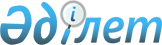 Өндірушілердің (импорттаушылардың) кеңейтілген міндеттемелері қолданылатын өнімнің (тауарлардың) тізбесін бекіту туралы
					
			Күшін жойған
			
			
		
					Қазақстан Республикасы Энергетика министрінің м.а. 2015 жылғы 4 желтоқсандағы № 695 бұйрығы. Қазақстан Республикасының Әділет министрлігінде 2015 жылы 28 желтоқсанда № 12565 болып тіркелді. Күші жойылды - Қазақстан Республикасы Экология, геология және табиғи ресурстар министрінің 2022 жылғы 9 қарашадағы № 689 бұйрығымен.
      Өндірушілердің (импорттаушылардың) кеңейтілген міндеттемелері қолданылатын өнімнің (тауарлардың) тізбесін бекіту туралы
      Ескерту. Бұйрықтың күші жойылды - ҚР Экология, геология және табиғи ресурстар министрінің 09.11.2022 № 689 (алғашқы ресми жарияланған күнінен кейін күнтізбелік алпыс күн өткен соң қолданысқа енгізіледі) бұйрығымен. 
      РҚАО-ның ескертпесі!
      Бұйрық 01.01.2016 ж. бастап қолданысқа енгізіледі
      Қазақстан Республикасының 2007 жылғы 9 қаңтардағы Экологиялық кодексінің 17-бабының 29) тармақшасына сәйкес БҰЙЫРАМЫН:
      1. Қоса беріліп отырған Өндірушілердің (импорттаушылардың) кеңейтілген міндеттемелері қолданылатын өнімнің (тауарлардың) тізбесі (бұдан әрі - Тізбе) бекітілсін.
      2. Қазақстан Республикасының Энергетика министрлігінің Қалдықтарды басқару департаменті Қазақстан Республикасының заңнамада белгіленген тәртіппен: 
      1) осы бұйрықты Қазақстан Республикасының Әділет министрлігінде мемлекеттік тіркеуді; 
      2) осы бұйрық Қазақстан Республикасының Әділет министрлігінде мемлекеттік тіркелгенінен кейін он күнтізбелік күн ішінде оның көшірмесін мерзімді баспа басылымдарында және "Әділет" ақпараттық-құқықтық жүйесінде ресми жариялауға жіберуді;
      3) осы бұйрықты алған күннен бастап он күнтізбелік күн ішінде оның көшірмесін Қазақстан Республикасы Әділет министрлігінің "Республикалық құқықтық ақпарат орталығы" шаруашылық жүргізу құқығындағы республикалық мемлекеттік кәсіпорнына жіберуді;
      4) осы бұйрықты Қазақстан Республикасы Энергетика министрлігінің ресми интернет-ресурсында және мемлекеттік органдардың интранет-порталында орналастыруды;
      5) осы бұйрықты Қазақстан Республикасының Әділет министрлігінде мемлекеттік тіркегеннен кейін он жұмыс күні ішінде Қазақстан Республикасы Энергетика министрлігінің Заң қызметі департаментіне осы тармақтың 2), 3) және 4) тармақшаларымен көзделген іс-шаралардың орындалуы туралы мәліметтерді ұсынуды қамтамасыз етсін.
      3. Осы бұйрықтың орындалуын бақылау жетекшілік ететін Қазақстан Республикасының Энергетика вице-министріне жүктелсін.
      4. Осы бұйрық 2016 жылғы 1 қаңтардан бастап қолданысқа енгізіледі және ресми жариялауға тиіс.
      Қазақстан РеспубликасыЭнергетика министрініңміндетін атқарушы      М. Мырзағалиев
      "КЕЛІСІЛДІ"   
      Қазақстан Республикасы   
      Инвестициялар және даму министрінің   
      міндетін атқарушы   
      __________________ А. Рау   
      2015 жылғы 4 желтоқсан
      Қазақстан Республикасы 
      Энергетика министрінің 
      міндетін атқарушының 
      201 5 жылғы 4 желтоқсандағы№ 695 бұйрығымен бекітілді
      Өндірушілердің (импорттаушылардың) кеңейтілген міндеттемелері қолданылатын өнімнің (тауарлардың) тізбесі
      Ескерту. Тізбе жаңа редакцияда – ҚР Энергетика министрінің 16.01.2019 № 12 (алғашқы ресми жарияланған күнінен кейін күнтізбелік он күн өткен соң қолданысқа енгізіледі); өзгеріс енгізілді – ҚР Экология, геология және табиғи ресурстар министрінің м.а. 05.12.2019 № 95 (алғашқы ресми жарияланған күнінен кейін күнтізбелік он күн өткен соң қолданысқа енгізіледі);өзгеріс енгізілді – 15.06.2020 № 146 (алғашқы ресми жарияланған күнінен кейін күнтізбелік он күн өткен соң қолданысқа енгізіледі); өзгеріс енгізілді - 10.03.2021 № 62 (алғашқы ресми жарияланған күнінен бастап қолданысқа енгізіледі); 20.04.2021 № 110 (алғашқы ресми жарияланған күнінен кейін күнтізбелік он күн өткен соң қолданысқа енгізіледі); 13.05.2021 № 136 (алғашқы ресми жарияланған күнінен кейін күнтізбелік он күн өткен соң қолданысқа енгізіледі) бұйрықтарымен.
      * Еуразиялық экономикалық комиссия кеңесінің 2012 жылғы 16 шілдедегі № 54 шешімімен бекітілген Еуразиялық экономикалық одақтың сыртқы экономикалық қызметінің тауар номенклатурасының коды.
					© 2012. Қазақстан Республикасы Әділет министрлігінің «Қазақстан Республикасының Заңнама және құқықтық ақпарат институты» ШЖҚ РМК
				
р/с №
ЕАЭО СЭҚТН коды*
Өнім (тауарлар)
Өнім (тауарлар)
Өнім (тауарлар)
1.
Темір жол немесе трамвай жылжымалы құрамынан басқа, жерүсті көлігі құралдары және олардың бөліктері мен керек-жарақтары СЭҚ ТН 8702, 8703, 8705 кодтары бойынша гуманитарлық көмек шеңберінде ұсынылатын көлік техникасын қоспағанда
Темір жол немесе трамвай жылжымалы құрамынан басқа, жерүсті көлігі құралдары және олардың бөліктері мен керек-жарақтары СЭҚ ТН 8702, 8703, 8705 кодтары бойынша гуманитарлық көмек шеңберінде ұсынылатын көлік техникасын қоспағанда
Темір жол немесе трамвай жылжымалы құрамынан басқа, жерүсті көлігі құралдары және олардың бөліктері мен керек-жарақтары СЭҚ ТН 8702, 8703, 8705 кодтары бойынша гуманитарлық көмек шеңберінде ұсынылатын көлік техникасын қоспағанда
Темір жол немесе трамвай жылжымалы құрамынан басқа, жерүсті көлігі құралдары және олардың бөліктері мен керек-жарақтары СЭҚ ТН 8702, 8703, 8705 кодтары бойынша гуманитарлық көмек шеңберінде ұсынылатын көлік техникасын қоспағанда
1.1.
8701 20 101
жаңа ершікті тартқыштар, толық массасы 50 тоннадан асатын көлік құралдарын қоспағанда
жаңа ершікті тартқыштар, толық массасы 50 тоннадан асатын көлік құралдарын қоспағанда
жаңа ершікті тартқыштар, толық массасы 50 тоннадан асатын көлік құралдарын қоспағанда
1.2.
8701 20 901
бұрын қолданыста болған ершікті тартқыштар, толық массасы 50 тоннадан асатын көлік құралдарын қоспағанда
бұрын қолданыста болған ершікті тартқыштар, толық массасы 50 тоннадан асатын көлік құралдарын қоспағанда
бұрын қолданыста болған ершікті тартқыштар, толық массасы 50 тоннадан асатын көлік құралдарын қоспағанда
1.3.
8702
жүргізушіні қоса алғанда, 10 немесе одан да көп адамды тасымалдауға арналған моторлы көлік құралдары
жүргізушіні қоса алғанда, 10 немесе одан да көп адамды тасымалдауға арналған моторлы көлік құралдары
жүргізушіні қоса алғанда, 10 немесе одан да көп адамды тасымалдауға арналған моторлы көлік құралдары
1.4.
8703
жеңiл автомобильдер және жүк-жолаушы автомобильдер-фургондарды және жарыс автомобильдерін қоса алғанда, негiзiнен адамдарды тасымалдауға арналған өзге де моторлы көлiк құралдары (8702 тауар позициясының моторлы көлік құралдарынан басқа)
жеңiл автомобильдер және жүк-жолаушы автомобильдер-фургондарды және жарыс автомобильдерін қоса алғанда, негiзiнен адамдарды тасымалдауға арналған өзге де моторлы көлiк құралдары (8702 тауар позициясының моторлы көлік құралдарынан басқа)
жеңiл автомобильдер және жүк-жолаушы автомобильдер-фургондарды және жарыс автомобильдерін қоса алғанда, негiзiнен адамдарды тасымалдауға арналған өзге де моторлы көлiк құралдары (8702 тауар позициясының моторлы көлік құралдарынан басқа)
1.5.
8704
жүк тасымалдауға арналған моторлы көлік құралдары, толық массасы 50 тоннадан асатын көлік құралдарын қоспағанда
жүк тасымалдауға арналған моторлы көлік құралдары, толық массасы 50 тоннадан асатын көлік құралдарын қоспағанда
жүк тасымалдауға арналған моторлы көлік құралдары, толық массасы 50 тоннадан асатын көлік құралдарын қоспағанда
1.6.
8705
арнайы мақсаттағы моторлы көлік кұралдары (мысалы, апатты жағдайдағы жүк көліктері, автокрандар, өрт сөндіру, бетон араластырушы, жол тазалайтын, суаратын көліктері, автошеберхана, рентген құрылғысы орнатылған автокөліктер), жолаушылар және жүк тасымалына арналған қолданыстағы траспорттан басқа, толық массасы 50 тоннадан асатын көлік құралдарын қоспағанда
арнайы мақсаттағы моторлы көлік кұралдары (мысалы, апатты жағдайдағы жүк көліктері, автокрандар, өрт сөндіру, бетон араластырушы, жол тазалайтын, суаратын көліктері, автошеберхана, рентген құрылғысы орнатылған автокөліктер), жолаушылар және жүк тасымалына арналған қолданыстағы траспорттан басқа, толық массасы 50 тоннадан асатын көлік құралдарын қоспағанда
арнайы мақсаттағы моторлы көлік кұралдары (мысалы, апатты жағдайдағы жүк көліктері, автокрандар, өрт сөндіру, бетон араластырушы, жол тазалайтын, суаратын көліктері, автошеберхана, рентген құрылғысы орнатылған автокөліктер), жолаушылар және жүк тасымалына арналған қолданыстағы траспорттан басқа, толық массасы 50 тоннадан асатын көлік құралдарын қоспағанда
1.7.
8706 00 910 9
8703 тауар позициясының көлiк құралдарына арналған өзгелер
8703 тауар позициясының көлiк құралдарына арналған өзгелер
8703 тауар позициясының көлiк құралдарына арналған өзгелер
2.
Каучук, резеңке және олардан жасалған бұйымдар
Каучук, резеңке және олардан жасалған бұйымдар
Каучук, резеңке және олардан жасалған бұйымдар
Каучук, резеңке және олардан жасалған бұйымдар
2.1.
4011 10 000
жеңіл автомобильдерге арналған жаңа пневматикалық резеңке шиналар мен қақпақшалар (жүк-жолаушы автомобильдер-фургондар мен спорттық автомобильдерді қоса алғанда)
жеңіл автомобильдерге арналған жаңа пневматикалық резеңке шиналар мен қақпақшалар (жүк-жолаушы автомобильдер-фургондар мен спорттық автомобильдерді қоса алғанда)
жеңіл автомобильдерге арналған жаңа пневматикалық резеңке шиналар мен қақпақшалар (жүк-жолаушы автомобильдер-фургондар мен спорттық автомобильдерді қоса алғанда)
2.2.
4011 20
автобустар немесе жүк тасымалдайтын моторлы көлік құралдарына арналған жаңа пневматикалық резеңке шиналар мен қақпақшалар
автобустар немесе жүк тасымалдайтын моторлы көлік құралдарына арналған жаңа пневматикалық резеңке шиналар мен қақпақшалар
автобустар немесе жүк тасымалдайтын моторлы көлік құралдарына арналған жаңа пневматикалық резеңке шиналар мен қақпақшалар
2.3.
4011 30 000 0
әуе кемелерінде пайдалануға арналған жаңа пневматикалық резеңке шиналар мен қақпақшалар 
әуе кемелерінде пайдалануға арналған жаңа пневматикалық резеңке шиналар мен қақпақшалар 
әуе кемелерінде пайдалануға арналған жаңа пневматикалық резеңке шиналар мен қақпақшалар 
2.4.
4011 40 000 0
мотоциклге арналған жаңа пневматикалық резеңке шиналар мен қақпақшалар
мотоциклге арналған жаңа пневматикалық резеңке шиналар мен қақпақшалар
мотоциклге арналған жаңа пневматикалық резеңке шиналар мен қақпақшалар
2.5.
4011 50 000 
велосипедтерге арналған жаңа пневматикалық резеңке шиналар мен қақпақшалар
велосипедтерге арналған жаңа пневматикалық резеңке шиналар мен қақпақшалар
велосипедтерге арналған жаңа пневматикалық резеңке шиналар мен қақпақшалар
2.6.
4011 70 000 0
ауыл шаруашылығы немесе орман шаруашылығы көлік құралдарына және машиналарға арналған жаңа пневматикалық резеңке шиналар мен қақпақшалар
ауыл шаруашылығы немесе орман шаруашылығы көлік құралдарына және машиналарға арналған жаңа пневматикалық резеңке шиналар мен қақпақшалар
ауыл шаруашылығы немесе орман шаруашылығы көлік құралдарына және машиналарға арналған жаңа пневматикалық резеңке шиналар мен қақпақшалар
2.7.
4011 80 000 0
құрылыста, тау-кен ісінде немесе өнеркәсіпте пайдаланылатын көлік құралдарына және машиналарға арналған жаңа пневматикалық резеңке шиналар мен қақпақшалар
құрылыста, тау-кен ісінде немесе өнеркәсіпте пайдаланылатын көлік құралдарына және машиналарға арналған жаңа пневматикалық резеңке шиналар мен қақпақшалар
құрылыста, тау-кен ісінде немесе өнеркәсіпте пайдаланылатын көлік құралдарына және машиналарға арналған жаңа пневматикалық резеңке шиналар мен қақпақшалар
2.8.
4011 90 000 0
өзге де жаңа пневматикалық резеңке шиналар мен қақпақшалар
өзге де жаңа пневматикалық резеңке шиналар мен қақпақшалар
өзге де жаңа пневматикалық резеңке шиналар мен қақпақшалар
2.9.
4012 11 000 0
қалпына келтірілген немесе бұрын пайдалануда болған пневматикалық резеңке шиналар мен қақпақшалар; үлкен немесе жартылай пневматикалық шиналар мен қақпақшалар, шина протекторлары мен жиектік ленталар, жеңіл автомобильдер үшін (жүк-жолаушы автомобиль-фургондар мен спорттық автомобильдерді қоса алғанда) қалпына келтірілген резеңке шиналар мен қақпақшалар
қалпына келтірілген немесе бұрын пайдалануда болған пневматикалық резеңке шиналар мен қақпақшалар; үлкен немесе жартылай пневматикалық шиналар мен қақпақшалар, шина протекторлары мен жиектік ленталар, жеңіл автомобильдер үшін (жүк-жолаушы автомобиль-фургондар мен спорттық автомобильдерді қоса алғанда) қалпына келтірілген резеңке шиналар мен қақпақшалар
қалпына келтірілген немесе бұрын пайдалануда болған пневматикалық резеңке шиналар мен қақпақшалар; үлкен немесе жартылай пневматикалық шиналар мен қақпақшалар, шина протекторлары мен жиектік ленталар, жеңіл автомобильдер үшін (жүк-жолаушы автомобиль-фургондар мен спорттық автомобильдерді қоса алғанда) қалпына келтірілген резеңке шиналар мен қақпақшалар
2.10.
4012 12 000 0
қалпына келтірілген немесе бұрын пайдалануда болған пневматикалық резеңке шиналар мен қақпақшалар; үлкен немесе жартылай пневматикалық шиналар мен қақпақшалар, шина протекторлары мен жиектік ленталар, автобустар немесе жүк тасымалдауға арналған моторлы көлік құралдары үшін қалпына келтірілген резеңке шиналар мен қақпақшалар
қалпына келтірілген немесе бұрын пайдалануда болған пневматикалық резеңке шиналар мен қақпақшалар; үлкен немесе жартылай пневматикалық шиналар мен қақпақшалар, шина протекторлары мен жиектік ленталар, автобустар немесе жүк тасымалдауға арналған моторлы көлік құралдары үшін қалпына келтірілген резеңке шиналар мен қақпақшалар
қалпына келтірілген немесе бұрын пайдалануда болған пневматикалық резеңке шиналар мен қақпақшалар; үлкен немесе жартылай пневматикалық шиналар мен қақпақшалар, шина протекторлары мен жиектік ленталар, автобустар немесе жүк тасымалдауға арналған моторлы көлік құралдары үшін қалпына келтірілген резеңке шиналар мен қақпақшалар
2.11.
4012 13 000
қалпына келтірілген немесе бұрын пайдалануда болған пневматикалық резеңке шиналар мен қақпақшалар; үлкен немесе жартылай пневматикалық шиналар мен қақпақшалар, шина протекторлары мен жиектік ленталар, әуе кемелерінде пайдалану үшін қалпына келтірілген резеңке шиналар мен қақпақшалар
қалпына келтірілген немесе бұрын пайдалануда болған пневматикалық резеңке шиналар мен қақпақшалар; үлкен немесе жартылай пневматикалық шиналар мен қақпақшалар, шина протекторлары мен жиектік ленталар, әуе кемелерінде пайдалану үшін қалпына келтірілген резеңке шиналар мен қақпақшалар
қалпына келтірілген немесе бұрын пайдалануда болған пневматикалық резеңке шиналар мен қақпақшалар; үлкен немесе жартылай пневматикалық шиналар мен қақпақшалар, шина протекторлары мен жиектік ленталар, әуе кемелерінде пайдалану үшін қалпына келтірілген резеңке шиналар мен қақпақшалар
2.12.
4012 19
қалпына келтірілген немесе бұрын пайдалануда болған пневматикалық резеңке шиналар мен қақпақшалар; үлкен немесе жартылай пневматикалық шиналар мен қақпақшалар, шина протекторлары мен жиектік ленталар, өзге қалпына келтірілген резеңке шиналар мен қақпақшалар
қалпына келтірілген немесе бұрын пайдалануда болған пневматикалық резеңке шиналар мен қақпақшалар; үлкен немесе жартылай пневматикалық шиналар мен қақпақшалар, шина протекторлары мен жиектік ленталар, өзге қалпына келтірілген резеңке шиналар мен қақпақшалар
қалпына келтірілген немесе бұрын пайдалануда болған пневматикалық резеңке шиналар мен қақпақшалар; үлкен немесе жартылай пневматикалық шиналар мен қақпақшалар, шина протекторлары мен жиектік ленталар, өзге қалпына келтірілген резеңке шиналар мен қақпақшалар
2.13.
4012 20 000
қалпына келтірілген немесе бұрын пайдалануда болған пневматикалық резеңке шиналар мен қақпақшалар; үлкен немесе жартылай пневматикалық шиналар мен қақпақшалар, шина протекторлары мен жиектік ленталар, бұрын пайдалануда болған пневматикалық резеңке шиналар мен қақпақшалар
қалпына келтірілген немесе бұрын пайдалануда болған пневматикалық резеңке шиналар мен қақпақшалар; үлкен немесе жартылай пневматикалық шиналар мен қақпақшалар, шина протекторлары мен жиектік ленталар, бұрын пайдалануда болған пневматикалық резеңке шиналар мен қақпақшалар
қалпына келтірілген немесе бұрын пайдалануда болған пневматикалық резеңке шиналар мен қақпақшалар; үлкен немесе жартылай пневматикалық шиналар мен қақпақшалар, шина протекторлары мен жиектік ленталар, бұрын пайдалануда болған пневматикалық резеңке шиналар мен қақпақшалар
3.
Электр аккумуляторлар және оларға арналған сепараторларды қоса алғанда
Электр аккумуляторлар және оларға арналған сепараторларды қоса алғанда
Электр аккумуляторлар және оларға арналған сепараторларды қоса алғанда
Электр аккумуляторлар және оларға арналған сепараторларды қоса алғанда
3.1
8507 10
поршенды қозғалтқышты іске қосу үшін пайдаланылатын тікбұрышты (соның ішінде төртбұрышты) немесе басқа пішіндегі қорғасынды электр аккумуляторлары, оған қоса сепараторлар
поршенды қозғалтқышты іске қосу үшін пайдаланылатын тікбұрышты (соның ішінде төртбұрышты) немесе басқа пішіндегі қорғасынды электр аккумуляторлары, оған қоса сепараторлар
поршенды қозғалтқышты іске қосу үшін пайдаланылатын тікбұрышты (соның ішінде төртбұрышты) немесе басқа пішіндегі қорғасынды электр аккумуляторлары, оған қоса сепараторлар
3.2
8507 20
тікбұрышты (соның ішінде төртбұрышты) немесе басқа пішіндегі электр аккумуляторлары, оған қоса сепараторлар, өзге қорғасынды аккумуляторлар
тікбұрышты (соның ішінде төртбұрышты) немесе басқа пішіндегі электр аккумуляторлары, оған қоса сепараторлар, өзге қорғасынды аккумуляторлар
тікбұрышты (соның ішінде төртбұрышты) немесе басқа пішіндегі электр аккумуляторлары, оған қоса сепараторлар, өзге қорғасынды аккумуляторлар
3.3
8507 30
тікбұрышты (соның ішінде төртбұрышты) немесе басқа пішіндегі электр аккумуляторлары, оған қоса сепараторлар, никельді-кадмий аккумуляторлар
тікбұрышты (соның ішінде төртбұрышты) немесе басқа пішіндегі электр аккумуляторлары, оған қоса сепараторлар, никельді-кадмий аккумуляторлар
тікбұрышты (соның ішінде төртбұрышты) немесе басқа пішіндегі электр аккумуляторлары, оған қоса сепараторлар, никельді-кадмий аккумуляторлар
3.4
8507 40 000 0
тікбұрышты (соның ішінде төртбұрышты) немесе басқа пішіндегі электр аккумуляторлары, оған қоса сепараторлар, никельді-темір аккумуляторлар
тікбұрышты (соның ішінде төртбұрышты) немесе басқа пішіндегі электр аккумуляторлары, оған қоса сепараторлар, никельді-темір аккумуляторлар
тікбұрышты (соның ішінде төртбұрышты) немесе басқа пішіндегі электр аккумуляторлары, оған қоса сепараторлар, никельді-темір аккумуляторлар
3.5
8507 50 000 0
тікбұрышты (соның ішінде төртбұрышты) немесе басқа пішіндегі электр аккумуляторлары, оған қоса сепараторлар, гидридті-никель аккумуляторлары
тікбұрышты (соның ішінде төртбұрышты) немесе басқа пішіндегі электр аккумуляторлары, оған қоса сепараторлар, гидридті-никель аккумуляторлары
тікбұрышты (соның ішінде төртбұрышты) немесе басқа пішіндегі электр аккумуляторлары, оған қоса сепараторлар, гидридті-никель аккумуляторлары
3.6
8507 60 000 0
тікбұрышты (соның ішінде төртбұрышты) немесе басқа пішіндегі электр аккумуляторлары, оған қоса сепараторлар, литий-ионды аккумуляторлар
тікбұрышты (соның ішінде төртбұрышты) немесе басқа пішіндегі электр аккумуляторлары, оған қоса сепараторлар, литий-ионды аккумуляторлар
тікбұрышты (соның ішінде төртбұрышты) немесе басқа пішіндегі электр аккумуляторлары, оған қоса сепараторлар, литий-ионды аккумуляторлар
3.7
8507 80 000 0
тікбұрышты (соның ішінде төртбұрышты) немесе басқа пішіндегі электр аккумуляторлары, оған қоса сепараторлар, өзге де аккумуляторлар
тікбұрышты (соның ішінде төртбұрышты) немесе басқа пішіндегі электр аккумуляторлары, оған қоса сепараторлар, өзге де аккумуляторлар
тікбұрышты (соның ішінде төртбұрышты) немесе басқа пішіндегі электр аккумуляторлары, оған қоса сепараторлар, өзге де аккумуляторлар
4.
Битуминозды жыныстардан алынған мұнай және мұнай өнімдері (шикілерден басқасы) және басқа жерде аталмаған немесе енгізілмеген, құрамында 70 салмақты пайыз немесе одан да артығы болатын мұнай немесе мұнай өнімдері бар, битуминоздық жыныстардан алынған, оның үстіне бұл мұнай өнімдері құрамында биодизель және өңделген мұнай өнімдері барларын қоспағанда, негізгі өнімдерді құрайтын өнімдер болып табылады
Битуминозды жыныстардан алынған мұнай және мұнай өнімдері (шикілерден басқасы) және басқа жерде аталмаған немесе енгізілмеген, құрамында 70 салмақты пайыз немесе одан да артығы болатын мұнай немесе мұнай өнімдері бар, битуминоздық жыныстардан алынған, оның үстіне бұл мұнай өнімдері құрамында биодизель және өңделген мұнай өнімдері барларын қоспағанда, негізгі өнімдерді құрайтын өнімдер болып табылады
Битуминозды жыныстардан алынған мұнай және мұнай өнімдері (шикілерден басқасы) және басқа жерде аталмаған немесе енгізілмеген, құрамында 70 салмақты пайыз немесе одан да артығы болатын мұнай немесе мұнай өнімдері бар, битуминоздық жыныстардан алынған, оның үстіне бұл мұнай өнімдері құрамында биодизель және өңделген мұнай өнімдері барларын қоспағанда, негізгі өнімдерді құрайтын өнімдер болып табылады
Битуминозды жыныстардан алынған мұнай және мұнай өнімдері (шикілерден басқасы) және басқа жерде аталмаған немесе енгізілмеген, құрамында 70 салмақты пайыз немесе одан да артығы болатын мұнай немесе мұнай өнімдері бар, битуминоздық жыныстардан алынған, оның үстіне бұл мұнай өнімдері құрамында биодизель және өңделген мұнай өнімдері барларын қоспағанда, негізгі өнімдерді құрайтын өнімдер болып табылады
4.1.
2710 19 820 0
қос тактілі қозғалтқыштарға арналған мотор майларын қоспағанда, моторлық майлар, компрессорлық жағармай, турбиналық майлау майы
қос тактілі қозғалтқыштарға арналған мотор майларын қоспағанда, моторлық майлар, компрессорлық жағармай, турбиналық майлау майы
қос тактілі қозғалтқыштарға арналған мотор майларын қоспағанда, моторлық майлар, компрессорлық жағармай, турбиналық майлау майы
4.2
2710 19 840 0
гидравликалық мақсаттарға арналған сұйықтықтар
гидравликалық мақсаттарға арналған сұйықтықтар
гидравликалық мақсаттарға арналған сұйықтықтар
4.3
2710 19 860 0
ашық түсті майлар, вазелин майы
ашық түсті майлар, вазелин майы
ашық түсті майлар, вазелин майы
4.4
2710 19 880 0
жетектерге арналған май және редукторларға арналған май
жетектерге арналған май және редукторларға арналған май
жетектерге арналған май және редукторларға арналған май
5.
Өзге де химия өнімдері
Өзге де химия өнімдері
Өзге де химия өнімдері
Өзге де химия өнімдері
5.1
3819 00 000 0
Битуминоздық жыныстардан алынған құрамында 70 салмақты пайыздан аспайтын мұнай немесе мұнай өнімдері болатын немесе болмайтын гидравликалық тежегіштік сұйықтықтар және гидравликалық берілістерге арналған өзге дайын сұйықтықтар
Битуминоздық жыныстардан алынған құрамында 70 салмақты пайыздан аспайтын мұнай немесе мұнай өнімдері болатын немесе болмайтын гидравликалық тежегіштік сұйықтықтар және гидравликалық берілістерге арналған өзге дайын сұйықтықтар
Битуминоздық жыныстардан алынған құрамында 70 салмақты пайыздан аспайтын мұнай немесе мұнай өнімдері болатын немесе болмайтын гидравликалық тежегіштік сұйықтықтар және гидравликалық берілістерге арналған өзге дайын сұйықтықтар
5.2
3820 00 000 0
антифриздер және шыны жуғыштарды қоспағанда, мұздауға қарсы дайын сұйықтықтар
антифриздер және шыны жуғыштарды қоспағанда, мұздауға қарсы дайын сұйықтықтар
антифриздер және шыны жуғыштарды қоспағанда, мұздауға қарсы дайын сұйықтықтар
6.
Полимерлік, шыны, қағаз, картон, металл қаптамалар, құрамдастырылған материалдан жасалған қаптама
Полимерлік, шыны, қағаз, картон, металл қаптамалар, құрамдастырылған материалдан жасалған қаптама
Полимерлік, шыны, қағаз, картон, металл қаптамалар, құрамдастырылған материалдан жасалған қаптама
Полимерлік, шыны, қағаз, картон, металл қаптамалар, құрамдастырылған материалдан жасалған қаптама
6.1
3920 10
үлдір және жолақтар немесе таспалар, пластмассадан жасалған басқалары, кеуексіз және армирленбеген, қабатсыз, төсемсіз және ұқсас тәсілдермен этилен полимерлерінен дайындалған басқа материалдармен жалғанбаған
үлдір және жолақтар немесе таспалар, пластмассадан жасалған басқалары, кеуексіз және армирленбеген, қабатсыз, төсемсіз және ұқсас тәсілдермен этилен полимерлерінен дайындалған басқа материалдармен жалғанбаған
үлдір және жолақтар немесе таспалар, пластмассадан жасалған басқалары, кеуексіз және армирленбеген, қабатсыз, төсемсіз және ұқсас тәсілдермен этилен полимерлерінен дайындалған басқа материалдармен жалғанбаған
6.2
3920 20
үлдір және жолақтар немесе таспалар, пластмассадан жасалған басқалары, кеуексіз және армирленбеген, қабатсыз, төсемсіз және ұқсас тәсілдермен пропилен полимерлерінен дайындалған басқа материалдармен жалғанбаған.
үлдір және жолақтар немесе таспалар, пластмассадан жасалған басқалары, кеуексіз және армирленбеген, қабатсыз, төсемсіз және ұқсас тәсілдермен пропилен полимерлерінен дайындалған басқа материалдармен жалғанбаған.
үлдір және жолақтар немесе таспалар, пластмассадан жасалған басқалары, кеуексіз және армирленбеген, қабатсыз, төсемсіз және ұқсас тәсілдермен пропилен полимерлерінен дайындалған басқа материалдармен жалғанбаған.
6.3
3920 62
үлдір және жолақтар немесе таспалар, пластмассадан жасалған басқалары, кеуексіз және армирленбеген, қабатсыз, төсемсіз және ұқсас тәсілдермен полиэтилентерефталат полимерлерінен дайындалған басқа материалдармен жалғанбаған
үлдір және жолақтар немесе таспалар, пластмассадан жасалған басқалары, кеуексіз және армирленбеген, қабатсыз, төсемсіз және ұқсас тәсілдермен полиэтилентерефталат полимерлерінен дайындалған басқа материалдармен жалғанбаған
үлдір және жолақтар немесе таспалар, пластмассадан жасалған басқалары, кеуексіз және армирленбеген, қабатсыз, төсемсіз және ұқсас тәсілдермен полиэтилентерефталат полимерлерінен дайындалған басқа материалдармен жалғанбаған
6.4
3923
пластмассадан жасалған тауарларды тасымалдау немесе орамдауға арналған өнімдер; 
пластмассадан жасалған тауарларды тасымалдау немесе орамдауға арналған өнімдер; 
пластмассадан жасалған тауарларды тасымалдау немесе орамдауға арналған өнімдер; 
6.5
4811 51 000 9
жабыны, сіңіруі бар қағаздан және картоннан немесе ламинатталған пластмассадан (желімдерді қоспағанда) жасалған орама (орама материалы) 
жабыны, сіңіруі бар қағаздан және картоннан немесе ламинатталған пластмассадан (желімдерді қоспағанда) жасалған орама (орама материалы) 
жабыны, сіңіруі бар қағаздан және картоннан немесе ламинатталған пластмассадан (желімдерді қоспағанда) жасалған орама (орама материалы) 
6.6
4811 59 000 9
жабыны, сіңіруі бар қағаздан және картоннан немесе ламинатталған пластмассадан (желімдерді қоспағанда) жасалған орама (орама материалы) 
жабыны, сіңіруі бар қағаздан және картоннан немесе ламинатталған пластмассадан (желімдерді қоспағанда) жасалған орама (орама материалы) 
жабыны, сіңіруі бар қағаздан және картоннан немесе ламинатталған пластмассадан (желімдерді қоспағанда) жасалған орама (орама материалы) 
6.7
4819
қағаздан,картоннан, целлюлозалық мақтадан жасалған қатты қағаздар, жәшіктер, қаптар,пакеттер және басқа да орамдаушы ыдыстар мақтадан немесе целлюлозалық талшықтан жасалған кенептер
қағаздан,картоннан, целлюлозалық мақтадан жасалған қатты қағаздар, жәшіктер, қаптар,пакеттер және басқа да орамдаушы ыдыстар мақтадан немесе целлюлозалық талшықтан жасалған кенептер
қағаздан,картоннан, целлюлозалық мақтадан жасалған қатты қағаздар, жәшіктер, қаптар,пакеттер және басқа да орамдаушы ыдыстар мақтадан немесе целлюлозалық талшықтан жасалған кенептер
6.8
7010
үлкен бөтелкелер, бөтелкелер, флакондар, құтылар және тауарларды сақтауға, тасымалдауға немесе буып-түюге арналған басқа да шыны ыдыстар; консервілеуге арналған шыны құтылар
үлкен бөтелкелер, бөтелкелер, флакондар, құтылар және тауарларды сақтауға, тасымалдауға немесе буып-түюге арналған басқа да шыны ыдыстар; консервілеуге арналған шыны құтылар
үлкен бөтелкелер, бөтелкелер, флакондар, құтылар және тауарларды сақтауға, тасымалдауға немесе буып-түюге арналған басқа да шыны ыдыстар; консервілеуге арналған шыны құтылар
6.9
7310 21
қара металдардан жасалған қалайымен немесе қаусыршамен жабылған консерві банкілері: кез келген заттарға (тығыздалған немесе сұйытылған газдан басқа) сыйымдылығы 1 литерден аспайтын
қара металдардан жасалған қалайымен немесе қаусыршамен жабылған консерві банкілері: кез келген заттарға (тығыздалған немесе сұйытылған газдан басқа) сыйымдылығы 1 литерден аспайтын
қара металдардан жасалған қалайымен немесе қаусыршамен жабылған консерві банкілері: кез келген заттарға (тығыздалған немесе сұйытылған газдан басқа) сыйымдылығы 1 литерден аспайтын
6.10
7310 29
өзгелері қара металдардан жасалған қалайымен немесе қаусыршамен жабылған консерві банкілері: кез келген заттарға (тығыздалған немесе сұйытылған газдан басқа) сыйымдылығы 1 литерден аспайтын
өзгелері қара металдардан жасалған қалайымен немесе қаусыршамен жабылған консерві банкілері: кез келген заттарға (тығыздалған немесе сұйытылған газдан басқа) сыйымдылығы 1 литерден аспайтын
өзгелері қара металдардан жасалған қалайымен немесе қаусыршамен жабылған консерві банкілері: кез келген заттарға (тығыздалған немесе сұйытылған газдан басқа) сыйымдылығы 1 литерден аспайтын
6.11
7612 90 200 0
аэрозольдер пайдаланылатын үшін алюминийден жасалған ұқсас сыйымдылықтар кез келген заттарға (тығыздалған немесе сұйытылған газдан басқа) сыйымдылығы 1 литерден аспайтын
аэрозольдер пайдаланылатын үшін алюминийден жасалған ұқсас сыйымдылықтар кез келген заттарға (тығыздалған немесе сұйытылған газдан басқа) сыйымдылығы 1 литерден аспайтын
аэрозольдер пайдаланылатын үшін алюминийден жасалған ұқсас сыйымдылықтар кез келген заттарға (тығыздалған немесе сұйытылған газдан басқа) сыйымдылығы 1 литерден аспайтын
6.12
7612 90 800
сыйымдылығы 1 литерден аспайтын басқа да қатты цилиндрлі ыдыстар
сыйымдылығы 1 литерден аспайтын басқа да қатты цилиндрлі ыдыстар
сыйымдылығы 1 литерден аспайтын басқа да қатты цилиндрлі ыдыстар
7.
Пластмассадан жасалған асхана және ас үй ыдыстары, асхана және ас үй жарақтары, үй тұрмысына қажетті және гигиеналық немесе дәретханаға арналған басқа да заттар
Пластмассадан жасалған асхана және ас үй ыдыстары, асхана және ас үй жарақтары, үй тұрмысына қажетті және гигиеналық немесе дәретханаға арналған басқа да заттар
Пластмассадан жасалған асхана және ас үй ыдыстары, асхана және ас үй жарақтары, үй тұрмысына қажетті және гигиеналық немесе дәретханаға арналған басқа да заттар
Пластмассадан жасалған асхана және ас үй ыдыстары, асхана және ас үй жарақтары, үй тұрмысына қажетті және гигиеналық немесе дәретханаға арналған басқа да заттар
7.1
3924
пластмассадан жасалған асхана және ас үй ыдыстары, асхана және ас үй жарақтары, үй тұрмысына қажетті және гигиеналық немесе дәретханаға арналған басқа да заттар
пластмассадан жасалған асхана және ас үй ыдыстары, асхана және ас үй жарақтары, үй тұрмысына қажетті және гигиеналық немесе дәретханаға арналған басқа да заттар
пластмассадан жасалған асхана және ас үй ыдыстары, асхана және ас үй жарақтары, үй тұрмысына қажетті және гигиеналық немесе дәретханаға арналған басқа да заттар
8
Иллюстрацияланған немесе иллюстрацияланбаған, жарнамалық материалы бар немесе жоқ газеттер, журналдар және өзге де баспа басылымдары
Иллюстрацияланған немесе иллюстрацияланбаған, жарнамалық материалы бар немесе жоқ газеттер, журналдар және өзге де баспа басылымдары
Иллюстрацияланған немесе иллюстрацияланбаған, жарнамалық материалы бар немесе жоқ газеттер, журналдар және өзге де баспа басылымдары
Иллюстрацияланған немесе иллюстрацияланбаған, жарнамалық материалы бар немесе жоқ газеттер, журналдар және өзге де баспа басылымдары
8.1
4902
иллюстрацияланған немесе иллюстрацияланбаған, жарнамалық материалы бар немесе жоқ газеттер, журналдар және өзге де баспа басылымдары
иллюстрацияланған немесе иллюстрацияланбаған, жарнамалық материалы бар немесе жоқ газеттер, журналдар және өзге де баспа басылымдары
иллюстрацияланған немесе иллюстрацияланбаған, жарнамалық материалы бар немесе жоқ газеттер, журналдар және өзге де баспа басылымдары
9
Жылтыр емес, хат жазу, басып шығару немесе басқа да графикалық мақсаттар үшін пайдаланылатын қолмен құйып жасалған қағаз және картон
Жылтыр емес, хат жазу, басып шығару немесе басқа да графикалық мақсаттар үшін пайдаланылатын қолмен құйып жасалған қағаз және картон
Жылтыр емес, хат жазу, басып шығару немесе басқа да графикалық мақсаттар үшін пайдаланылатын қолмен құйып жасалған қағаз және картон
Жылтыр емес, хат жазу, басып шығару немесе басқа да графикалық мақсаттар үшін пайдаланылатын қолмен құйып жасалған қағаз және картон
9.1
4802 10 000 0
жылтыр емес, хат жазу, басып шығару немесе басқа да графикалық мақсаттар үшін пайдаланылатын қолмен құйып жасалған қағаз және картон
жылтыр емес, хат жазу, басып шығару немесе басқа да графикалық мақсаттар үшін пайдаланылатын қолмен құйып жасалған қағаз және картон
жылтыр емес, хат жазу, басып шығару немесе басқа да графикалық мақсаттар үшін пайдаланылатын қолмен құйып жасалған қағаз және картон
10
Бастапқы элементтер және бастапқы батареялар
Бастапқы элементтер және бастапқы батареялар
Бастапқы элементтер және бастапқы батареялар
Бастапқы элементтер және бастапқы батареялар
10.1
8506
бастапқы элементтер және бастапқы батареялар
бастапқы элементтер және бастапқы батареялар
бастапқы элементтер және бастапқы батареялар
11.
Электрлік қыздыру немесе газразрядты шамдар, герметикалық бағытталған жарық шамдарын қосқанда, сондай-ақ ультракүлгін немесе инфрақызыл шамдар; құрамында сынап бар доғалық шамдар:
Электрлік қыздыру немесе газразрядты шамдар, герметикалық бағытталған жарық шамдарын қосқанда, сондай-ақ ультракүлгін немесе инфрақызыл шамдар; құрамында сынап бар доғалық шамдар:
Электрлік қыздыру немесе газразрядты шамдар, герметикалық бағытталған жарық шамдарын қосқанда, сондай-ақ ультракүлгін немесе инфрақызыл шамдар; құрамында сынап бар доғалық шамдар:
Электрлік қыздыру немесе газразрядты шамдар, герметикалық бағытталған жарық шамдарын қосқанда, сондай-ақ ультракүлгін немесе инфрақызыл шамдар; құрамында сынап бар доғалық шамдар:
11.1
8539 31
термокатодты люминесценттік шамдарды қоспағанда, газразрядты шамдар, ультрақызыл сәулелену шамдары
термокатодты люминесценттік шамдарды қоспағанда, газразрядты шамдар, ультрақызыл сәулелену шамдары
термокатодты люминесценттік шамдарды қоспағанда, газразрядты шамдар, ультрақызыл сәулелену шамдары
11.2
8539 32
сынаптық немесе натрий шамдары; металл-галогендік шамдар
сынаптық немесе натрий шамдары; металл-галогендік шамдар
сынаптық немесе натрий шамдары; металл-галогендік шамдар
11.3
8539 39 000 0
басқа да газразрядты шамдар, ультрақызыл сәулелену шамдарын қоспағанда.
басқа да газразрядты шамдар, ультрақызыл сәулелену шамдарын қоспағанда.
басқа да газразрядты шамдар, ультрақызыл сәулелену шамдарын қоспағанда.
11.4
8539 41 000 0
доғалық шамдар
доғалық шамдар
доғалық шамдар
11.5
8539 49 000 0
басқа да ультракүлгін немесе инфрақызыл сәулелену шамдары
басқа да ультракүлгін немесе инфрақызыл сәулелену шамдары
басқа да ультракүлгін немесе инфрақызыл сәулелену шамдары
12.
Құрамында сынап бар медициналық немесе ветеринариялық термометрлер
Құрамында сынап бар медициналық немесе ветеринариялық термометрлер
Құрамында сынап бар медициналық немесе ветеринариялық термометрлер
Құрамында сынап бар медициналық немесе ветеринариялық термометрлер
12.1
9025 11 200
құрамында сынап бар медициналық немесе ветеринариялық термометрлер
құрамында сынап бар медициналық немесе ветеринариялық термометрлер
құрамында сынап бар медициналық немесе ветеринариялық термометрлер
13.
Ірі габаритті электр және электрондық жабдықтар
Ірі габаритті электр және электрондық жабдықтар
Ірі габаритті электр және электрондық жабдықтар
Ірі габаритті электр және электрондық жабдықтар
13.1
7321 11
тамақты тек қана газда немесе газда, сондай-ақ басқа да отындар түрлерінде дайындау мен жылытуға арналған тұрмыстық қондырғы
тамақты тек қана газда немесе газда, сондай-ақ басқа да отындар түрлерінде дайындау мен жылытуға арналған тұрмыстық қондырғы
тамақты тек қана газда немесе газда, сондай-ақ басқа да отындар түрлерінде дайындау мен жылытуға арналған тұрмыстық қондырғы
13.2
8418
тұрмыстық электр немесе басқа типтегі тоңазытқыштар, мұздатқыштар және басқа да тоңазыту немесе мұздату құрылғылары
тұрмыстық электр немесе басқа типтегі тоңазытқыштар, мұздатқыштар және басқа да тоңазыту немесе мұздату құрылғылары
тұрмыстық электр немесе басқа типтегі тоңазытқыштар, мұздатқыштар және басқа да тоңазыту немесе мұздату құрылғылары
13.3
8422 11 000 0
тұрмыстық ыдыс-аяқ жуатын машиналар 
тұрмыстық ыдыс-аяқ жуатын машиналар 
тұрмыстық ыдыс-аяқ жуатын машиналар 
13.4
8422 19 000 0
тұрмыстық басқа да ыдыс жуатын машиналар 
тұрмыстық басқа да ыдыс жуатын машиналар 
тұрмыстық басқа да ыдыс жуатын машиналар 
13.5
8450
тұрмыстық кір жуатын машиналар:
тұрмыстық кір жуатын машиналар:
тұрмыстық кір жуатын машиналар:
13.6
8451 21 000
сыйымдылығы 10 килограммнан аспайтын құрғақ киім-кешек болатын кептіргіш тұрмыстық машиналар
сыйымдылығы 10 килограммнан аспайтын құрғақ киім-кешек болатын кептіргіш тұрмыстық машиналар
сыйымдылығы 10 килограммнан аспайтын құрғақ киім-кешек болатын кептіргіш тұрмыстық машиналар
13.7
8451 29 000 0
басқа да тұрмыстық кептіргіш машиналар 
басқа да тұрмыстық кептіргіш машиналар 
басқа да тұрмыстық кептіргіш машиналар 
13.8
8516 60 10
тұрмыстық электр плиталары (ең жоқ дегенде, духовкалық шкафы және пісіру панелі бар) 
тұрмыстық электр плиталары (ең жоқ дегенде, духовкалық шкафы және пісіру панелі бар) 
тұрмыстық электр плиталары (ең жоқ дегенде, духовкалық шкафы және пісіру панелі бар) 
14.
Орташа габаритті электр және электрондық жабдықтар
Орташа габаритті электр және электрондық жабдықтар
Орташа габаритті электр және электрондық жабдықтар
Орташа габаритті электр және электрондық жабдықтар
14.1
8415 10
температураны және ауа ылғалдылығын өзгертіп тұруға арналған қозғалтқышы және аспаптары бар, желдеткішпен жабдықталған, ауаны жақсартуға арналған қондырғылар, ылғалдылығы жеке реттелмейтін, терезеге орнатылатын немесе қабырғалық типтегі бір корпусты кондиционерлерді немесе тұрмыстық "сплит-жүйелерді" қоса алғанда
температураны және ауа ылғалдылығын өзгертіп тұруға арналған қозғалтқышы және аспаптары бар, желдеткішпен жабдықталған, ауаны жақсартуға арналған қондырғылар, ылғалдылығы жеке реттелмейтін, терезеге орнатылатын немесе қабырғалық типтегі бір корпусты кондиционерлерді немесе тұрмыстық "сплит-жүйелерді" қоса алғанда
температураны және ауа ылғалдылығын өзгертіп тұруға арналған қозғалтқышы және аспаптары бар, желдеткішпен жабдықталған, ауаны жақсартуға арналған қондырғылар, ылғалдылығы жеке реттелмейтін, терезеге орнатылатын немесе қабырғалық типтегі бір корпусты кондиционерлерді немесе тұрмыстық "сплит-жүйелерді" қоса алғанда
14.2
8443 31
есептеу машинасына немесе желіге қосылуға мүмкіндігі бар басып шығару, көшірме жасау немесе факс арқылы жөнелту сияқты екі немесе одан да көп қызметтерді атқаратын тұрмыстық машиналар
есептеу машинасына немесе желіге қосылуға мүмкіндігі бар басып шығару, көшірме жасау немесе факс арқылы жөнелту сияқты екі немесе одан да көп қызметтерді атқаратын тұрмыстық машиналар
14.3
8443 32
пластиналар, цилиндрлер мен 8442 тауарлық позициясындағы басқа да баспа нысандары арқылы басып шығару үшін пайдаланылатын өзге де баспа машиналары; өзге де принтерлер, көшірме аппараттары мен факсимильді аппараттар, біріктірілген немесе біріктірілмеген; есептеу машинасына немесе желіге қосылу мүмкіндігі бар олардың бөліктері мен керек-жарақтары, тұрмыстық 
14.4
8443 39 100
түпнұсқаны сканерлеу арқылы көшірмесін жасау және көшірмелерді электр статикалық әдіспен басып шығару функциясын атқаратын машиналар, тұрмыстық
14.5
8443 39 310 0
кіріктірілген оптикалық жүйесі бар басқа да көшіру аппараттары
14.6
8452 10
тұрмыстық тігін машиналары
14.7
8508
тұрмыстық шаңсорғыштар
14.8
8509
электр қозғалтқышы кіріктірілген тұрмыстық электр механикалық машиналар, 8508 тауарлық позицияның шаңсорғыштарынан басқа
14.9
8516 10
электрлік ағынды немесе жинақтаушы (сыйымдылықты) сужылытқыштар және батпалы тұрмыстық электр жылытқыштар 
14.10
8516 21 000 0
жылуды жинақтағыш тұрмыстық радиаторлар 
14.11
8516 29
өзге де электр ағынды немесе жинақтаушы (сыйымды) су қыздырғыштар және батпалы электр қыздырғыштар; кеңістікті жылыту және топырақты жылыту электр жабдығы, шашты күтуге арналған электртермиялық аппараттар (мысалы, шашты кептіргіштер, бигуди, шаш бұйралайтын қысқаш) және қол кептіргіштер; электрүтіктер; өзге де тұрмыстық электрқыздырғыш аспапаптар; электр қыздырғыш кедергілер, 8545 тауар позициясында көрсетілгендерден басқа тұрмыстық
14.12
8467
пневматикалық, гидравликалық немесе кіріктірілген электрлі немесе электрлі емес қозғалтқышты қол аспаптары тұрмыстық
14.13
8471
есептеу машиналары және олардың блоктары, магниттік немесе оптикалық есептеуіш қондырғылар, деректерді кодталған формадағы ақпаратты тасымалдағыштарға көшіруге арналған машиналар және басқа жерде аты аталмаған немесе қосылмаған осындай ақпаратты өңдеуге арналған машиналар тұрмыстық
14.14
8516 50 000 0
қысқа толқынды пештер тұрмыстық
14.15
8516 60 500 0
электр плиталар, қайнату электр қазандары және тұрмыстық қайнату панельдері 
14.16
8516 60 700 0
грильдер және тұрмыстық тостерлер
14.17
8516 60 800 0
тұрмыстық, кіріктірілген пештер 
14.18
8516 60 900 0
басқа да тұрмыстық пештер
14.19
8516 71 000 0
кофе немесе шай дайындауға арналған, тұрмыстық басқа да электрлі қыздырғыш аспаптар
14.20
8519
дыбысты жазып алатын немесе дыбыс шығаратын тұрмыстық аппаратура, 851920-дан басқа
14.21
8521
бейнені жазып алатын немесе бейнені көрсететін, бейнетюнермен біріктірілген немесе біріктірілмеген аппаратура тұрмыстық
14.22
8527
радиохабарламаларды қабылдауға арналған, дыбыс жазып алғышпен немесе дыбысты шығарғыш аппаратурамен немесе сағаттармен бір корпуста біріктірілген немесе біріктірілмеген аппаратура (8701-8705 тауарлық позициялардағы моторлық көлік құралдарын, немесе олардың бөлшектері мен агрегаттарын өнеркәсіптік жинауға арналғаннан басқасы) тұрмыстық
14.23
8528
құрамына қабылдағыш телевизиялық аппаратура кірмейтін мониторлар және проекторлар, құрамына хабарды кең таратушы радиоқабылдағыш немесе дыбысты немесе бейнені жазып алу немесе көрсету аппаратурасы кірмейтін, телевизиялық байланысты қабылдауға арналған аппаратура тұрмыстық
14.24
9504 50 000
консольдер және бейне ойындарға арналған жабдық тұрмыстық
15.
Ұсақ габаритті электр және электрондық жабдықтар
Ұсақ габаритті электр және электрондық жабдықтар
Ұсақ габаритті электр және электрондық жабдықтар
Ұсақ габаритті электр және электрондық жабдықтар
15.1
8470 10 000
сыртқы қуат беру көзінсіз жұмыс істеуге бейім электрондық калькуляторлар, және есептеу қызметтері бар деректерді жазып алуға, көрсетуге және сырттай қарап шығуға арналған қалта машиналары тұрмыстық
сыртқы қуат беру көзінсіз жұмыс істеуге бейім электрондық калькуляторлар, және есептеу қызметтері бар деректерді жазып алуға, көрсетуге және сырттай қарап шығуға арналған қалта машиналары тұрмыстық
сыртқы қуат беру көзінсіз жұмыс істеуге бейім электрондық калькуляторлар, және есептеу қызметтері бар деректерді жазып алуға, көрсетуге және сырттай қарап шығуға арналған қалта машиналары тұрмыстық
15.2
8510
электр ұстаралар, шаш алуға арналған машиналар және кіріктірілген электр қозғалтқышы бар шаштарды алып тастауға арналған аспаптар, 8510900000-ден басқа
электр ұстаралар, шаш алуға арналған машиналар және кіріктірілген электр қозғалтқышы бар шаштарды алып тастауға арналған аспаптар, 8510900000-ден басқа
15.3
8516 31 000
шаш кептіргіштер 
15.4
8516 40 000 0
тұрмыстық электр үтіктері
15.5
8516 79
басқа да тұрмыстық электр қыздырғыш аспаптар 
15.6
8516 72 000 0
тұрмыстық тостерлер 
15.7
8517 11 000 0
сымсыз тұтқалы байланыс жасайтын телефон аппараттары тұрмыстық
15.8
8517 12 000 0
ұялы байланыс желісіне немесе басқа да сымсыз байланыс желісіне арналған телефон аппараттары 
15.9
8517 69
бейнефондар, домофондар
15.10
8517 18 000 0
байланыстың ұялы желілеріне немесе басқа да сымсыз байланыс желілеріне арналған телефон аппараттарын қоса алғанда, басқа да телефон аппараттары
15.11
8525 80 300 0
цифрлық камералар
15.12
9006 40 000 0
дайын суреттерді лезде алатын фотокамералар
15.13
9006 51 000 0
жалпақтығы 35 миллиметрден аспайтын катушка түріндегі фотоүлдірге арналған айналы фотокамералар
15.14
9006 52 000
жалпақтығы 35 миллиметрден кем катушка түріндегі фотоүлдірге арналған басқа да фотокамералар
15.15
9006 53
жалпақтығы 35 миллиметр катушка түріндегі фотоүлдірге арналған басқа да фотокамералар
15.16
9006 59 000
басқа да фотокамералар 
15.17
9006 61 000 0
разрядтық фотожарқылдар (электрондық)
15.18
9006 69 000 0
басқа да фотожарқылдар және жарқыл шамдар
16.
Орамасына өндірушілердің (импорттаушылардың) кеңейтілген міндеттемелері қолданылатын орамадағы (полимерлік, шыныдан, қағаздан, картоннан, металдан және (немесе) құрамдастырылған материалдан жасалған) өнім (тауарлар)
Орамасына өндірушілердің (импорттаушылардың) кеңейтілген міндеттемелері қолданылатын орамадағы (полимерлік, шыныдан, қағаздан, картоннан, металдан және (немесе) құрамдастырылған материалдан жасалған) өнім (тауарлар)
Орамасына өндірушілердің (импорттаушылардың) кеңейтілген міндеттемелері қолданылатын орамадағы (полимерлік, шыныдан, қағаздан, картоннан, металдан және (немесе) құрамдастырылған материалдан жасалған) өнім (тауарлар)
Орамасына өндірушілердің (импорттаушылардың) кеңейтілген міндеттемелері қолданылатын орамадағы (полимерлік, шыныдан, қағаздан, картоннан, металдан және (немесе) құрамдастырылған материалдан жасалған) өнім (тауарлар)
16.1. 
0210
тұздалған, тұздықтағы, кептірілген немесе қақталған ет және тағамдық қосымша өнімдер, еттен немесе ет тағамдық қосымша өнімдерден ұсақ және ірі иленген тағам ұны 
тұздалған, тұздықтағы, кептірілген немесе қақталған ет және тағамдық қосымша өнімдер, еттен немесе ет тағамдық қосымша өнімдерден ұсақ және ірі иленген тағам ұны 
тұздалған, тұздықтағы, кептірілген немесе қақталған ет және тағамдық қосымша өнімдер, еттен немесе ет тағамдық қосымша өнімдерден ұсақ және ірі иленген тағам ұны 
16.2. 
0303
0304 тауар позициясының балық сүбесі мен басқа балық етін қоспағанда, мұздатылған балық 
0304 тауар позициясының балық сүбесі мен басқа балық етін қоспағанда, мұздатылған балық 
0304 тауар позициясының балық сүбесі мен басқа балық етін қоспағанда, мұздатылған балық 
16.3.
0304
жаңа ұсталған, салқындатылған немесе мұздатылған балық сүбесі (балық фаршын қоса алғанда) және басқа балық еті 
жаңа ұсталған, салқындатылған немесе мұздатылған балық сүбесі (балық фаршын қоса алғанда) және басқа балық еті 
жаңа ұсталған, салқындатылған немесе мұздатылған балық сүбесі (балық фаршын қоса алғанда) және басқа балық еті 
16.4.
0305
кептірілген, тұздалған және тұздықтағы балық; қақтау процесі кезінде не оған дейін жылулық өңдеуге ұшыраған немесе ұшырамаған қақталған балық; тамаққа қолдануға жарамды майда немесе ірі тартылған балық ұны және балық түйіршіктері
кептірілген, тұздалған және тұздықтағы балық; қақтау процесі кезінде не оған дейін жылулық өңдеуге ұшыраған немесе ұшырамаған қақталған балық; тамаққа қолдануға жарамды майда немесе ірі тартылған балық ұны және балық түйіршіктері
кептірілген, тұздалған және тұздықтағы балық; қақтау процесі кезінде не оған дейін жылулық өңдеуге ұшыраған немесе ұшырамаған қақталған балық; тамаққа қолдануға жарамды майда немесе ірі тартылған балық ұны және балық түйіршіктері
16.5.
0306
тірі, жаңа ұсталған, салқындатылған, мұздатылған, кептірілген, тұздалған немесе тұздықтағы бақалшақтағы немесе бақалшағы жоқ шаянтәріздестер; қақтау процесі кезінде не оған дейін жылулық өндеуге ұшыраған немесе ұшырамаған бақалшақтағы немесе бақалшағы жоқ қақталған шаянтәріздестер; бумен немесе қайнаған суда пісірілген, салқындатылған немесе салқындатылмаған, мұздатылған, кептірілген, тұздалған немесе тұздықтағы бақалшақтағы шаянтәріздестер; тамаққа қолдануға жарамды майда немесе ірі тартылған шаянтәріздестер ұны және түйіршіктері
тірі, жаңа ұсталған, салқындатылған, мұздатылған, кептірілген, тұздалған немесе тұздықтағы бақалшақтағы немесе бақалшағы жоқ шаянтәріздестер; қақтау процесі кезінде не оған дейін жылулық өндеуге ұшыраған немесе ұшырамаған бақалшақтағы немесе бақалшағы жоқ қақталған шаянтәріздестер; бумен немесе қайнаған суда пісірілген, салқындатылған немесе салқындатылмаған, мұздатылған, кептірілген, тұздалған немесе тұздықтағы бақалшақтағы шаянтәріздестер; тамаққа қолдануға жарамды майда немесе ірі тартылған шаянтәріздестер ұны және түйіршіктері
тірі, жаңа ұсталған, салқындатылған, мұздатылған, кептірілген, тұздалған немесе тұздықтағы бақалшақтағы немесе бақалшағы жоқ шаянтәріздестер; қақтау процесі кезінде не оған дейін жылулық өндеуге ұшыраған немесе ұшырамаған бақалшақтағы немесе бақалшағы жоқ қақталған шаянтәріздестер; бумен немесе қайнаған суда пісірілген, салқындатылған немесе салқындатылмаған, мұздатылған, кептірілген, тұздалған немесе тұздықтағы бақалшақтағы шаянтәріздестер; тамаққа қолдануға жарамды майда немесе ірі тартылған шаянтәріздестер ұны және түйіршіктері
16.6.
0307
ұлулар, бақалшықтағы немесе бақалшықсыз, тiрi, жас, тоңазытылған, мұздатылған, кептірілген, тұздалған немесе тұздықтағы; кептірілген ұлулар, бақалшықтағы немесе бақалшықсыз, кептіру процесінде немесе оған дейін жылумен өңдеуге ұшыраған немесе ұшырамаған, тамаққа пайдалану үшін жарамды майда немесе ipi тартылған ұлу ұны және түйiршiктер 
ұлулар, бақалшықтағы немесе бақалшықсыз, тiрi, жас, тоңазытылған, мұздатылған, кептірілген, тұздалған немесе тұздықтағы; кептірілген ұлулар, бақалшықтағы немесе бақалшықсыз, кептіру процесінде немесе оған дейін жылумен өңдеуге ұшыраған немесе ұшырамаған, тамаққа пайдалану үшін жарамды майда немесе ipi тартылған ұлу ұны және түйiршiктер 
ұлулар, бақалшықтағы немесе бақалшықсыз, тiрi, жас, тоңазытылған, мұздатылған, кептірілген, тұздалған немесе тұздықтағы; кептірілген ұлулар, бақалшықтағы немесе бақалшықсыз, кептіру процесінде немесе оған дейін жылумен өңдеуге ұшыраған немесе ұшырамаған, тамаққа пайдалану үшін жарамды майда немесе ipi тартылған ұлу ұны және түйiршiктер 
16.7.
0308
тірі, жаңа ауланған, салқындатылған, мұздатылған, кептірілген, тұздалған немесе тұздықтағы шаянтәрізділер мен ұлулардан басқа, су омыртқасыздары; кептіру процесінде немесе оған дейін жылумен өңдеуге ұшыраған немесе ұшырамаған қақталған шаянтәрізділер мен ұлулардан басқа, су омыртқасыздары; тамаққа пайдалану үшін жарамды шаянтәрізділер мен ұлулардан басқа, майда немесе ipi тартылған ұлу ұны және түйiршiктер
тірі, жаңа ауланған, салқындатылған, мұздатылған, кептірілген, тұздалған немесе тұздықтағы шаянтәрізділер мен ұлулардан басқа, су омыртқасыздары; кептіру процесінде немесе оған дейін жылумен өңдеуге ұшыраған немесе ұшырамаған қақталған шаянтәрізділер мен ұлулардан басқа, су омыртқасыздары; тамаққа пайдалану үшін жарамды шаянтәрізділер мен ұлулардан басқа, майда немесе ipi тартылған ұлу ұны және түйiршiктер
тірі, жаңа ауланған, салқындатылған, мұздатылған, кептірілген, тұздалған немесе тұздықтағы шаянтәрізділер мен ұлулардан басқа, су омыртқасыздары; кептіру процесінде немесе оған дейін жылумен өңдеуге ұшыраған немесе ұшырамаған қақталған шаянтәрізділер мен ұлулардан басқа, су омыртқасыздары; тамаққа пайдалану үшін жарамды шаянтәрізділер мен ұлулардан басқа, майда немесе ipi тартылған ұлу ұны және түйiршiктер
16.8.
0401
қоюландырылмаған және қант немесе басқа да тәтті заттар қосылмаған сүт және кілегей
қоюландырылмаған және қант немесе басқа да тәтті заттар қосылмаған сүт және кілегей
қоюландырылмаған және қант немесе басқа да тәтті заттар қосылмаған сүт және кілегей
16.9.
0402
қоюландырылған және қант немесе басқа да тәтті заттар қосылмаған сүт және кілегей
қоюландырылған және қант немесе басқа да тәтті заттар қосылмаған сүт және кілегей
қоюландырылған және қант немесе басқа да тәтті заттар қосылмаған сүт және кілегей
16.10.
0403
іркіт, іріген сүт пен қатық, йогурт, айран мен өзге де ферменттелген немесе ашытылған сүт және қатық, қоюландырылған немесе қоюландырылмаған, қант немесе басқа да тәттiлегiш заттар қосылған немесе қосылмаған, дәм мен хош иіс беретін қосындылары бар немесе оларсыз, жемістер, жаңғақтар немесе какао қосылған немесе қосылмаған
іркіт, іріген сүт пен қатық, йогурт, айран мен өзге де ферменттелген немесе ашытылған сүт және қатық, қоюландырылған немесе қоюландырылмаған, қант немесе басқа да тәттiлегiш заттар қосылған немесе қосылмаған, дәм мен хош иіс беретін қосындылары бар немесе оларсыз, жемістер, жаңғақтар немесе какао қосылған немесе қосылмаған
іркіт, іріген сүт пен қатық, йогурт, айран мен өзге де ферменттелген немесе ашытылған сүт және қатық, қоюландырылған немесе қоюландырылмаған, қант немесе басқа да тәттiлегiш заттар қосылған немесе қосылмаған, дәм мен хош иіс беретін қосындылары бар немесе оларсыз, жемістер, жаңғақтар немесе какао қосылған немесе қосылмаған
16.11.
0404
сүт сарысуы, қоюландырылған немесе қоюландырылмаған, қант немесе басқа да тәттiлегiш заттар қосылған немесе қосылмаған;
сүттің табиғи компоненттерінен азық-түлік, қант немесе басқа да тәттiлегiш заттар қосылған немесе қосылмаған, басқа жерде аты аталмаған немесе енгізілмеген
сүт сарысуы, қоюландырылған немесе қоюландырылмаған, қант немесе басқа да тәттiлегiш заттар қосылған немесе қосылмаған;
сүттің табиғи компоненттерінен азық-түлік, қант немесе басқа да тәттiлегiш заттар қосылған немесе қосылмаған, басқа жерде аты аталмаған немесе енгізілмеген
сүт сарысуы, қоюландырылған немесе қоюландырылмаған, қант немесе басқа да тәттiлегiш заттар қосылған немесе қосылмаған;
сүттің табиғи компоненттерінен азық-түлік, қант немесе басқа да тәттiлегiш заттар қосылған немесе қосылмаған, басқа жерде аты аталмаған немесе енгізілмеген
16.12.
0405
сары май мен басқа да майлар және сүттен жасалған май; сүт пасталары
сары май мен басқа да майлар және сүттен жасалған май; сүт пасталары
сары май мен басқа да майлар және сүттен жасалған май; сүт пасталары
16.13.
0406
ірімшік пен сүзбе
ірімшік пен сүзбе
ірімшік пен сүзбе
16.14.
0407
құс жұмыртқалары, қабықтағы, жаңа салған, консервіленген немесе піскен
құс жұмыртқалары, қабықтағы, жаңа салған, консервіленген немесе піскен
құс жұмыртқалары, қабықтағы, жаңа салған, консервіленген немесе піскен
16.15.
0408
қабықсыз құс жұмыртқасы мен жұмыртқа сарысы, жаңа салған, кептірілген, буға немесе қайнаған суға пісірілген, қалыпталған, мұздатылған немесе басқа тәсілмен консервіленген, қант немесе басқа да тәттiлегiш заттар қосылған немесе қосылмаған
қабықсыз құс жұмыртқасы мен жұмыртқа сарысы, жаңа салған, кептірілген, буға немесе қайнаған суға пісірілген, қалыпталған, мұздатылған немесе басқа тәсілмен консервіленген, қант немесе басқа да тәттiлегiш заттар қосылған немесе қосылмаған
қабықсыз құс жұмыртқасы мен жұмыртқа сарысы, жаңа салған, кептірілген, буға немесе қайнаған суға пісірілген, қалыпталған, мұздатылған немесе басқа тәсілмен консервіленген, қант немесе басқа да тәттiлегiш заттар қосылған немесе қосылмаған
16.16.
0409 00 000 0
табиғи бал;
табиғи бал;
табиғи бал;
16.17.
0410 00 000 0
жануарлардан алынатын тамақ өнiмдерi, басқа жерде аты аталмаған немесе енгізілмеген
жануарлардан алынатын тамақ өнiмдерi, басқа жерде аты аталмаған немесе енгізілмеген
жануарлардан алынатын тамақ өнiмдерi, басқа жерде аты аталмаған немесе енгізілмеген
16.18.
0701
жаңа піскен немесе салқындатылған картоп 
жаңа піскен немесе салқындатылған картоп 
жаңа піскен немесе салқындатылған картоп 
16.19.
0702 00 000
жаңа піскен немесе салқындатылған томаттар
жаңа піскен немесе салқындатылған томаттар
жаңа піскен немесе салқындатылған томаттар
16.20.
0703
түйінді пияз, шалот пиязы, сарымсақ, порей пиязы және басқа да пияз көкөністері, жаңа піскен немесе салқындатылған
түйінді пияз, шалот пиязы, сарымсақ, порей пиязы және басқа да пияз көкөністері, жаңа піскен немесе салқындатылған
түйінді пияз, шалот пиязы, сарымсақ, порей пиязы және басқа да пияз көкөністері, жаңа піскен немесе салқындатылған
16.21.
0704
қауданды қырыққабат, түсті қырыққабат, кольраби, жапырақты қырыққабат және осыған ұқсас Brassica тектес жейтін көкөністер, жаңа піскен немесе салқындатылған 
қауданды қырыққабат, түсті қырыққабат, кольраби, жапырақты қырыққабат және осыған ұқсас Brassica тектес жейтін көкөністер, жаңа піскен немесе салқындатылған 
қауданды қырыққабат, түсті қырыққабат, кольраби, жапырақты қырыққабат және осыған ұқсас Brassica тектес жейтін көкөністер, жаңа піскен немесе салқындатылған 
16.22.
0705
латук салаты (Lactuca sativa) және шашыратқы (Cichorium spp.), жаңа піскен немесе салқындатылған
латук салаты (Lactuca sativa) және шашыратқы (Cichorium spp.), жаңа піскен немесе салқындатылған
латук салаты (Lactuca sativa) және шашыратқы (Cichorium spp.), жаңа піскен немесе салқындатылған
16.23.
0706
сәбіз, шалқан, ас қызылшасы, желкек, тамырлы балдыркөк, шалғам және өзге де осыған ұқсас желінетін тамыр жемістер, жаңа піскен немесе салқындатылған 
сәбіз, шалқан, ас қызылшасы, желкек, тамырлы балдыркөк, шалғам және өзге де осыған ұқсас желінетін тамыр жемістер, жаңа піскен немесе салқындатылған 
сәбіз, шалқан, ас қызылшасы, желкек, тамырлы балдыркөк, шалғам және өзге де осыған ұқсас желінетін тамыр жемістер, жаңа піскен немесе салқындатылған 
16.24.
0707 00
қияр және корнишондар, жаңа піскен немесе салқындатылған
қияр және корнишондар, жаңа піскен немесе салқындатылған
қияр және корнишондар, жаңа піскен немесе салқындатылған
16.25.
0708
бұршақ көкөністер, аршылған немесе аршылмаған, жаңа піскен немесе салқындатылған 
бұршақ көкөністер, аршылған немесе аршылмаған, жаңа піскен немесе салқындатылған 
бұршақ көкөністер, аршылған немесе аршылмаған, жаңа піскен немесе салқындатылған 
16.26.
0709
өзге де көкөністер, жаңа піскен немесе салқындатылған 
өзге де көкөністер, жаңа піскен немесе салқындатылған 
өзге де көкөністер, жаңа піскен немесе салқындатылған 
16.27.
0710
мұздатылған көкөністер (шикі немесе суға немесе буға пісірілген
мұздатылған көкөністер (шикі немесе суға немесе буға пісірілген
мұздатылған көкөністер (шикі немесе суға немесе буға пісірілген
16.28.
0711
қысқа уақытқа сақтауға арналған консервіленген (мысалы, күкірттің еселенген тотығында, тұздықта, күкіртті суда немесе басқа да уақытша консервілейтін ерітіндіде) көкөністер, бірақ мұндай түрде тамаққа тікелей пайдалану үшін жарамсыз
қысқа уақытқа сақтауға арналған консервіленген (мысалы, күкірттің еселенген тотығында, тұздықта, күкіртті суда немесе басқа да уақытша консервілейтін ерітіндіде) көкөністер, бірақ мұндай түрде тамаққа тікелей пайдалану үшін жарамсыз
қысқа уақытқа сақтауға арналған консервіленген (мысалы, күкірттің еселенген тотығында, тұздықта, күкіртті суда немесе басқа да уақытша консервілейтін ерітіндіде) көкөністер, бірақ мұндай түрде тамаққа тікелей пайдалану үшін жарамсыз
16.29.
0712
кептірілген, тұтастай, кесектерге, тілімдерге кесілген, ұсақталған немесе ұнтақ түріндегі, бірақ кейіннен өңдеуге ұшырамаған көкөністер
кептірілген, тұтастай, кесектерге, тілімдерге кесілген, ұсақталған немесе ұнтақ түріндегі, бірақ кейіннен өңдеуге ұшырамаған көкөністер
кептірілген, тұтастай, кесектерге, тілімдерге кесілген, ұсақталған немесе ұнтақ түріндегі, бірақ кейіннен өңдеуге ұшырамаған көкөністер
16.30.
0713
бұршақты кептірілген, аршылған, тұқым қабығынан тазаланған немесе тазаланбаған көкөністер, шағылған немесе шағылмаған
бұршақты кептірілген, аршылған, тұқым қабығынан тазаланған немесе тазаланбаған көкөністер, шағылған немесе шағылмаған
бұршақты кептірілген, аршылған, тұқым қабығынан тазаланған немесе тазаланбаған көкөністер, шағылған немесе шағылмаған
16.31.
0714
маниок, маранта, салеп, жер алмұрты, немесе топинамбур, тәтті картоп, немесе батат, және құрамында крахмалы немесе инулині жоғары осыған ұқсас тамыр жемістер, жаңа піскен, салқындатылған, мұздатылған немесе кептірілген, тұтас немесе тілімге кесілген немесе түйіршіктер түрінде; саго пальмасының өзегі
маниок, маранта, салеп, жер алмұрты, немесе топинамбур, тәтті картоп, немесе батат, және құрамында крахмалы немесе инулині жоғары осыған ұқсас тамыр жемістер, жаңа піскен, салқындатылған, мұздатылған немесе кептірілген, тұтас немесе тілімге кесілген немесе түйіршіктер түрінде; саго пальмасының өзегі
маниок, маранта, салеп, жер алмұрты, немесе топинамбур, тәтті картоп, немесе батат, және құрамында крахмалы немесе инулині жоғары осыған ұқсас тамыр жемістер, жаңа піскен, салқындатылған, мұздатылған немесе кептірілген, тұтас немесе тілімге кесілген немесе түйіршіктер түрінде; саго пальмасының өзегі
16.32.
0801
кокос жаңғағы, бразилиялық жаңғақ және кешью жаңғағы, жаңа піскен немесе кептірілген, қабығынан тазаланған немесе тазаланбаған, қабыршағы бар немесе жоқ
кокос жаңғағы, бразилиялық жаңғақ және кешью жаңғағы, жаңа піскен немесе кептірілген, қабығынан тазаланған немесе тазаланбаған, қабыршағы бар немесе жоқ
кокос жаңғағы, бразилиялық жаңғақ және кешью жаңғағы, жаңа піскен немесе кептірілген, қабығынан тазаланған немесе тазаланбаған, қабыршағы бар немесе жоқ
16.33.
0802
өзге де жаңғақтар, жаңа піскен немесе кептірілген, қабығынан тазаланған немесе тазаланбаған, қабыршағы бар немесе жоқ
өзге де жаңғақтар, жаңа піскен немесе кептірілген, қабығынан тазаланған немесе тазаланбаған, қабыршағы бар немесе жоқ
өзге де жаңғақтар, жаңа піскен немесе кептірілген, қабығынан тазаланған немесе тазаланбаған, қабыршағы бар немесе жоқ
16.34.
0803
плантайндарды қоса алғанда, банандар, жаңа піскен немесе кептірілген
плантайндарды қоса алғанда, банандар, жаңа піскен немесе кептірілген
плантайндарды қоса алғанда, банандар, жаңа піскен немесе кептірілген
16.35.
0804
құрма, інжір, ананастар, авокадо, гуайява, манго және мангостан, немесе гарциния, жаңа піскен немесе кептірілген
құрма, інжір, ананастар, авокадо, гуайява, манго және мангостан, немесе гарциния, жаңа піскен немесе кептірілген
құрма, інжір, ананастар, авокадо, гуайява, манго және мангостан, немесе гарциния, жаңа піскен немесе кептірілген
16.36.
0805
цитрус жемістері, жаңа піскен немесе кептірілген
цитрус жемістері, жаңа піскен немесе кептірілген
цитрус жемістері, жаңа піскен немесе кептірілген
16.37.
0806
жүзім, жаңа піскен немесе кептірілген
жүзім, жаңа піскен немесе кептірілген
жүзім, жаңа піскен немесе кептірілген
16.38.
0807
қауын (қарбыздарды қоса алғанда) және папайя, жаңа піскен
қауын (қарбыздарды қоса алғанда) және папайя, жаңа піскен
қауын (қарбыздарды қоса алғанда) және папайя, жаңа піскен
16.39.
0808
алма, алмұрт және айва, жаңа піскен
алма, алмұрт және айва, жаңа піскен
алма, алмұрт және айва, жаңа піскен
16.40.
0809
өріс, шие және шабдалы (нектаринды қоса алғанда), алхоры және шомырт, жаңа піскен
өріс, шие және шабдалы (нектаринды қоса алғанда), алхоры және шомырт, жаңа піскен
өріс, шие және шабдалы (нектаринды қоса алғанда), алхоры және шомырт, жаңа піскен
16.41.
0810
өзге де жемістер, жаңа піскен
өзге де жемістер, жаңа піскен
өзге де жемістер, жаңа піскен
16.42.
0811
жемістер мен жаңғақтар, қайнаған суға немесе буға жылумен өңдеуге ұшырамаған, мұздатылған, қант немесе басқа да тәттiлегiш заттар қосылған немесе қосылмаған
жемістер мен жаңғақтар, қайнаған суға немесе буға жылумен өңдеуге ұшырамаған, мұздатылған, қант немесе басқа да тәттiлегiш заттар қосылған немесе қосылмаған
жемістер мен жаңғақтар, қайнаған суға немесе буға жылумен өңдеуге ұшырамаған, мұздатылған, қант немесе басқа да тәттiлегiш заттар қосылған немесе қосылмаған
16.43.
0812
қысқа уақытқа сақтауға арналған консервіленген (мысалы, күкірттің еселенген тотығында, тұздықта, күкіртті суда немесе басқа да уақытша консервілейтін ерітіндіде) жемістер мен жаңғақтар, бірақ мұндай түрде тамаққа тікелей пайдалану үшін жарамсыз
қысқа уақытқа сақтауға арналған консервіленген (мысалы, күкірттің еселенген тотығында, тұздықта, күкіртті суда немесе басқа да уақытша консервілейтін ерітіндіде) жемістер мен жаңғақтар, бірақ мұндай түрде тамаққа тікелей пайдалану үшін жарамсыз
қысқа уақытқа сақтауға арналған консервіленген (мысалы, күкірттің еселенген тотығында, тұздықта, күкіртті суда немесе басқа да уақытша консервілейтін ерітіндіде) жемістер мен жаңғақтар, бірақ мұндай түрде тамаққа тікелей пайдалану үшін жарамсыз
16.44.
0813
кептірілген жемістер, 0801 – 0806 тауар позицияларының жемістерінен басқа; осы топтағы жаңғақтардың немесе кептірілген жемістердің қоспалары
кептірілген жемістер, 0801 – 0806 тауар позицияларының жемістерінен басқа; осы топтағы жаңғақтардың немесе кептірілген жемістердің қоспалары
кептірілген жемістер, 0801 – 0806 тауар позицияларының жемістерінен басқа; осы топтағы жаңғақтардың немесе кептірілген жемістердің қоспалары
16.45.
0814 00 000 0
цитрус жемістерінің қабығы немесе қауын қабығы (қарбыз қабығын қоса алғанда), жаңа піскен, мұздатылған, кептірілген немесе тұздықта, күкіртті суда немесе басқа да уақытша консервілейтін ерітіндіде қысқа уақытқа сақтау үшін консервіленген
цитрус жемістерінің қабығы немесе қауын қабығы (қарбыз қабығын қоса алғанда), жаңа піскен, мұздатылған, кептірілген немесе тұздықта, күкіртті суда немесе басқа да уақытша консервілейтін ерітіндіде қысқа уақытқа сақтау үшін консервіленген
цитрус жемістерінің қабығы немесе қауын қабығы (қарбыз қабығын қоса алғанда), жаңа піскен, мұздатылған, кептірілген немесе тұздықта, күкіртті суда немесе басқа да уақытша консервілейтін ерітіндіде қысқа уақытқа сақтау үшін консервіленген
16.46.
0901
кофе, қуырылған немесе қуырылмаған, кофеині бар немесе жоқ; кофе кебегі және кофе дәнінің қабыршағы; кез келген пропорцияда құрамында кофесі бар кофені алмастырғыштар
кофе, қуырылған немесе қуырылмаған, кофеині бар немесе жоқ; кофе кебегі және кофе дәнінің қабыршағы; кез келген пропорцияда құрамында кофесі бар кофені алмастырғыштар
кофе, қуырылған немесе қуырылмаған, кофеині бар немесе жоқ; кофе кебегі және кофе дәнінің қабыршағы; кез келген пропорцияда құрамында кофесі бар кофені алмастырғыштар
16.47.
0902
дәмді хош иісті қоспалары бар немесе оларсыз шай
дәмді хош иісті қоспалары бар немесе оларсыз шай
дәмді хош иісті қоспалары бар немесе оларсыз шай
16.48.
0903 00 000 0
мате, немесе парагвай шайы
мате, немесе парагвай шайы
мате, немесе парагвай шайы
16.49.
0904
Piper текті бұрыш; Capsicum текті немесе Pimenta текті жемістер, кептірілген немесе ұсақталған, немесе ұнтақталған
Piper текті бұрыш; Capsicum текті немесе Pimenta текті жемістер, кептірілген немесе ұсақталған, немесе ұнтақталған
Piper текті бұрыш; Capsicum текті немесе Pimenta текті жемістер, кептірілген немесе ұсақталған, немесе ұнтақталған
16.50.
0905
ваниль
ваниль
ваниль
16.51.
0906
даршын және қоңыр ағаш гүлдері
даршын және қоңыр ағаш гүлдері
даршын және қоңыр ағаш гүлдері
16.52.
0907
қалампыр (тұтас жемістер, гүлдер және гүлсабақ)
қалампыр (тұтас жемістер, гүлдер және гүлсабақ)
қалампыр (тұтас жемістер, гүлдер және гүлсабақ)
16.53.
0908
мускат жаңғағы, мацис және кардамон
мускат жаңғағы, мацис және кардамон
мускат жаңғағы, мацис және кардамон
16.54.
0909
бәден, ерең, фенхель, күнзе, рим зиресі, немесе волош зиресі, немесе зире тұқымдары; арша жидектері
бәден, ерең, фенхель, күнзе, рим зиресі, немесе волош зиресі, немесе зире тұқымдары; арша жидектері
бәден, ерең, фенхель, күнзе, рим зиресі, немесе волош зиресі, немесе зире тұқымдары; арша жидектері
16.55.
0910
зімбір, запырангүл, турмерик (куркума), жебір, немесе тасшөп, лавр жапырағы, карри және өзге де дәмдеуіштер
зімбір, запырангүл, турмерик (куркума), жебір, немесе тасшөп, лавр жапырағы, карри және өзге де дәмдеуіштер
зімбір, запырангүл, турмерик (куркума), жебір, немесе тасшөп, лавр жапырағы, карри және өзге де дәмдеуіштер
16.56.
1005
жүгері
жүгері
жүгері
16.57.
1006
күріш
күріш
күріш
16.58.
1008
қарамық, тары мен субидайықтың тұқымдары;өзге де дақылдар
қарамық, тары мен субидайықтың тұқымдары;өзге де дақылдар
қарамық, тары мен субидайықтың тұқымдары;өзге де дақылдар
16.59.
1101
бидай немесе бидай-қарабидай ұны
бидай немесе бидай-қарабидай ұны
бидай немесе бидай-қарабидай ұны
16.60.
1102
бидай немесе бидай-қарабидай ұнынан басқа, өзге дақылдардың дәндерінен жасалған ұн
бидай немесе бидай-қарабидай ұнынан басқа, өзге дақылдардың дәндерінен жасалған ұн
бидай немесе бидай-қарабидай ұнынан басқа, өзге дақылдардың дәндерінен жасалған ұн
16.61.
1103
жарма, ірі тартылған ұн және дақыл дәндерінің түйіршіктері
жарма, ірі тартылған ұн және дақыл дәндерінің түйіршіктері
жарма, ірі тартылған ұн және дақыл дәндерінің түйіршіктері
16.62.
1104
басқа тәсілмен өңделген дақылдар дәні (мысалы, қабыршақтанған, жұқартылған, қауызға қайта өңделген, құлатылған, дәнек түрінде немесе ұсақталған), 1006 тауар позициясының күрішінен басқа
басқа тәсілмен өңделген дақылдар дәні (мысалы, қабыршақтанған, жұқартылған, қауызға қайта өңделген, құлатылған, дәнек түрінде немесе ұсақталған), 1006 тауар позициясының күрішінен басқа
басқа тәсілмен өңделген дақылдар дәні (мысалы, қабыршақтанған, жұқартылған, қауызға қайта өңделген, құлатылған, дәнек түрінде немесе ұсақталған), 1006 тауар позициясының күрішінен басқа
16.63.
1105
майда және ірі үгілген ұн, ұнтақ, қауыз, картоп түйіршіктері
майда және ірі үгілген ұн, ұнтақ, қауыз, картоп түйіршіктері
майда және ірі үгілген ұн, ұнтақ, қауыз, картоп түйіршіктері
16.64
1106
майда және ірі үгілген ұн және 0713 тауар позициясының кептірілген бұршақ көкөністерінен ұнтақ, саго пальмасының өзегінен, тамыр жемістерінен немесе 0714 тауар позициясының тамыр жемістерінен немесе 08-топтағы өнімнен
майда және ірі үгілген ұн және 0713 тауар позициясының кептірілген бұршақ көкөністерінен ұнтақ, саго пальмасының өзегінен, тамыр жемістерінен немесе 0714 тауар позициясының тамыр жемістерінен немесе 08-топтағы өнімнен
майда және ірі үгілген ұн және 0713 тауар позициясының кептірілген бұршақ көкөністерінен ұнтақ, саго пальмасының өзегінен, тамыр жемістерінен немесе 0714 тауар позициясының тамыр жемістерінен немесе 08-топтағы өнімнен
16.65
1107
уыт, қуырылған немесе қуырылмаған
уыт, қуырылған немесе қуырылмаған
уыт, қуырылған немесе қуырылмаған
16.66.
1108
крахмал; инулин
крахмал; инулин
крахмал; инулин
16.67.
1201
ұсатылған немесе ұсатылмаған соя ноқаттары
ұсатылған немесе ұсатылмаған соя ноқаттары
ұсатылған немесе ұсатылмаған соя ноқаттары
16.68.
1202
қуырылмаған немесе басқа да тәсiлмен дайындалған, аршылған немесе аршылмаған, ұсатылған немесе ұсатылмаған арахис
қуырылмаған немесе басқа да тәсiлмен дайындалған, аршылған немесе аршылмаған, ұсатылған немесе ұсатылмаған арахис
қуырылмаған немесе басқа да тәсiлмен дайындалған, аршылған немесе аршылмаған, ұсатылған немесе ұсатылмаған арахис
16.69.
1206 00
ұсатылған немесе ұсатылмаған күнбағыстың тұқымдары
ұсатылған немесе ұсатылмаған күнбағыстың тұқымдары
ұсатылған немесе ұсатылмаған күнбағыстың тұқымдары
16.70.
1208
қышаның тұқымдарынан басқа, майлық дақылдардың тұқымдарынан немесе жемiстерiнен алынған майда немесе iрi тартылған ұн
қышаның тұқымдарынан басқа, майлық дақылдардың тұқымдарынан немесе жемiстерiнен алынған майда немесе iрi тартылған ұн
қышаның тұқымдарынан басқа, майлық дақылдардың тұқымдарынан немесе жемiстерiнен алынған майда немесе iрi тартылған ұн
16.71.
1501
0209 немесе 1503 тауар позициясының тоң майынан басқа, шошқаның майы (қорытылған шошқа майын қоса алғанда) және үй құсының тоң майы
0209 немесе 1503 тауар позициясының тоң майынан басқа, шошқаның майы (қорытылған шошқа майын қоса алғанда) және үй құсының тоң майы
0209 немесе 1503 тауар позициясының тоң майынан басқа, шошқаның майы (қорытылған шошқа майын қоса алғанда) және үй құсының тоң майы
16.72.
1502
1503 тауар позициясының тоң майынан басқа, мүйiздi iрi қара малдардың, қойлардың немесе ешкiлердiң тоң майы
1503 тауар позициясының тоң майынан басқа, мүйiздi iрi қара малдардың, қойлардың немесе ешкiлердiң тоң майы
1503 тауар позициясының тоң майынан басқа, мүйiздi iрi қара малдардың, қойлардың немесе ешкiлердiң тоң майы
16.73.
1504
тазартылмаған немесе тазартылған, бiрақ химиялық құрамы өзгермеген балықтың немесе теңiз сүтқоректiлерiнiң тоң майлары, майлары және олардың фракциялары 
тазартылмаған немесе тазартылған, бiрақ химиялық құрамы өзгермеген балықтың немесе теңiз сүтқоректiлерiнiң тоң майлары, майлары және олардың фракциялары 
тазартылмаған немесе тазартылған, бiрақ химиялық құрамы өзгермеген балықтың немесе теңiз сүтқоректiлерiнiң тоң майлары, майлары және олардың фракциялары 
16.74.
1506 00 000 0
тазартылмаған немесе тазартылған, бiрақ химиялық құрамы өзгермеген өзге де тоң майлар және жануарлардың майлары және олардың фракциялары
тазартылмаған немесе тазартылған, бiрақ химиялық құрамы өзгермеген өзге де тоң майлар және жануарлардың майлары және олардың фракциялары
тазартылмаған немесе тазартылған, бiрақ химиялық құрамы өзгермеген өзге де тоң майлар және жануарлардың майлары және олардың фракциялары
16.75.
1509
тазартылмаған немесе тазартылған, бiрақ химиялық құрамы өзгермеген зәйтүн майы және олардың фракциялары
тазартылмаған немесе тазартылған, бiрақ химиялық құрамы өзгермеген зәйтүн майы және олардың фракциялары
тазартылмаған немесе тазартылған, бiрақ химиялық құрамы өзгермеген зәйтүн майы және олардың фракциялары
16.76.
1510 00
тазартылмаған немесе тазартылған, бiрақ химиялық құрамы өзгермеген зәйтүн немесе зәйтүн жемістерінен алынған өзге де майлар және олардың фракциялары, тауар
 позициясы 1509 майлармен немесе фракциялармен осы майлардың немесе фракцияларының қоспаларын қоса алғанда
тазартылмаған немесе тазартылған, бiрақ химиялық құрамы өзгермеген зәйтүн немесе зәйтүн жемістерінен алынған өзге де майлар және олардың фракциялары, тауар
 позициясы 1509 майлармен немесе фракциялармен осы майлардың немесе фракцияларының қоспаларын қоса алғанда
тазартылмаған немесе тазартылған, бiрақ химиялық құрамы өзгермеген зәйтүн немесе зәйтүн жемістерінен алынған өзге де майлар және олардың фракциялары, тауар
 позициясы 1509 майлармен немесе фракциялармен осы майлардың немесе фракцияларының қоспаларын қоса алғанда
16.77.
1512
тазартылмаған немесе тазартылған, бiрақ химиялық құрамы өзгермеген күнбағыс, мақсары немесе мақта майлары және олардың фракциялары
тазартылмаған немесе тазартылған, бiрақ химиялық құрамы өзгермеген күнбағыс, мақсары немесе мақта майлары және олардың фракциялары
тазартылмаған немесе тазартылған, бiрақ химиялық құрамы өзгермеген күнбағыс, мақсары немесе мақта майлары және олардың фракциялары
16.78.
1516
толық немесе ішінара сутектендiрiлген, қайта этерифицирленген, реэтерифицирленген немесе элаидинизирленген, тазартылмаған немесе тазартылған, бiрақ кейiнгi өңдеуге ұшырамаған тоң майлар және жануарлардан немесе өсiмдiктен алынатын тоң майлар және олардың фракциялары
толық немесе ішінара сутектендiрiлген, қайта этерифицирленген, реэтерифицирленген немесе элаидинизирленген, тазартылмаған немесе тазартылған, бiрақ кейiнгi өңдеуге ұшырамаған тоң майлар және жануарлардан немесе өсiмдiктен алынатын тоң майлар және олардың фракциялары
толық немесе ішінара сутектендiрiлген, қайта этерифицирленген, реэтерифицирленген немесе элаидинизирленген, тазартылмаған немесе тазартылған, бiрақ кейiнгi өңдеуге ұшырамаған тоң майлар және жануарлардан немесе өсiмдiктен алынатын тоң майлар және олардың фракциялары
16.79.
1517
маргарин; 1516 тауар позициясының тағамдық тоң майларынан немесе майлардан немесе олардың фракцияларынан басқа, жеуге жарайтын қоспалар немесе жануарлардың немесе өсiмдiктердiң тоң майларынан немесе майларынан немесе фракциялардағы әртүрлi тоң майларынан және аталған топтың майларынан алынатын дайын өнiмдер
маргарин; 1516 тауар позициясының тағамдық тоң майларынан немесе майлардан немесе олардың фракцияларынан басқа, жеуге жарайтын қоспалар немесе жануарлардың немесе өсiмдiктердiң тоң майларынан немесе майларынан немесе фракциялардағы әртүрлi тоң майларынан және аталған топтың майларынан алынатын дайын өнiмдер
маргарин; 1516 тауар позициясының тағамдық тоң майларынан немесе майлардан немесе олардың фракцияларынан басқа, жеуге жарайтын қоспалар немесе жануарлардың немесе өсiмдiктердiң тоң майларынан немесе майларынан немесе фракциялардағы әртүрлi тоң майларынан және аталған топтың майларынан алынатын дайын өнiмдер
16.80
1601 00
шұжықтар және еттен, етті қосалқы өнімнен немесе қаннан жасалған ұқсас өнімдер; солардың негізінде жасалған дайын тамақ өнімдері
шұжықтар және еттен, етті қосалқы өнімнен немесе қаннан жасалған ұқсас өнімдер; солардың негізінде жасалған дайын тамақ өнімдері
шұжықтар және еттен, етті қосалқы өнімнен немесе қаннан жасалған ұқсас өнімдер; солардың негізінде жасалған дайын тамақ өнімдері
16.81.
1602
еттен, етті қосалқы өнімнен немесе қаннан жасалған дайын немесе консервіленген өнім басқалары
еттен, етті қосалқы өнімнен немесе қаннан жасалған дайын немесе консервіленген өнім басқалары
еттен, етті қосалқы өнімнен немесе қаннан жасалған дайын немесе консервіленген өнім басқалары
16.82.
1603 00
еттен, балықтан немесе шаянтәрізділерден, ұлулардан немесе басқа да омыртқасыздардан жасалған сығынды және шырын
еттен, балықтан немесе шаянтәрізділерден, ұлулардан немесе басқа да омыртқасыздардан жасалған сығынды және шырын
еттен, балықтан немесе шаянтәрізділерден, ұлулардан немесе басқа да омыртқасыздардан жасалған сығынды және шырын
16.83.
1604
дайын немесе консервіленген балық; 
бекірелердің уылдырығы және балық уылдырықшаларынан жасалған оны алмастырғыштар
дайын немесе консервіленген балық; 
бекірелердің уылдырығы және балық уылдырықшаларынан жасалған оны алмастырғыштар
дайын немесе консервіленген балық; 
бекірелердің уылдырығы және балық уылдырықшаларынан жасалған оны алмастырғыштар
16.84.
1605
дайын немесе консервіленген шаянтектестер, ұлулар және өзге де су омыртқасыздар
дайын немесе консервіленген шаянтектестер, ұлулар және өзге де су омыртқасыздар
дайын немесе консервіленген шаянтектестер, ұлулар және өзге де су омыртқасыздар
16.85.
1701
құрақ немесе қызылша қанты және қатты түрдегi химиялық таза сахароза
құрақ немесе қызылша қанты және қатты түрдегi химиялық таза сахароза
құрақ немесе қызылша қанты және қатты түрдегi химиялық таза сахароза
16.86.
1702
қатты түрдегі химиялық таза лактозаны, мальтозаны, глюкозаны және фруктозаны қоса алғанда, өзге де қанттар; дәмді хош иісті немесе бояғыш заттар қосылмаған қант шәрбаттары; табиғи балмен араласқан немесе араласпаған қолдан жасалған бал; карамельді кулері
қатты түрдегі химиялық таза лактозаны, мальтозаны, глюкозаны және фруктозаны қоса алғанда, өзге де қанттар; дәмді хош иісті немесе бояғыш заттар қосылмаған қант шәрбаттары; табиғи балмен араласқан немесе араласпаған қолдан жасалған бал; карамельді кулері
қатты түрдегі химиялық таза лактозаны, мальтозаны, глюкозаны және фруктозаны қоса алғанда, өзге де қанттар; дәмді хош иісті немесе бояғыш заттар қосылмаған қант шәрбаттары; табиғи балмен араласқан немесе араласпаған қолдан жасалған бал; карамельді кулері
16.87.
1704
құрамында какаосы жоқ, қанттан жасалған кондитерлiк өнiмдер (ақ шоколадты қоса алғанда)
құрамында какаосы жоқ, қанттан жасалған кондитерлiк өнiмдер (ақ шоколадты қоса алғанда)
құрамында какаосы жоқ, қанттан жасалған кондитерлiк өнiмдер (ақ шоколадты қоса алғанда)
16.88.
1805 00 000 0
қант немесе басқа да тәттiлегiш заттар қосылмаған ұнтақ какао
қант немесе басқа да тәттiлегiш заттар қосылмаған ұнтақ какао
қант немесе басқа да тәттiлегiш заттар қосылмаған ұнтақ какао
16.89.
1806
шоколад және құрамында какао бар дайын тағам өнiмдерi
шоколад және құрамында какао бар дайын тағам өнiмдерi
шоколад және құрамында какао бар дайын тағам өнiмдерi
16.90.
1901
ашытқы сығындысы; майда тартылған немесе iрi тартылған ұннан, жармадан, крахмалдан немесе құрамында какао немесе толық майсыздандырылған негiзiмен қайта есептегенде кемiнде 40 салмақты пайыз какао бар ашытқы сығындысынан жасалған, басқа жерде аталмаған немесе енгiзiлмеген дайын тамақ өнiмдерi; 0401-0404 тауар позицияларындағы шикiзаттан жасалған, толық майсыздандырылған негiзiмен қайта есептегенде құрамында какао жоқ немесе кемiнде 5 салмақты пайыз болатын, басқа жерде аталмаған немесе енгiзiлмеген дайын тамақ өнiмдерi
ашытқы сығындысы; майда тартылған немесе iрi тартылған ұннан, жармадан, крахмалдан немесе құрамында какао немесе толық майсыздандырылған негiзiмен қайта есептегенде кемiнде 40 салмақты пайыз какао бар ашытқы сығындысынан жасалған, басқа жерде аталмаған немесе енгiзiлмеген дайын тамақ өнiмдерi; 0401-0404 тауар позицияларындағы шикiзаттан жасалған, толық майсыздандырылған негiзiмен қайта есептегенде құрамында какао жоқ немесе кемiнде 5 салмақты пайыз болатын, басқа жерде аталмаған немесе енгiзiлмеген дайын тамақ өнiмдерi
ашытқы сығындысы; майда тартылған немесе iрi тартылған ұннан, жармадан, крахмалдан немесе құрамында какао немесе толық майсыздандырылған негiзiмен қайта есептегенде кемiнде 40 салмақты пайыз какао бар ашытқы сығындысынан жасалған, басқа жерде аталмаған немесе енгiзiлмеген дайын тамақ өнiмдерi; 0401-0404 тауар позицияларындағы шикiзаттан жасалған, толық майсыздандырылған негiзiмен қайта есептегенде құрамында какао жоқ немесе кемiнде 5 салмақты пайыз болатын, басқа жерде аталмаған немесе енгiзiлмеген дайын тамақ өнiмдерi
16.91.
1902
жылытып өңдеуге ұшыраған немесе ұшырамаған, iшiнде дәмi бар (еттен немесе басқа өнiмдерден) немесе дәмi жоқ, спагетти, макарон, кеспе, қысқа тiлiк кеспе, лазанья, өзбендер, равиоли, каннеллони сияқты басқа тәсiлдермен әзiрленген немесе әзірленбеген макарон бұйымдары; әзiр немесе әзiр емес кускус
жылытып өңдеуге ұшыраған немесе ұшырамаған, iшiнде дәмi бар (еттен немесе басқа өнiмдерден) немесе дәмi жоқ, спагетти, макарон, кеспе, қысқа тiлiк кеспе, лазанья, өзбендер, равиоли, каннеллони сияқты басқа тәсiлдермен әзiрленген немесе әзірленбеген макарон бұйымдары; әзiр немесе әзiр емес кускус
жылытып өңдеуге ұшыраған немесе ұшырамаған, iшiнде дәмi бар (еттен немесе басқа өнiмдерден) немесе дәмi жоқ, спагетти, макарон, кеспе, қысқа тiлiк кеспе, лазанья, өзбендер, равиоли, каннеллони сияқты басқа тәсiлдермен әзiрленген немесе әзірленбеген макарон бұйымдары; әзiр немесе әзiр емес кускус
16.92.
1904
дақылдар дәндерiн немесе дақылдар өнiмдерiн, бөрту немесе қуыру жолымен алынған дайын тамақ өнiмдерi (мысалы, жүгерiнiң үлпектерi); дән түрiнде немесе үлпек түрiнде немесе өзге де тәсiлмен өңделген дәндер (майда және ipi тартылған ұнды, жарманы қоспағанда), алдын ала пiсiрiлген немесе өзге де тәсiлмен дайындалған, басқа жерде аталмаған немесе енгiзiлмеген дақылдар (жүгерi дәнiнен басқа)
дақылдар дәндерiн немесе дақылдар өнiмдерiн, бөрту немесе қуыру жолымен алынған дайын тамақ өнiмдерi (мысалы, жүгерiнiң үлпектерi); дән түрiнде немесе үлпек түрiнде немесе өзге де тәсiлмен өңделген дәндер (майда және ipi тартылған ұнды, жарманы қоспағанда), алдын ала пiсiрiлген немесе өзге де тәсiлмен дайындалған, басқа жерде аталмаған немесе енгiзiлмеген дақылдар (жүгерi дәнiнен басқа)
дақылдар дәндерiн немесе дақылдар өнiмдерiн, бөрту немесе қуыру жолымен алынған дайын тамақ өнiмдерi (мысалы, жүгерiнiң үлпектерi); дән түрiнде немесе үлпек түрiнде немесе өзге де тәсiлмен өңделген дәндер (майда және ipi тартылған ұнды, жарманы қоспағанда), алдын ала пiсiрiлген немесе өзге де тәсiлмен дайындалған, басқа жерде аталмаған немесе енгiзiлмеген дақылдар (жүгерi дәнiнен басқа)
16.93.
1905
құрамында какаосы бар немесе жоқ нан, ұннан жасалған кондитерлiк өнiмдер, тәтті бәліштер, печенье және өзге де нан өнiмдерi мен ұннан жасалған кондитерлік өнімдер; фармацевтикалық мақсаттарда пайдалану үшiн жарамды вафильдi пластиналар, бос капсулалар, жапсыру үшiн қажеттi вафельдi қабықтар, күрiш қағазы және ұқсас өнiмдер
құрамында какаосы бар немесе жоқ нан, ұннан жасалған кондитерлiк өнiмдер, тәтті бәліштер, печенье және өзге де нан өнiмдерi мен ұннан жасалған кондитерлік өнімдер; фармацевтикалық мақсаттарда пайдалану үшiн жарамды вафильдi пластиналар, бос капсулалар, жапсыру үшiн қажеттi вафельдi қабықтар, күрiш қағазы және ұқсас өнiмдер
құрамында какаосы бар немесе жоқ нан, ұннан жасалған кондитерлiк өнiмдер, тәтті бәліштер, печенье және өзге де нан өнiмдерi мен ұннан жасалған кондитерлік өнімдер; фармацевтикалық мақсаттарда пайдалану үшiн жарамды вафильдi пластиналар, бос капсулалар, жапсыру үшiн қажеттi вафельдi қабықтар, күрiш қағазы және ұқсас өнiмдер
16.94.
2001
сірке немесе сірке қышқылы қосылып дайындалған немесе консервіленген көкөністер, жемістер, жаңғақтар мен өсімдіктің басқа да жеуге жарамды бөліктері
сірке немесе сірке қышқылы қосылып дайындалған немесе консервіленген көкөністер, жемістер, жаңғақтар мен өсімдіктің басқа да жеуге жарамды бөліктері
сірке немесе сірке қышқылы қосылып дайындалған немесе консервіленген көкөністер, жемістер, жаңғақтар мен өсімдіктің басқа да жеуге жарамды бөліктері
16.95.
2002
сірке немесе сірке қышқылы қосылмай дайындалған немесе консервіленген томаттар
сірке немесе сірке қышқылы қосылмай дайындалған немесе консервіленген томаттар
сірке немесе сірке қышқылы қосылмай дайындалған немесе консервіленген томаттар
16.96.
2003
сірке немесе сірке қышқылы қосылмай дайындалған немесе консервіленген саңырауқұлақтар мен трюфельдер
сірке немесе сірке қышқылы қосылмай дайындалған немесе консервіленген саңырауқұлақтар мен трюфельдер
сірке немесе сірке қышқылы қосылмай дайындалған немесе консервіленген саңырауқұлақтар мен трюфельдер
16.97.
2004
сірке немесе сірке қышқылы қосылмай дайындалған немесе консервіленген өзге де көкөністер, мұздатылған, 2006 тауар позициясының өнімінен басқа
сірке немесе сірке қышқылы қосылмай дайындалған немесе консервіленген өзге де көкөністер, мұздатылған, 2006 тауар позициясының өнімінен басқа
сірке немесе сірке қышқылы қосылмай дайындалған немесе консервіленген өзге де көкөністер, мұздатылған, 2006 тауар позициясының өнімінен басқа
16.98.
2005
сірке немесе сірке қышқылы қосылмай дайындалған немесе консервіленген өзге де көкөністер, мұздатылмаған, 2006 тауар позициясының өнімінен басқа 
сірке немесе сірке қышқылы қосылмай дайындалған немесе консервіленген өзге де көкөністер, мұздатылмаған, 2006 тауар позициясының өнімінен басқа 
сірке немесе сірке қышқылы қосылмай дайындалған немесе консервіленген өзге де көкөністер, мұздатылмаған, 2006 тауар позициясының өнімінен басқа 
16.99.
2006 00
қанттың көмегімен консервіленген (қант шәрбаты сіңген, әйнекеленген немесе қантталған) көкөністер, жемістер, жаңғақтар, жемістер қабығы мен өсімдіктің басқа да жеуге жарамды бөліктері
қанттың көмегімен консервіленген (қант шәрбаты сіңген, әйнекеленген немесе қантталған) көкөністер, жемістер, жаңғақтар, жемістер қабығы мен өсімдіктің басқа да жеуге жарамды бөліктері
қанттың көмегімен консервіленген (қант шәрбаты сіңген, әйнекеленген немесе қантталған) көкөністер, жемістер, жаңғақтар, жемістер қабығы мен өсімдіктің басқа да жеуге жарамды бөліктері
16.100.
2007
джемдер, жеміс желесі, мармеладтар, жеміс немесе жаңғақ езбесі, жеміс немесе жаңғақ пастасы, жылумен өңдеу арқылы алынған, оның ішінде қант немесе басқа да тәттiлегiш заттар қосылған 
джемдер, жеміс желесі, мармеладтар, жеміс немесе жаңғақ езбесі, жеміс немесе жаңғақ пастасы, жылумен өңдеу арқылы алынған, оның ішінде қант немесе басқа да тәттiлегiш заттар қосылған 
джемдер, жеміс желесі, мармеладтар, жеміс немесе жаңғақ езбесі, жеміс немесе жаңғақ пастасы, жылумен өңдеу арқылы алынған, оның ішінде қант немесе басқа да тәттiлегiш заттар қосылған 
16.101.
2008
өзге тәсілмен дайындалған немесе консервіленген жемістер, жаңғақтар және өсімдіктің басқа да жеуге жарамды бөліктері, құрамында қанттың немесе басқа да тәттілегіш заттардың немесе спирттің қоспалары бар немесе жоқ, басқа жерде аты аталмаған немесе енгізілмеген
өзге тәсілмен дайындалған немесе консервіленген жемістер, жаңғақтар және өсімдіктің басқа да жеуге жарамды бөліктері, құрамында қанттың немесе басқа да тәттілегіш заттардың немесе спирттің қоспалары бар немесе жоқ, басқа жерде аты аталмаған немесе енгізілмеген
өзге тәсілмен дайындалған немесе консервіленген жемістер, жаңғақтар және өсімдіктің басқа да жеуге жарамды бөліктері, құрамында қанттың немесе басқа да тәттілегіш заттардың немесе спирттің қоспалары бар немесе жоқ, басқа жерде аты аталмаған немесе енгізілмеген
16.102.
2009
жеміс шырындары (жүзім суслосын қоса алғанда) және көкөніс шырындары, ашымаған және спирт қоспалары жоқ, қант немесе басқа да тәттiлегiш заттар қосылған немесе қосылмаған
жеміс шырындары (жүзім суслосын қоса алғанда) және көкөніс шырындары, ашымаған және спирт қоспалары жоқ, қант немесе басқа да тәттiлегiш заттар қосылған немесе қосылмаған
жеміс шырындары (жүзім суслосын қоса алғанда) және көкөніс шырындары, ашымаған және спирт қоспалары жоқ, қант немесе басқа да тәттiлегiш заттар қосылған немесе қосылмаған
16.103.
2101
кофе, шай немесе мате,парагвай шайының сығындысы, эссенциясы және олардың негізінде немесе кофе, шай немесе мате, парагвай шайының негізінде жасалған дайын өнім; қуырылған шашыратқы және кофенің, және сығындының, эссенцияның басқа да қуырылған алмастырғыштары және олардан жасалған концентраттар
кофе, шай немесе мате,парагвай шайының сығындысы, эссенциясы және олардың негізінде немесе кофе, шай немесе мате, парагвай шайының негізінде жасалған дайын өнім; қуырылған шашыратқы және кофенің, және сығындының, эссенцияның басқа да қуырылған алмастырғыштары және олардан жасалған концентраттар
кофе, шай немесе мате,парагвай шайының сығындысы, эссенциясы және олардың негізінде немесе кофе, шай немесе мате, парагвай шайының негізінде жасалған дайын өнім; қуырылған шашыратқы және кофенің, және сығындының, эссенцияның басқа да қуырылған алмастырғыштары және олардан жасалған концентраттар
16.104.
2102
ашықты (белсенді немесе белсенді емес); басқа да бір жасушалы өлі микроорганизмдер (3002 тауар позициясының вакциналарынан басқа); дайын наубайханалық ұнтақтар
ашықты (белсенді немесе белсенді емес); басқа да бір жасушалы өлі микроорганизмдер (3002 тауар позициясының вакциналарынан басқа); дайын наубайханалық ұнтақтар
ашықты (белсенді немесе белсенді емес); басқа да бір жасушалы өлі микроорганизмдер (3002 тауар позициясының вакциналарынан басқа); дайын наубайханалық ұнтақтар
16.105.
2103
соусты дайындауға арналған өнімдер мен дайын тұздықтар; дәмдік қоспалар мен аралас дәмдеуіштер; қыша ұнтағы және дайын қыша
соусты дайындауға арналған өнімдер мен дайын тұздықтар; дәмдік қоспалар мен аралас дәмдеуіштер; қыша ұнтағы және дайын қыша
соусты дайындауға арналған өнімдер мен дайын тұздықтар; дәмдік қоспалар мен аралас дәмдеуіштер; қыша ұнтағы және дайын қыша
16.106.
2104
көжелер мен дайын сорпалар және оларды жасау үшін дайындамалар; гомогенделген құрамдас дайын тамақ өнімдері
көжелер мен дайын сорпалар және оларды жасау үшін дайындамалар; гомогенделген құрамдас дайын тамақ өнімдері
көжелер мен дайын сорпалар және оларды жасау үшін дайындамалар; гомогенделген құрамдас дайын тамақ өнімдері
16.107.
2105 00
балмұздақ пен құрамында какао бар немесе жоқ тамақ мұзының өзге де түрлері
балмұздақ пен құрамында какао бар немесе жоқ тамақ мұзының өзге де түрлері
балмұздақ пен құрамында какао бар немесе жоқ тамақ мұзының өзге де түрлері
16.108.
2106
басқа жерде аты аталмаған немесе енгізілмеген түрлі тамақ өнімдері
басқа жерде аты аталмаған немесе енгізілмеген түрлі тамақ өнімдері
басқа жерде аты аталмаған немесе енгізілмеген түрлі тамақ өнімдері
16.109.
2201
су, табиғи немесе жасанды минералды, газдалғанды қоса алғанда, қант немесе басқа да тәттілегіш немесе дәм мен хош иіс беретін заттар қосылмаған; мұз және қар
су, табиғи немесе жасанды минералды, газдалғанды қоса алғанда, қант немесе басқа да тәттілегіш немесе дәм мен хош иіс беретін заттар қосылмаған; мұз және қар
су, табиғи немесе жасанды минералды, газдалғанды қоса алғанда, қант немесе басқа да тәттілегіш немесе дәм мен хош иіс беретін заттар қосылмаған; мұз және қар
16.110.
2202
су, минералды және газдалғанды қоса алғанда, қант немесе басқа да тәттiлегiш қоспалары бар немесе дәм мен хош иіс беретін қосындылары бар, және басқа да алкогольсіз сусындар, 2009 тауар позициясының жеміс немесе көкөніс сусындарын қоспағанда
су, минералды және газдалғанды қоса алғанда, қант немесе басқа да тәттiлегiш қоспалары бар немесе дәм мен хош иіс беретін қосындылары бар, және басқа да алкогольсіз сусындар, 2009 тауар позициясының жеміс немесе көкөніс сусындарын қоспағанда
су, минералды және газдалғанды қоса алғанда, қант немесе басқа да тәттiлегiш қоспалары бар немесе дәм мен хош иіс беретін қосындылары бар, және басқа да алкогольсіз сусындар, 2009 тауар позициясының жеміс немесе көкөніс сусындарын қоспағанда
16.111.
2203 00
уыт сырасы
уыт сырасы
уыт сырасы
16.112.
2204
табиғи жүзім шараптары, күшейтілгенді қоса; жүзім суслосы, 2009 тауар позициясында көрсетілгеннен басқа
табиғи жүзім шараптары, күшейтілгенді қоса; жүзім суслосы, 2009 тауар позициясында көрсетілгеннен басқа
табиғи жүзім шараптары, күшейтілгенді қоса; жүзім суслосы, 2009 тауар позициясында көрсетілгеннен басқа
16.113.
2205
вермуттар мен табиғи жүзім шараптары, өсімдік немесе хош иіс заттар қосылған өзгелері
вермуттар мен табиғи жүзім шараптары, өсімдік немесе хош иіс заттар қосылған өзгелері
вермуттар мен табиғи жүзім шараптары, өсімдік немесе хош иіс заттар қосылған өзгелері
16.114.
2206 00
жаңа ғана ашытылған сусындар (мысалы, сидр, перри, немесе алмұрт сидыр, бал сусыны, сакэ); ашытылған сусындардан қоспалар және ашытылған сусындар мен алкогольсіз сусындардың қоспалары, басқа жерде аты аталмаған немесе енгізілмеген
жаңа ғана ашытылған сусындар (мысалы, сидр, перри, немесе алмұрт сидыр, бал сусыны, сакэ); ашытылған сусындардан қоспалар және ашытылған сусындар мен алкогольсіз сусындардың қоспалары, басқа жерде аты аталмаған немесе енгізілмеген
жаңа ғана ашытылған сусындар (мысалы, сидр, перри, немесе алмұрт сидыр, бал сусыны, сакэ); ашытылған сусындардан қоспалар және ашытылған сусындар мен алкогольсіз сусындардың қоспалары, басқа жерде аты аталмаған немесе енгізілмеген
16.115.
2207
спирт концентрациясы 80 көлемдік пайыз немесе одан жоғары денатуратталмаған этил спирті; этил спирті және басқа да спирт тұнбалары, денатуратталған, кез келген концентрацияда
спирт концентрациясы 80 көлемдік пайыз немесе одан жоғары денатуратталмаған этил спирті; этил спирті және басқа да спирт тұнбалары, денатуратталған, кез келген концентрацияда
спирт концентрациясы 80 көлемдік пайыз немесе одан жоғары денатуратталмаған этил спирті; этил спирті және басқа да спирт тұнбалары, денатуратталған, кез келген концентрацияда
16.116.
2208
спирт концентрациясы 80 көлемдік пайыздан төмен денатуратталмаған этил спирті; спирт тұнбалары, ликерлер мен басқа да спирт сусындары
спирт концентрациясы 80 көлемдік пайыздан төмен денатуратталмаған этил спирті; спирт тұнбалары, ликерлер мен басқа да спирт сусындары
спирт концентрациясы 80 көлемдік пайыздан төмен денатуратталмаған этил спирті; спирт тұнбалары, ликерлер мен басқа да спирт сусындары
16.117.
2209
сірке мен оның сірке қышқылынан алынған басқа да алмастырғыштары
сірке мен оның сірке қышқылынан алынған басқа да алмастырғыштары
сірке мен оның сірке қышқылынан алынған басқа да алмастырғыштары
16.118.
2402
сигаралар, ұштары кесiлген сигаралар, сигариллалар мен темекiден немесе оларды алмастырғыштардан жасалған сигареталар
сигаралар, ұштары кесiлген сигаралар, сигариллалар мен темекiден немесе оларды алмастырғыштардан жасалған сигареталар
сигаралар, ұштары кесiлген сигаралар, сигариллалар мен темекiден немесе оларды алмастырғыштардан жасалған сигареталар
16.119.
2403 11 000 0
құрамында кез келген үлесте темекi алмастырғыштары бар немесе жоқ шегуге арналған табак: кальянға арналған табак
құрамында кез келген үлесте темекi алмастырғыштары бар немесе жоқ шегуге арналған табак: кальянға арналған табак
құрамында кез келген үлесте темекi алмастырғыштары бар немесе жоқ шегуге арналған табак: кальянға арналған табак
16.120.
2403 99 100 0
құрамында кез келген үлесте темекi алмастырғыштары бар немесе жоқ шегуге арналған табак: шайнайтын және иіскейтін табак
құрамында кез келген үлесте темекi алмастырғыштары бар немесе жоқ шегуге арналған табак: шайнайтын және иіскейтін табак
құрамында кез келген үлесте темекi алмастырғыштары бар немесе жоқ шегуге арналған табак: шайнайтын және иіскейтін табак
16.121.
250100
суда ерiтiлген немесе ерiтiлмеген немесе құрамында жабысуына кедергi жасайтын немесе сусымалылығын қамтамасыз ететiн агенттiң қоспалары болатын немесе болмайтын тұз (асханалық және денатураландырылған тұзды қоса алғанда) бен таза натрий хлоридi; теңiз суы
суда ерiтiлген немесе ерiтiлмеген немесе құрамында жабысуына кедергi жасайтын немесе сусымалылығын қамтамасыз ететiн агенттiң қоспалары болатын немесе болмайтын тұз (асханалық және денатураландырылған тұзды қоса алғанда) бен таза натрий хлоридi; теңiз суы
суда ерiтiлген немесе ерiтiлмеген немесе құрамында жабысуына кедергi жасайтын немесе сусымалылығын қамтамасыз ететiн агенттiң қоспалары болатын немесе болмайтын тұз (асханалық және денатураландырылған тұзды қоса алғанда) бен таза натрий хлоридi; теңiз суы
16.122.
2523 30 000 0
сазбалшықты цемент
сазбалшықты цемент
сазбалшықты цемент
16.123.
2523 90 000 0
өзге де гидравликалық цемент
өзге де гидравликалық цемент
өзге де гидравликалық цемент
16.124.
2707
майлар және таскөмірлі шайырдың жоғары температурада айдалатын басқа өнімдері; хош иісті құрамдық бөліктердің массасы хош иіссіз массасынан артатын ұқсас өнімдер
майлар және таскөмірлі шайырдың жоғары температурада айдалатын басқа өнімдері; хош иісті құрамдық бөліктердің массасы хош иіссіз массасынан артатын ұқсас өнімдер
майлар және таскөмірлі шайырдың жоғары температурада айдалатын басқа өнімдері; хош иісті құрамдық бөліктердің массасы хош иіссіз массасынан артатын ұқсас өнімдер
16.125.
3205 00 000 0
кез келген материалды бояу үшін немесе бояу заттарын өндіру кезінде компонент ретінде пайдаланылатын түрлi-түстi лактар; металл қауыз немесе металл ұнтақ ретінде түрлi-түстi лактардың негiзiнде жасалған препараттар, сусыз орталарға диспергацияланған пигменттерді қоспағанда, сұйық немесе паста тәріздес, бояуларды өндіру кезінде пайдаланылады, эмальды қоса алғанда
кез келген материалды бояу үшін немесе бояу заттарын өндіру кезінде компонент ретінде пайдаланылатын түрлi-түстi лактар; металл қауыз немесе металл ұнтақ ретінде түрлi-түстi лактардың негiзiнде жасалған препараттар, сусыз орталарға диспергацияланған пигменттерді қоспағанда, сұйық немесе паста тәріздес, бояуларды өндіру кезінде пайдаланылады, эмальды қоса алғанда
кез келген материалды бояу үшін немесе бояу заттарын өндіру кезінде компонент ретінде пайдаланылатын түрлi-түстi лактар; металл қауыз немесе металл ұнтақ ретінде түрлi-түстi лактардың негiзiнде жасалған препараттар, сусыз орталарға диспергацияланған пигменттерді қоспағанда, сұйық немесе паста тәріздес, бояуларды өндіру кезінде пайдаланылады, эмальды қоса алғанда
16.126.
3207
қыш, эмаль немесе шыны өндiруде қолданылатын дайын пигменттер, дайын шыны күңгiрттерi, дайын бояулар, эмальдар және шыны тәрiздi жылтыратпалар, ангобтар (шликерлер), сұйық глянецтер мен ұқсас препараттар; шыны тәрiздi фритта және ұнтақтағы, түйiршiктердегi және үлектердегi шынылар
қыш, эмаль немесе шыны өндiруде қолданылатын дайын пигменттер, дайын шыны күңгiрттерi, дайын бояулар, эмальдар және шыны тәрiздi жылтыратпалар, ангобтар (шликерлер), сұйық глянецтер мен ұқсас препараттар; шыны тәрiздi фритта және ұнтақтағы, түйiршiктердегi және үлектердегi шынылар
қыш, эмаль немесе шыны өндiруде қолданылатын дайын пигменттер, дайын шыны күңгiрттерi, дайын бояулар, эмальдар және шыны тәрiздi жылтыратпалар, ангобтар (шликерлер), сұйық глянецтер мен ұқсас препараттар; шыны тәрiздi фритта және ұнтақтағы, түйiршiктердегi және үлектердегi шынылар
16.127.
3208
синтетикалық полимерлер немесе химиялы түрлендiрiлген табиғи полимерлер негiзiндегi, майдаланған немесе сулы емес ортада ерiтiлген бояулар мен лактар (эмальдар мен политурларды қоса алғанда); осы топқа 4-ескертуде көрсетiлген ерiтiндiлер
синтетикалық полимерлер немесе химиялы түрлендiрiлген табиғи полимерлер негiзiндегi, майдаланған немесе сулы емес ортада ерiтiлген бояулар мен лактар (эмальдар мен политурларды қоса алғанда); осы топқа 4-ескертуде көрсетiлген ерiтiндiлер
синтетикалық полимерлер немесе химиялы түрлендiрiлген табиғи полимерлер негiзiндегi, майдаланған немесе сулы емес ортада ерiтiлген бояулар мен лактар (эмальдар мен политурларды қоса алғанда); осы топқа 4-ескертуде көрсетiлген ерiтiндiлер
16.128.
3209
синтетикалық полимерлер немесе химиялық түрде өзгертiлген табиғи полимерлер негiзiндегi, майдаланған немесе сулы емес ортада ерiтiлген бояулар мен лактар (эмальдар мен политураларды қоса алғанда)
синтетикалық полимерлер немесе химиялық түрде өзгертiлген табиғи полимерлер негiзiндегi, майдаланған немесе сулы емес ортада ерiтiлген бояулар мен лактар (эмальдар мен политураларды қоса алғанда)
синтетикалық полимерлер немесе химиялық түрде өзгертiлген табиғи полимерлер негiзiндегi, майдаланған немесе сулы емес ортада ерiтiлген бояулар мен лактар (эмальдар мен политураларды қоса алғанда)
16.129.
3210 00
басқа бояулар мен лактар (эмальдарды, политураларды және желiмдiк бояуларды қоса алғанда); терiнi өңдеу үшiн қолданылатын дайын су пигменттерi
басқа бояулар мен лактар (эмальдарды, политураларды және желiмдiк бояуларды қоса алғанда); терiнi өңдеу үшiн қолданылатын дайын су пигменттерi
басқа бояулар мен лактар (эмальдарды, политураларды және желiмдiк бояуларды қоса алғанда); терiнi өңдеу үшiн қолданылатын дайын су пигменттерi
16.130.
3212
бояуларды өндiруде қолданылатын (эмальдарды қоса алғанда) сулы емес ортада майдаланған, сұйық немесе паста тәрiздi пигменттер (металдық ұнтақтар мен үлпектердi қоса алғанда); баспа таңбалау фольгасы; бөлшек сауда үшiн нысандарға немесе орамдарға өлшенiп салынған бояулар және өзге бояу заттары
бояуларды өндiруде қолданылатын (эмальдарды қоса алғанда) сулы емес ортада майдаланған, сұйық немесе паста тәрiздi пигменттер (металдық ұнтақтар мен үлпектердi қоса алғанда); баспа таңбалау фольгасы; бөлшек сауда үшiн нысандарға немесе орамдарға өлшенiп салынған бояулар және өзге бояу заттары
бояуларды өндiруде қолданылатын (эмальдарды қоса алғанда) сулы емес ортада майдаланған, сұйық немесе паста тәрiздi пигменттер (металдық ұнтақтар мен үлпектердi қоса алғанда); баспа таңбалау фольгасы; бөлшек сауда үшiн нысандарға немесе орамдарға өлшенiп салынған бояулар және өзге бояу заттары
16.131.
3213
суретшiлер, студенттер пайдаланатын немесе маңдайша жазуларын безендiруге арналған көркем бояулар, бос уақытта пайдалануға арналған өзгерткiш реңдер, бояулар және таблеткалардағы, тюбиктердегi, банкалардағы, флакондардағы, ұяшықтардағы немесе ұқсас нысандардағы немесе орамдардағы ұқсас өнiмдер
суретшiлер, студенттер пайдаланатын немесе маңдайша жазуларын безендiруге арналған көркем бояулар, бос уақытта пайдалануға арналған өзгерткiш реңдер, бояулар және таблеткалардағы, тюбиктердегi, банкалардағы, флакондардағы, ұяшықтардағы немесе ұқсас нысандардағы немесе орамдардағы ұқсас өнiмдер
суретшiлер, студенттер пайдаланатын немесе маңдайша жазуларын безендiруге арналған көркем бояулар, бос уақытта пайдалануға арналған өзгерткiш реңдер, бояулар және таблеткалардағы, тюбиктердегi, банкалардағы, флакондардағы, ұяшықтардағы немесе ұқсас нысандардағы немесе орамдардағы ұқсас өнiмдер
16.132.
3214
шыны және бақша жақпасы, шайырлы цементтер, тығыздауға арналған құрамдар және басқа да мастикалар; сырлау жұмыстарына арналған тығыздағыштар; фасадтардың үстiн, ғимараттардың iшкi қабырғасын, едендердi, төбелердi дайындауға арналған өтқа төзiмдi емес құрамдар немесе осыған ұқсастар
шыны және бақша жақпасы, шайырлы цементтер, тығыздауға арналған құрамдар және басқа да мастикалар; сырлау жұмыстарына арналған тығыздағыштар; фасадтардың үстiн, ғимараттардың iшкi қабырғасын, едендердi, төбелердi дайындауға арналған өтқа төзiмдi емес құрамдар немесе осыған ұқсастар
шыны және бақша жақпасы, шайырлы цементтер, тығыздауға арналған құрамдар және басқа да мастикалар; сырлау жұмыстарына арналған тығыздағыштар; фасадтардың үстiн, ғимараттардың iшкi қабырғасын, едендердi, төбелердi дайындауға арналған өтқа төзiмдi емес құрамдар немесе осыған ұқсастар
16.133.
3215
баспаханалық бояу, жазу немесе сурет салуға арналған тушь немесе сия және басқа да концентратты немесе концентратты емес, қатты немесе қатты емес сиялар
баспаханалық бояу, жазу немесе сурет салуға арналған тушь немесе сия және басқа да концентратты немесе концентратты емес, қатты немесе қатты емес сиялар
баспаханалық бояу, жазу немесе сурет салуға арналған тушь немесе сия және басқа да концентратты немесе концентратты емес, қатты немесе қатты емес сиялар
16.134.
3303 00
әтiр және иiс сулар
әтiр және иiс сулар
әтiр және иiс сулар
16.135.
3304
косметикалық құралдар және макияжға арналған заттар, терi күтiмiне арналған заттар (дәрiлiктерден басқа), күнге күю және күнге күюге қарсы заттарды, маникюр мен педикюр заттарын қоса алғанда
косметикалық құралдар және макияжға арналған заттар, терi күтiмiне арналған заттар (дәрiлiктерден басқа), күнге күю және күнге күюге қарсы заттарды, маникюр мен педикюр заттарын қоса алғанда
косметикалық құралдар және макияжға арналған заттар, терi күтiмiне арналған заттар (дәрiлiктерден басқа), күнге күю және күнге күюге қарсы заттарды, маникюр мен педикюр заттарын қоса алғанда
16.136.
3305
шашқа арналған заттар
шашқа арналған заттар
шашқа арналған заттар
16.137.
3306
тiс протездерiн бекiтетiн ұнтақтар мен пасталарды қоса алғанда, ауыз қуысы немесе тiстердiң тазалығына арналған заттар; бөлшек сауда үшiн жеке орамдағы тiстердiң аралығын тазалау үшiн пайдаланылатын жiптер (тiс шыты)
тiс протездерiн бекiтетiн ұнтақтар мен пасталарды қоса алғанда, ауыз қуысы немесе тiстердiң тазалығына арналған заттар; бөлшек сауда үшiн жеке орамдағы тiстердiң аралығын тазалау үшiн пайдаланылатын жiптер (тiс шыты)
тiс протездерiн бекiтетiн ұнтақтар мен пасталарды қоса алғанда, ауыз қуысы немесе тiстердiң тазалығына арналған заттар; бөлшек сауда үшiн жеке орамдағы тiстердiң аралығын тазалау үшiн пайдаланылатын жiптер (тiс шыты)
16.138.
3307
қырынардан бұрын, қырыну кезiнде немесе қырынғаннан кейiн пайдаланылатын құралдар, жеке мақсаттағы дезодоранттар, ванна қабылдауға арналған құрамдар, шаш алатын құралдар және басқа жерде аталмаған немесе енгiзiлмеген өзге де парфюмерлiк, косметикалық және иiс заттары, хош иістендірілген немесе хош иістендірілмеген, дезинфекциялық қасиеттерi бар немесе жоқ үй-жайларға арналған дезодоранттары
қырынардан бұрын, қырыну кезiнде немесе қырынғаннан кейiн пайдаланылатын құралдар, жеке мақсаттағы дезодоранттар, ванна қабылдауға арналған құрамдар, шаш алатын құралдар және басқа жерде аталмаған немесе енгiзiлмеген өзге де парфюмерлiк, косметикалық және иiс заттары, хош иістендірілген немесе хош иістендірілмеген, дезинфекциялық қасиеттерi бар немесе жоқ үй-жайларға арналған дезодоранттары
қырынардан бұрын, қырыну кезiнде немесе қырынғаннан кейiн пайдаланылатын құралдар, жеке мақсаттағы дезодоранттар, ванна қабылдауға арналған құрамдар, шаш алатын құралдар және басқа жерде аталмаған немесе енгiзiлмеген өзге де парфюмерлiк, косметикалық және иiс заттары, хош иістендірілген немесе хош иістендірілмеген, дезинфекциялық қасиеттерi бар немесе жоқ үй-жайларға арналған дезодоранттары
16.139.
3401
сабын; кесек, кесiк түрiнде немесе нысандалған түрде, құрамында сабын болатын немесе болмайтын, сабын ретiнде қолданылатын, үстiңгi органикалық белсендi заттар; бөлшек сауда үшiн өлшенiп салынған, сұйық немесе крем түрiндегi, құрамында сабын болатын немесе болмайтын беттiк белсендi органикалық заттар мен дененi жууға арналған құралдар; сабын немесе жуғыш зат сiңiрiлген қағаз, мақта, киiз немесе фетр және тоқымалық емес материалдар
сабын; кесек, кесiк түрiнде немесе нысандалған түрде, құрамында сабын болатын немесе болмайтын, сабын ретiнде қолданылатын, үстiңгi органикалық белсендi заттар; бөлшек сауда үшiн өлшенiп салынған, сұйық немесе крем түрiндегi, құрамында сабын болатын немесе болмайтын беттiк белсендi органикалық заттар мен дененi жууға арналған құралдар; сабын немесе жуғыш зат сiңiрiлген қағаз, мақта, киiз немесе фетр және тоқымалық емес материалдар
сабын; кесек, кесiк түрiнде немесе нысандалған түрде, құрамында сабын болатын немесе болмайтын, сабын ретiнде қолданылатын, үстiңгi органикалық белсендi заттар; бөлшек сауда үшiн өлшенiп салынған, сұйық немесе крем түрiндегi, құрамында сабын болатын немесе болмайтын беттiк белсендi органикалық заттар мен дененi жууға арналған құралдар; сабын немесе жуғыш зат сiңiрiлген қағаз, мақта, киiз немесе фетр және тоқымалық емес материалдар
16.140.
3402
беттiк-белсендi органикалық заттар (сабыннан басқа); беттiк-белсендi құралдар, жуғыш заттар (қосалқы жуғыш заттарды қоса алғанда) және тазалайтын, құрамында сабын болатын немесе болмайтын құралдар (3401 тауар позициясының құралдарынан басқа)
беттiк-белсендi органикалық заттар (сабыннан басқа); беттiк-белсендi құралдар, жуғыш заттар (қосалқы жуғыш заттарды қоса алғанда) және тазалайтын, құрамында сабын болатын немесе болмайтын құралдар (3401 тауар позициясының құралдарынан басқа)
беттiк-белсендi органикалық заттар (сабыннан басқа); беттiк-белсендi құралдар, жуғыш заттар (қосалқы жуғыш заттарды қоса алғанда) және тазалайтын, құрамында сабын болатын немесе болмайтын құралдар (3401 тауар позициясының құралдарынан басқа)
16.141.
3403
жақпа материалдары (кескiш жабдықтар үшiн жақпа-салқындатқыш эмульсияларды, болттар мен гайкаларды бұрауды жеңiлдететiн құралдарды, датты кетiруге арналған құралдар мен жақпалар негiзiндегi бұйымдарды қалыптан алып шығуды жеңiлдететiн датқа қарсы құралдар мен препараттарды қоса алғанда) және битуминоздық жыныстардан алынған негiзгi құрамдас бөлiктер ретiнде 70 салмақты пайыздан не одан көп мұнай не мұнай өнiмдерi бар құралдардан басқа, тоқыма материалдарын, терiнi, жүндi жаққы маймен және маймен өңдеу үшiн пайдаланылатын құралдар
жақпа материалдары (кескiш жабдықтар үшiн жақпа-салқындатқыш эмульсияларды, болттар мен гайкаларды бұрауды жеңiлдететiн құралдарды, датты кетiруге арналған құралдар мен жақпалар негiзiндегi бұйымдарды қалыптан алып шығуды жеңiлдететiн датқа қарсы құралдар мен препараттарды қоса алғанда) және битуминоздық жыныстардан алынған негiзгi құрамдас бөлiктер ретiнде 70 салмақты пайыздан не одан көп мұнай не мұнай өнiмдерi бар құралдардан басқа, тоқыма материалдарын, терiнi, жүндi жаққы маймен және маймен өңдеу үшiн пайдаланылатын құралдар
жақпа материалдары (кескiш жабдықтар үшiн жақпа-салқындатқыш эмульсияларды, болттар мен гайкаларды бұрауды жеңiлдететiн құралдарды, датты кетiруге арналған құралдар мен жақпалар негiзiндегi бұйымдарды қалыптан алып шығуды жеңiлдететiн датқа қарсы құралдар мен препараттарды қоса алғанда) және битуминоздық жыныстардан алынған негiзгi құрамдас бөлiктер ретiнде 70 салмақты пайыздан не одан көп мұнай не мұнай өнiмдерi бар құралдардан басқа, тоқыма материалдарын, терiнi, жүндi жаққы маймен және маймен өңдеу үшiн пайдаланылатын құралдар
16.142.
3404
жасанды балауыздар және дайын балауыздар
жасанды балауыздар және дайын балауыздар
жасанды балауыздар және дайын балауыздар
16.143.
3405
3404 тауар позициясының балауыздарынан басқа, аяқ киiмге арналған ваксалар мен кремдер, жиhаз, едендер, автомобиль кузовтары, шыны не металға арналған жылтыратпалар (полироль) және мастикалар, тазартқыш пасталар, ұнтақтар және ұқсас құралдаp (оның iшiнде, сол құралдар сiңiрiлген мақта, киiз не фетр, тоқымалық емес материалдар, кеуектi пластмассалар не кеуектi резеңке)
3404 тауар позициясының балауыздарынан басқа, аяқ киiмге арналған ваксалар мен кремдер, жиhаз, едендер, автомобиль кузовтары, шыны не металға арналған жылтыратпалар (полироль) және мастикалар, тазартқыш пасталар, ұнтақтар және ұқсас құралдаp (оның iшiнде, сол құралдар сiңiрiлген мақта, киiз не фетр, тоқымалық емес материалдар, кеуектi пластмассалар не кеуектi резеңке)
3404 тауар позициясының балауыздарынан басқа, аяқ киiмге арналған ваксалар мен кремдер, жиhаз, едендер, автомобиль кузовтары, шыны не металға арналған жылтыратпалар (полироль) және мастикалар, тазартқыш пасталар, ұнтақтар және ұқсас құралдаp (оның iшiнде, сол құралдар сiңiрiлген мақта, киiз не фетр, тоқымалық емес материалдар, кеуектi пластмассалар не кеуектi резеңке)
16.144.
3406 00 000 0
балауыз шамдар, жiңiшке балауыз шамдар және ұқсас бұйымдар
балауыз шамдар, жiңiшке балауыз шамдар және ұқсас бұйымдар
балауыз шамдар, жiңiшке балауыз шамдар және ұқсас бұйымдар
16.145.
3407 00 000 0
балаларға арналған пластилиндi қоса алғанда, жабыстыру пасталары; "тiс дәрiгерлiк балауыз" немесе орамдарға, жиынтықтарға өлшенiп салынған, тiстiң көшiрме бедерiн алуға арналған құрамдар, плитка түрiнде, таға нысанында, кесектердегi немесе ұқсас нысандардағы; гипс (кальциленген гипс не кальций сульфаты) негiзiндегi өзге де тiс дәрiгерлiк мақсаттарға арналған құрамдар
балаларға арналған пластилиндi қоса алғанда, жабыстыру пасталары; "тiс дәрiгерлiк балауыз" немесе орамдарға, жиынтықтарға өлшенiп салынған, тiстiң көшiрме бедерiн алуға арналған құрамдар, плитка түрiнде, таға нысанында, кесектердегi немесе ұқсас нысандардағы; гипс (кальциленген гипс не кальций сульфаты) негiзiндегi өзге де тiс дәрiгерлiк мақсаттарға арналған құрамдар
балаларға арналған пластилиндi қоса алғанда, жабыстыру пасталары; "тiс дәрiгерлiк балауыз" немесе орамдарға, жиынтықтарға өлшенiп салынған, тiстiң көшiрме бедерiн алуға арналған құрамдар, плитка түрiнде, таға нысанында, кесектердегi немесе ұқсас нысандардағы; гипс (кальциленген гипс не кальций сульфаты) негiзiндегi өзге де тiс дәрiгерлiк мақсаттарға арналған құрамдар
16.146.
3501
казеин, казеинаттар мен казеиннің басқа да туындылары; казеин желімі
казеин, казеинаттар мен казеиннің басқа да туындылары; казеин желімі
казеин, казеинаттар мен казеиннің басқа да туындылары; казеин желімі
16.147.
3502
альбуминдер (құрғақ затқа қайта есептегенде құрамында 80 салмақты пайыздан артық сарысу ақуызы бар екі немесе одан артық сарысу ақуызының концентраттарын қоса алғанда), альбуминаттар мен басқа да альбумин туындылары
альбуминдер (құрғақ затқа қайта есептегенде құрамында 80 салмақты пайыздан артық сарысу ақуызы бар екі немесе одан артық сарысу ақуызының концентраттарын қоса алғанда), альбуминаттар мен басқа да альбумин туындылары
альбуминдер (құрғақ затқа қайта есептегенде құрамында 80 салмақты пайыздан артық сарысу ақуызы бар екі немесе одан артық сарысу ақуызының концентраттарын қоса алғанда), альбуминаттар мен басқа да альбумин туындылары
16.148.
3503 00
желатин (оның ішінде тікбұрышты (шаршыны қоса алғанда) парақтарда, сырты өңделген немесе өңделмеген, боялған немесе боялмаған) және желатиннің туындылары; балық желімі; басқа да жануардан жасалған желімдер, 3501 тауар позициясының казеинділерінен басқа
желатин (оның ішінде тікбұрышты (шаршыны қоса алғанда) парақтарда, сырты өңделген немесе өңделмеген, боялған немесе боялмаған) және желатиннің туындылары; балық желімі; басқа да жануардан жасалған желімдер, 3501 тауар позициясының казеинділерінен басқа
желатин (оның ішінде тікбұрышты (шаршыны қоса алғанда) парақтарда, сырты өңделген немесе өңделмеген, боялған немесе боялмаған) және желатиннің туындылары; балық желімі; басқа да жануардан жасалған желімдер, 3501 тауар позициясының казеинділерінен басқа
16.149.
3504 00
пептондар мен олардың туындылары; ақуыз заттар мен олардың туындылары, басқа жерде аты аталмаған немесе енгізілмеген; теріден жасалған ұнтақ, немесе голья, хромдалған немесе хромдалмаған 
пептондар мен олардың туындылары; ақуыз заттар мен олардың туындылары, басқа жерде аты аталмаған немесе енгізілмеген; теріден жасалған ұнтақ, немесе голья, хромдалған немесе хромдалмаған 
пептондар мен олардың туындылары; ақуыз заттар мен олардың туындылары, басқа жерде аты аталмаған немесе енгізілмеген; теріден жасалған ұнтақ, немесе голья, хромдалған немесе хромдалмаған 
16.150.
3505
декстриндер мен басқа да түрлендірілген крахмалдар (мысалы, алдын ала желатинделген немесе күрделі эфирге айналдырылған крахмалдар); крахмалдар немесе декстриндер немесе өзге де түрлендірілген крахмалдар негізіндегі желім
декстриндер мен басқа да түрлендірілген крахмалдар (мысалы, алдын ала желатинделген немесе күрделі эфирге айналдырылған крахмалдар); крахмалдар немесе декстриндер немесе өзге де түрлендірілген крахмалдар негізіндегі желім
декстриндер мен басқа да түрлендірілген крахмалдар (мысалы, алдын ала желатинделген немесе күрделі эфирге айналдырылған крахмалдар); крахмалдар немесе декстриндер немесе өзге де түрлендірілген крахмалдар негізіндегі желім
16.151.
3506
дайын желімдер мен басқа да айын адгезивтер, басқа жерде аты аталмаған немесе енгізілмеген; желімдер немесе адгезивтер ретінде пайдалануға жарамды өнімдер, желімдер немесе адгезивтер ретінде бөлшектеп сату үшін өлшенген, таза массасы 1 кг-нан артық емес
дайын желімдер мен басқа да айын адгезивтер, басқа жерде аты аталмаған немесе енгізілмеген; желімдер немесе адгезивтер ретінде пайдалануға жарамды өнімдер, желімдер немесе адгезивтер ретінде бөлшектеп сату үшін өлшенген, таза массасы 1 кг-нан артық емес
дайын желімдер мен басқа да айын адгезивтер, басқа жерде аты аталмаған немесе енгізілмеген; желімдер немесе адгезивтер ретінде пайдалануға жарамды өнімдер, желімдер немесе адгезивтер ретінде бөлшектеп сату үшін өлшенген, таза массасы 1 кг-нан артық емес
16.152.
3506
ферменты; ферментті препараттар, басқа жерде аты аталмаған немесе енгізілмеген
ферменты; ферментті препараттар, басқа жерде аты аталмаған немесе енгізілмеген
ферменты; ферментті препараттар, басқа жерде аты аталмаған немесе енгізілмеген
16.153.
3604
фейерверктер, белгi беру зымырандары, жаңбырлық зымырандар, тұманға қарсы сигналдар және басқа да пиротехникалық бұйымдар
фейерверктер, белгi беру зымырандары, жаңбырлық зымырандар, тұманға қарсы сигналдар және басқа да пиротехникалық бұйымдар
фейерверктер, белгi беру зымырандары, жаңбырлық зымырандар, тұманға қарсы сигналдар және басқа да пиротехникалық бұйымдар
16.154.
3605 00 000 0
 3.04 тауар позициясының пиротехникалық бұйымдарынан басқа, сiрiңкелер
 3.04 тауар позициясының пиротехникалық бұйымдарынан басқа, сiрiңкелер
 3.04 тауар позициясының пиротехникалық бұйымдарынан басқа, сiрiңкелер
16.155.
3701
фотопластинкалар мен фотоүлдiрлер, жұқа, сенсибилизацияланған, экспонизацияланбаған, қағаздан, картоннан немесе тоқымалардан басқа, кез келген материалдардан жасалған; жылдам суретке түсiруге арналған жұқа үлдiрлер, сенсибилизацияланған, экспонизацияланбаған, орамда немесе орамсыз 
фотопластинкалар мен фотоүлдiрлер, жұқа, сенсибилизацияланған, экспонизацияланбаған, қағаздан, картоннан немесе тоқымалардан басқа, кез келген материалдардан жасалған; жылдам суретке түсiруге арналған жұқа үлдiрлер, сенсибилизацияланған, экспонизацияланбаған, орамда немесе орамсыз 
фотопластинкалар мен фотоүлдiрлер, жұқа, сенсибилизацияланған, экспонизацияланбаған, қағаздан, картоннан немесе тоқымалардан басқа, кез келген материалдардан жасалған; жылдам суретке түсiруге арналған жұқа үлдiрлер, сенсибилизацияланған, экспонизацияланбаған, орамда немесе орамсыз 
16.156.
3702
фотопластинка, орамадағы, сенсибилизацияланған, экспонизацияланбаған, қағаздан, картоннан немесе тоқымалардан басқа, кез келген материалдардан жасалған; жылдам суретке түсiруге арналған орамдағы жұқа үлдiрлер, сенсибилизацияланған, экспонизацияланбаған
фотопластинка, орамадағы, сенсибилизацияланған, экспонизацияланбаған, қағаздан, картоннан немесе тоқымалардан басқа, кез келген материалдардан жасалған; жылдам суретке түсiруге арналған орамдағы жұқа үлдiрлер, сенсибилизацияланған, экспонизацияланбаған
фотопластинка, орамадағы, сенсибилизацияланған, экспонизацияланбаған, қағаздан, картоннан немесе тоқымалардан басқа, кез келген материалдардан жасалған; жылдам суретке түсiруге арналған орамдағы жұқа үлдiрлер, сенсибилизацияланған, экспонизацияланбаған
16.157.
3703
фото сурет қағазы, картон және тоқыма материалдар, сенсибилизацияланған, экспонизацияланбаған
фото сурет қағазы, картон және тоқыма материалдар, сенсибилизацияланған, экспонизацияланбаған
фото сурет қағазы, картон және тоқыма материалдар, сенсибилизацияланған, экспонизацияланбаған
16.158.
3704 00
фотопластинкалар, үлдір, қағаз, картон және тоқыма материалдары, экспонизацияланған, бірақ шығарылмаған
фотопластинкалар, үлдір, қағаз, картон және тоқыма материалдары, экспонизацияланған, бірақ шығарылмаған
фотопластинкалар, үлдір, қағаз, картон және тоқыма материалдары, экспонизацияланған, бірақ шығарылмаған
16.159.
3705 00
фотопластинкалар мен фотоүлдiрлер, экспонизацияланған және кино үлдірден басқа шығарылғандар
фотопластинкалар мен фотоүлдiрлер, экспонизацияланған және кино үлдірден басқа шығарылғандар
фотопластинкалар мен фотоүлдiрлер, экспонизацияланған және кино үлдірден басқа шығарылғандар
16.160.
3706
экспозицияланған және шығарылған кинопленка, дыбыс жолағы бар немесе жоқ, немесе тек дыбыс жолағын ғана қамтитын
экспозицияланған және шығарылған кинопленка, дыбыс жолағы бар немесе жоқ, немесе тек дыбыс жолағын ғана қамтитын
экспозицияланған және шығарылған кинопленка, дыбыс жолағы бар немесе жоқ, немесе тек дыбыс жолағын ғана қамтитын
16.161.
3707
фотохимикаттар (лактардан, желімдерден, адгезивтерден және ұқсас препараттардан басқа); фотографиялық мақсатта пайдаланылатын, өлшенген мөлшерде берілетін немесе пайдалануға дайын түрде бөлшектеп сату үшін оралған араласпаған өнімдер
фотохимикаттар (лактардан, желімдерден, адгезивтерден және ұқсас препараттардан басқа); фотографиялық мақсатта пайдаланылатын, өлшенген мөлшерде берілетін немесе пайдалануға дайын түрде бөлшектеп сату үшін оралған араласпаған өнімдер
фотохимикаттар (лактардан, желімдерден, адгезивтерден және ұқсас препараттардан басқа); фотографиялық мақсатта пайдаланылатын, өлшенген мөлшерде берілетін немесе пайдалануға дайын түрде бөлшектеп сату үшін оралған араласпаған өнімдер
16.162.
3819 00 000 0
битуминоздық жыныстардан алынған құрамында 70 салмақты пайыздан аспайтын мұнай немесе мұнай өнiмдерi болатын немесе болмайтын гидравликалық тежегiштiк сұйықтар және гидравликалық берiлiстерге арналған өзге де дайын сұйықтықтар
битуминоздық жыныстардан алынған құрамында 70 салмақты пайыздан аспайтын мұнай немесе мұнай өнiмдерi болатын немесе болмайтын гидравликалық тежегiштiк сұйықтар және гидравликалық берiлiстерге арналған өзге де дайын сұйықтықтар
битуминоздық жыныстардан алынған құрамында 70 салмақты пайыздан аспайтын мұнай немесе мұнай өнiмдерi болатын немесе болмайтын гидравликалық тежегiштiк сұйықтар және гидравликалық берiлiстерге арналған өзге де дайын сұйықтықтар
16.163.
3820 00 000 0
антифриздер және мұздануға қарсы дайын сұйықтықтар
антифриздер және мұздануға қарсы дайын сұйықтықтар
антифриздер және мұздануға қарсы дайын сұйықтықтар
16.164.
3918
пластмассадан жасалған еденге арналған, өздігінен жабысатын немесе өздігінен жабыспайтын, орамдардағы немесе пластиналардағы жабындар; пластмассадан жасалған қабырғалар мен төбелерге арналған, ені 45 см кем емес орамдардағы, пластмассадан жасалған қабырғалар мен төбелерді безендіру үшін қолданылатын, пластмассадан тұратын, кез келген материалдан жасалған төсеніште бекітілген, қағаздан басқа, пластмассадан жасалған қабырғалар мен төбелерді безендіру үшін қолданылатын жабындар
пластмассадан жасалған еденге арналған, өздігінен жабысатын немесе өздігінен жабыспайтын, орамдардағы немесе пластиналардағы жабындар; пластмассадан жасалған қабырғалар мен төбелерге арналған, ені 45 см кем емес орамдардағы, пластмассадан жасалған қабырғалар мен төбелерді безендіру үшін қолданылатын, пластмассадан тұратын, кез келген материалдан жасалған төсеніште бекітілген, қағаздан басқа, пластмассадан жасалған қабырғалар мен төбелерді безендіру үшін қолданылатын жабындар
пластмассадан жасалған еденге арналған, өздігінен жабысатын немесе өздігінен жабыспайтын, орамдардағы немесе пластиналардағы жабындар; пластмассадан жасалған қабырғалар мен төбелерге арналған, ені 45 см кем емес орамдардағы, пластмассадан жасалған қабырғалар мен төбелерді безендіру үшін қолданылатын, пластмассадан тұратын, кез келген материалдан жасалған төсеніште бекітілген, қағаздан басқа, пластмассадан жасалған қабырғалар мен төбелерді безендіру үшін қолданылатын жабындар
16.165.
3922
пластмассадан жасалған ванналар, себезгілер, су ағызуға арналған раковиналар, жуынуға арналған раковиналар, биде, унитаздар, отыратын орындар мен оларға арналған қақпақтар, ағызу бөшкелерi және ұқсас санитарлық-техникалық бұйымдар
пластмассадан жасалған ванналар, себезгілер, су ағызуға арналған раковиналар, жуынуға арналған раковиналар, биде, унитаздар, отыратын орындар мен оларға арналған қақпақтар, ағызу бөшкелерi және ұқсас санитарлық-техникалық бұйымдар
пластмассадан жасалған ванналар, себезгілер, су ағызуға арналған раковиналар, жуынуға арналған раковиналар, биде, унитаздар, отыратын орындар мен оларға арналған қақпақтар, ағызу бөшкелерi және ұқсас санитарлық-техникалық бұйымдар
16.166.
3924
пластмассадан жасалған асханалық және ас үйлiк ыдыс-аяқ, асханалық аспаптар мен ас үйлiк қажеттiлiктер, өзге де үй-тұрмыстық бұйымдар мен гигиена немесе жуыну заттары
пластмассадан жасалған асханалық және ас үйлiк ыдыс-аяқ, асханалық аспаптар мен ас үйлiк қажеттiлiктер, өзге де үй-тұрмыстық бұйымдар мен гигиена немесе жуыну заттары
пластмассадан жасалған асханалық және ас үйлiк ыдыс-аяқ, асханалық аспаптар мен ас үйлiк қажеттiлiктер, өзге де үй-тұрмыстық бұйымдар мен гигиена немесе жуыну заттары
16.167.
3925
пластмассадан жасалған басқа жерде аталмаған немесе енгiзiлмеген құрылыс бөлшектерi
пластмассадан жасалған басқа жерде аталмаған немесе енгiзiлмеген құрылыс бөлшектерi
пластмассадан жасалған басқа жерде аталмаған немесе енгiзiлмеген құрылыс бөлшектерi
16.168.
3926
пластмассадан жасалған басқа бұйымдар және 3901-3914 тауар позицияларының материалдарынан жасалған өзге де бұйымдар
пластмассадан жасалған басқа бұйымдар және 3901-3914 тауар позицияларының материалдарынан жасалған өзге де бұйымдар
пластмассадан жасалған басқа бұйымдар және 3901-3914 тауар позицияларының материалдарынан жасалған өзге де бұйымдар
16.169.
4014
қатты резеңкеден басқа, вулканданған резеңкеден алынған, қатты резеңкеден жасалған фитингтерi бар немесе оларсыз гигиеналық немесе фармацевтикалық бұйымдар (емiзiктердi қоса алғанда)
қатты резеңкеден басқа, вулканданған резеңкеден алынған, қатты резеңкеден жасалған фитингтерi бар немесе оларсыз гигиеналық немесе фармацевтикалық бұйымдар (емiзiктердi қоса алғанда)
қатты резеңкеден басқа, вулканданған резеңкеден алынған, қатты резеңкеден жасалған фитингтерi бар немесе оларсыз гигиеналық немесе фармацевтикалық бұйымдар (емiзiктердi қоса алғанда)
16.170.
4015
түрлi мақсаттарға арналған, қатты резеңкеден басқа, вулканданған резеңкеден жасалған киiмдер және оларға керек-жарақтар (биялайларды, қолғаптарды және митенкiлердi қоса алғанда)
түрлi мақсаттарға арналған, қатты резеңкеден басқа, вулканданған резеңкеден жасалған киiмдер және оларға керек-жарақтар (биялайларды, қолғаптарды және митенкiлердi қоса алғанда)
түрлi мақсаттарға арналған, қатты резеңкеден басқа, вулканданған резеңкеден жасалған киiмдер және оларға керек-жарақтар (биялайларды, қолғаптарды және митенкiлердi қоса алғанда)
16.171.
4201 00 000 0
кез келген материалдан жасалған кез келген жануарға арналған ер-тұрмандық бұйымдар мен жегу әбзелі (постромкаларды, тізгіндерді, тізеқаптарды, тұмылдырықтарды, жабуларды, қоржындарды, ит жабулары мен ұқсас бұйымдарды қоса алғанда)
кез келген материалдан жасалған кез келген жануарға арналған ер-тұрмандық бұйымдар мен жегу әбзелі (постромкаларды, тізгіндерді, тізеқаптарды, тұмылдырықтарды, жабуларды, қоржындарды, ит жабулары мен ұқсас бұйымдарды қоса алғанда)
кез келген материалдан жасалған кез келген жануарға арналған ер-тұрмандық бұйымдар мен жегу әбзелі (постромкаларды, тізгіндерді, тізеқаптарды, тұмылдырықтарды, жабуларды, қоржындарды, ит жабулары мен ұқсас бұйымдарды қоса алғанда)
16.172.
4202
табиғи былғарыдан немесе композициялық былғарыдан, пластмасса парақтарынан, тоқыма материалдарынан, вулканизациялық талшықтардан немесе картоннан жасалған немесе осындай материалдармен немесе қағазбен толық немесе көбінесе жабылған жол сандықтары, шабадандарды, косметикалық құралдарға немесе жеке гигиена жинақтарына арналған шағын шабадандар, іскерлік қағаздарға арналған кейстер, портфелдер, мектеп сөмкелері мен арқа сөмкелер, көзілдірікке, дүрбіге, фотоаппараттарға, музыка аспаптарына, мылтықтарға арналған футлярлар, тапанша қап пен ұқсас бұйымдар; жол сөмкелері, тамақ өнімдеріне немесе сусындарға арналған термос-сөмкелер, косметикалық құралдарға немесе жеке гигиена жинақтарына арналған шағын сөмкелер, арқа қоржындар, әйелдер және ерлер сөмкелері, шаруашылық сөмкелер, портмоне, әмияндар, географиялық карталарға арналған футлярлар, портсигарлар, кисеттер, жұмыс құралдарына арналған сөмкелер, спорттық сумкалар, бөтелкеге арналған футлярлар, зергерлік бұйымдарға арналған қобдишалар, кесетін заттарға арналған футлярлар және ұқсас бұйымдар
табиғи былғарыдан немесе композициялық былғарыдан, пластмасса парақтарынан, тоқыма материалдарынан, вулканизациялық талшықтардан немесе картоннан жасалған немесе осындай материалдармен немесе қағазбен толық немесе көбінесе жабылған жол сандықтары, шабадандарды, косметикалық құралдарға немесе жеке гигиена жинақтарына арналған шағын шабадандар, іскерлік қағаздарға арналған кейстер, портфелдер, мектеп сөмкелері мен арқа сөмкелер, көзілдірікке, дүрбіге, фотоаппараттарға, музыка аспаптарына, мылтықтарға арналған футлярлар, тапанша қап пен ұқсас бұйымдар; жол сөмкелері, тамақ өнімдеріне немесе сусындарға арналған термос-сөмкелер, косметикалық құралдарға немесе жеке гигиена жинақтарына арналған шағын сөмкелер, арқа қоржындар, әйелдер және ерлер сөмкелері, шаруашылық сөмкелер, портмоне, әмияндар, географиялық карталарға арналған футлярлар, портсигарлар, кисеттер, жұмыс құралдарына арналған сөмкелер, спорттық сумкалар, бөтелкеге арналған футлярлар, зергерлік бұйымдарға арналған қобдишалар, кесетін заттарға арналған футлярлар және ұқсас бұйымдар
табиғи былғарыдан немесе композициялық былғарыдан, пластмасса парақтарынан, тоқыма материалдарынан, вулканизациялық талшықтардан немесе картоннан жасалған немесе осындай материалдармен немесе қағазбен толық немесе көбінесе жабылған жол сандықтары, шабадандарды, косметикалық құралдарға немесе жеке гигиена жинақтарына арналған шағын шабадандар, іскерлік қағаздарға арналған кейстер, портфелдер, мектеп сөмкелері мен арқа сөмкелер, көзілдірікке, дүрбіге, фотоаппараттарға, музыка аспаптарына, мылтықтарға арналған футлярлар, тапанша қап пен ұқсас бұйымдар; жол сөмкелері, тамақ өнімдеріне немесе сусындарға арналған термос-сөмкелер, косметикалық құралдарға немесе жеке гигиена жинақтарына арналған шағын сөмкелер, арқа қоржындар, әйелдер және ерлер сөмкелері, шаруашылық сөмкелер, портмоне, әмияндар, географиялық карталарға арналған футлярлар, портсигарлар, кисеттер, жұмыс құралдарына арналған сөмкелер, спорттық сумкалар, бөтелкеге арналған футлярлар, зергерлік бұйымдарға арналған қобдишалар, кесетін заттарға арналған футлярлар және ұқсас бұйымдар
16.173.
4203
табиғи былғарыдан немесе композициялық былғарыдан жасалған киім заттары мен киімге керек-жарақтар
табиғи былғарыдан немесе композициялық былғарыдан жасалған киім заттары мен киімге керек-жарақтар
табиғи былғарыдан немесе композициялық былғарыдан жасалған киім заттары мен киімге керек-жарақтар
16.174.
4205 00
табиғи былғарыдан немесе композициялық былғарыдан басқа да бұйымдар
табиғи былғарыдан немесе композициялық былғарыдан басқа да бұйымдар
табиғи былғарыдан немесе композициялық былғарыдан басқа да бұйымдар
16.175.
4206 00 000 0
синюганың ішкі органдарынан (жібеккөбелектің жібек бөлетін бездерінен басқа), қуықтардан немесе сіңірлерден жасалған бұйымдар
синюганың ішкі органдарынан (жібеккөбелектің жібек бөлетін бездерінен басқа), қуықтардан немесе сіңірлерден жасалған бұйымдар
синюганың ішкі органдарынан (жібеккөбелектің жібек бөлетін бездерінен басқа), қуықтардан немесе сіңірлерден жасалған бұйымдар
16.176.
4303
табиғи теріден жасалған киiм заттары, киiмге керек-жарақтар және өзге бұйымдар
табиғи теріден жасалған киiм заттары, киiмге керек-жарақтар және өзге бұйымдар
табиғи теріден жасалған киiм заттары, киiмге керек-жарақтар және өзге бұйымдар
16.177.
4304 00 000 0
жасанды тері және одан жасалған бұйымдар
жасанды тері және одан жасалған бұйымдар
жасанды тері және одан жасалған бұйымдар
16.178.
4414 00
картиналардың, фотосуреттердiң, айналардың немесе соған ұқсас заттардың жақтаулары
картиналардың, фотосуреттердiң, айналардың немесе соған ұқсас заттардың жақтаулары
картиналардың, фотосуреттердiң, айналардың немесе соған ұқсас заттардың жақтаулары
16.179.
4417 00 000 0
аспаптар, корпус және сүректен жасалған аспаптар, сыпырғы немесе шөткелердiң ағаш бөлiктерi мен тұтқалары; етiктiң ағаш қалыптары мен аяқкиiмге арналған тартқыштар
аспаптар, корпус және сүректен жасалған аспаптар, сыпырғы немесе шөткелердiң ағаш бөлiктерi мен тұтқалары; етiктiң ағаш қалыптары мен аяқкиiмге арналған тартқыштар
аспаптар, корпус және сүректен жасалған аспаптар, сыпырғы немесе шөткелердiң ағаш бөлiктерi мен тұтқалары; етiктiң ағаш қалыптары мен аяқкиiмге арналған тартқыштар
16.180.
4419
асханалық және асүйлiк ағаш керек-жарақтар
асханалық және асүйлiк ағаш керек-жарақтар
асханалық және асүйлiк ағаш керек-жарақтар
16.181.
4420
мозаикалық және безендiрiлген ағаш бұйымдар; қобдишалар және зергерлiк немесе пышақтар үшiн қораптар және ұқсас ағаш бұйымдар; мүсіншелер және өзге де сәндiк ағаш бұйымдар; 9401, 9402, 9403, 9404, 9405, 9406 тауар позициясында көрсетiлмеген жиһаздардың ағаш заттары
мозаикалық және безендiрiлген ағаш бұйымдар; қобдишалар және зергерлiк немесе пышақтар үшiн қораптар және ұқсас ағаш бұйымдар; мүсіншелер және өзге де сәндiк ағаш бұйымдар; 9401, 9402, 9403, 9404, 9405, 9406 тауар позициясында көрсетiлмеген жиһаздардың ағаш заттары
мозаикалық және безендiрiлген ағаш бұйымдар; қобдишалар және зергерлiк немесе пышақтар үшiн қораптар және ұқсас ағаш бұйымдар; мүсіншелер және өзге де сәндiк ағаш бұйымдар; 9401, 9402, 9403, 9404, 9405, 9406 тауар позициясында көрсетiлмеген жиһаздардың ағаш заттары
16.182.
4421
өзге де ағаш бұйымдары
өзге де ағаш бұйымдары
өзге де ағаш бұйымдары
16.183.
4601
өруге арналған материалдан өрілген және ұқсас бұйымдар, жолақтарға немесе таспаларға біріктірілген немесе біріктірілмеген; өруге арналған материалдар, өруге арналған материалдан өрілген және ұқсас бұйымдар, параллель бұрамға байланған немесе тоқылған, жапырақтар түрінде, аяқталған немесе аяқталмаған (мысалы, кілемшелер, жөке орауыштар, шымылдықтар)
өруге арналған материалдан өрілген және ұқсас бұйымдар, жолақтарға немесе таспаларға біріктірілген немесе біріктірілмеген; өруге арналған материалдар, өруге арналған материалдан өрілген және ұқсас бұйымдар, параллель бұрамға байланған немесе тоқылған, жапырақтар түрінде, аяқталған немесе аяқталмаған (мысалы, кілемшелер, жөке орауыштар, шымылдықтар)
өруге арналған материалдан өрілген және ұқсас бұйымдар, жолақтарға немесе таспаларға біріктірілген немесе біріктірілмеген; өруге арналған материалдар, өруге арналған материалдан өрілген және ұқсас бұйымдар, параллель бұрамға байланған немесе тоқылған, жапырақтар түрінде, аяқталған немесе аяқталмаған (мысалы, кілемшелер, жөке орауыштар, шымылдықтар)
16.184.
4602
себеттік, өруге арналған материалдан немесе 4601 тауар позициясының тауарларынан нысан бойынша тікелей жасалған өрілген және ұқсас бұйымдар; люфадан бұйымдар
себеттік, өруге арналған материалдан немесе 4601 тауар позициясының тауарларынан нысан бойынша тікелей жасалған өрілген және ұқсас бұйымдар; люфадан бұйымдар
себеттік, өруге арналған материалдан немесе 4601 тауар позициясының тауарларынан нысан бойынша тікелей жасалған өрілген және ұқсас бұйымдар; люфадан бұйымдар
16.185.
4801 00 000 0
рулонмен немесе парақтармен әжетхана қағазы
рулонмен немесе парақтармен әжетхана қағазы
рулонмен немесе парақтармен әжетхана қағазы
16.186.
4802
хат жазу, басып шығару немесе басқа да географиялық мақсаттарда пайдаланылатын жылтыр емес қағаз бен картон, және перфорацияланбаған карталар мен перфорацияланбаған қағаз ленталары, рулонмен немесе кез келген мөлшердегі тікбұрышты (шаршыны қоса алғанда) парақпен, 4801 немесе 4803 тауар позициясының қағазынан басқа; қолмен құйылған қағаз бен картон
хат жазу, басып шығару немесе басқа да географиялық мақсаттарда пайдаланылатын жылтыр емес қағаз бен картон, және перфорацияланбаған карталар мен перфорацияланбаған қағаз ленталары, рулонмен немесе кез келген мөлшердегі тікбұрышты (шаршыны қоса алғанда) парақпен, 4801 немесе 4803 тауар позициясының қағазынан басқа; қолмен құйылған қағаз бен картон
хат жазу, басып шығару немесе басқа да географиялық мақсаттарда пайдаланылатын жылтыр емес қағаз бен картон, және перфорацияланбаған карталар мен перфорацияланбаған қағаз ленталары, рулонмен немесе кез келген мөлшердегі тікбұрышты (шаршыны қоса алғанда) парақпен, 4801 немесе 4803 тауар позициясының қағазынан басқа; қолмен құйылған қағаз бен картон
16.187.
4803
қағаз әжетхана салфеткалары немесе бетке арналған салфеткалар, сүлгілер мен шаруашылық-тұрмыстық немесе санитариялық-гигиеналық мақсаттағы қағаздың басқа да түрлері, целлюлоза мақтасы мен целлюлоза талшықтарынан кенеп мата сығымдалған немесе сығымдалмаған, гофрленген немесе гофрленбеген, мәнерленген немесе мәнерленбеген, перфорацияланған немесе перфорацияланбаған, беті боялған немесе боялмаған, басылған немесе басылмаған, рулонмен немесе парақтармен
қағаз әжетхана салфеткалары немесе бетке арналған салфеткалар, сүлгілер мен шаруашылық-тұрмыстық немесе санитариялық-гигиеналық мақсаттағы қағаздың басқа да түрлері, целлюлоза мақтасы мен целлюлоза талшықтарынан кенеп мата сығымдалған немесе сығымдалмаған, гофрленген немесе гофрленбеген, мәнерленген немесе мәнерленбеген, перфорацияланған немесе перфорацияланбаған, беті боялған немесе боялмаған, басылған немесе басылмаған, рулонмен немесе парақтармен
қағаз әжетхана салфеткалары немесе бетке арналған салфеткалар, сүлгілер мен шаруашылық-тұрмыстық немесе санитариялық-гигиеналық мақсаттағы қағаздың басқа да түрлері, целлюлоза мақтасы мен целлюлоза талшықтарынан кенеп мата сығымдалған немесе сығымдалмаған, гофрленген немесе гофрленбеген, мәнерленген немесе мәнерленбеген, перфорацияланған немесе перфорацияланбаған, беті боялған немесе боялмаған, басылған немесе басылмаған, рулонмен немесе парақтармен
16.188.
4804
жылтыр емес крафт-қағаз бен крафт-картон, рулонмен немесе парақтармен, 4802 немесе 4803 тауар позициясында көрсетілгендерден басқа
жылтыр емес крафт-қағаз бен крафт-картон, рулонмен немесе парақтармен, 4802 немесе 4803 тауар позициясында көрсетілгендерден басқа
жылтыр емес крафт-қағаз бен крафт-картон, рулонмен немесе парақтармен, 4802 немесе 4803 тауар позициясында көрсетілгендерден басқа
16.189.
4805
өзге де жылтыр емес қағаз бен, рулонмен немесе парақтармен, осы топқа 3 ескертпеде көрсетілгендей кейіннен өңдеусіз немесе өңделген
өзге де жылтыр емес қағаз бен, рулонмен немесе парақтармен, осы топқа 3 ескертпеде көрсетілгендей кейіннен өңдеусіз немесе өңделген
өзге де жылтыр емес қағаз бен, рулонмен немесе парақтармен, осы топқа 3 ескертпеде көрсетілгендей кейіннен өңдеусіз немесе өңделген
16.190.
4806
өсімдік пергаменті, май өткізбейтін қағаз, калька және пергамин және басқа да жылтыратылған мөлдір немесе жартылай мөлдір қағаз, рулонмен немесе парақтармен
өсімдік пергаменті, май өткізбейтін қағаз, калька және пергамин және басқа да жылтыратылған мөлдір немесе жартылай мөлдір қағаз, рулонмен немесе парақтармен
өсімдік пергаменті, май өткізбейтін қағаз, калька және пергамин және басқа да жылтыратылған мөлдір немесе жартылай мөлдір қағаз, рулонмен немесе парақтармен
16.191.
4807 00
бетіндегі жабыны немесе сіңіруі жоқ көп қабатты қағаз бен картон (қағаздың немесе картонның жалпақ қабаттарының адгезиві көмегімен желімдеу арқылы дайындалған армирленген немесен армирленбеген, рулонмен немесе парақтармен
бетіндегі жабыны немесе сіңіруі жоқ көп қабатты қағаз бен картон (қағаздың немесе картонның жалпақ қабаттарының адгезиві көмегімен желімдеу арқылы дайындалған армирленген немесен армирленбеген, рулонмен немесе парақтармен
бетіндегі жабыны немесе сіңіруі жоқ көп қабатты қағаз бен картон (қағаздың немесе картонның жалпақ қабаттарының адгезиві көмегімен желімдеу арқылы дайындалған армирленген немесен армирленбеген, рулонмен немесе парақтармен
16.192.
4808
гофрленген қағаз және картон (сыртқы тегіс парақтармен желімделген немесе желімделмеген), сығымдалған, мәнерленген немесе перфорацияланған, рулонмен немесе парақтармен, 4803 тауар позициясында көрсетілгеннен басқа
гофрленген қағаз және картон (сыртқы тегіс парақтармен желімделген немесе желімделмеген), сығымдалған, мәнерленген немесе перфорацияланған, рулонмен немесе парақтармен, 4803 тауар позициясында көрсетілгеннен басқа
гофрленген қағаз және картон (сыртқы тегіс парақтармен желімделген немесе желімделмеген), сығымдалған, мәнерленген немесе перфорацияланған, рулонмен немесе парақтармен, 4803 тауар позициясында көрсетілгеннен басқа
16.193.
4809
көшіргіш, өздігінен көшіргіш қағаз және басқа да көшіргіш немесе аударма қағаз (көшірме аппараттарының трафареттеріне немесе офсет пластиналарына арналған жабылған немесе сіңіруі бар қағазды қоса алғанда), басылған немесе басылмаған, рулонмен немесе парақтармен 
көшіргіш, өздігінен көшіргіш қағаз және басқа да көшіргіш немесе аударма қағаз (көшірме аппараттарының трафареттеріне немесе офсет пластиналарына арналған жабылған немесе сіңіруі бар қағазды қоса алғанда), басылған немесе басылмаған, рулонмен немесе парақтармен 
көшіргіш, өздігінен көшіргіш қағаз және басқа да көшіргіш немесе аударма қағаз (көшірме аппараттарының трафареттеріне немесе офсет пластиналарына арналған жабылған немесе сіңіруі бар қағазды қоса алғанда), басылған немесе басылмаған, рулонмен немесе парақтармен 
16.194.
4810
қағаз және картон, бір жағынан немесе екі жағынан каолинмен (қытайлық саз) немесе басқа да органикалық емес заттармен байланыстырушы зат пайдаланыла отырып немесе ол затсыз жабылған және қандай да бір жабыны жоқ, боялған немесе боялмаған, беті декорацияланған немесе декорацияланбаған, басылған немесе басылмаған, рулонмен немесе кез келген мөлшердегі (шаршыны қоса алғанда) парақтармен
қағаз және картон, бір жағынан немесе екі жағынан каолинмен (қытайлық саз) немесе басқа да органикалық емес заттармен байланыстырушы зат пайдаланыла отырып немесе ол затсыз жабылған және қандай да бір жабыны жоқ, боялған немесе боялмаған, беті декорацияланған немесе декорацияланбаған, басылған немесе басылмаған, рулонмен немесе кез келген мөлшердегі (шаршыны қоса алғанда) парақтармен
қағаз және картон, бір жағынан немесе екі жағынан каолинмен (қытайлық саз) немесе басқа да органикалық емес заттармен байланыстырушы зат пайдаланыла отырып немесе ол затсыз жабылған және қандай да бір жабыны жоқ, боялған немесе боялмаған, беті декорацияланған немесе декорацияланбаған, басылған немесе басылмаған, рулонмен немесе кез келген мөлшердегі (шаршыны қоса алғанда) парақтармен
16.195.
4811
қағаз, картон, целлюлоза мақтасы және целлюлоза талшықтарынан кенеп мата, жабыны бар, сіңірілген, ламинатталған, беті боялған немесе декорацияланған немесе басылған, рулонмен немесе кез келген мөлшердегі тікбұрышты (шаршыны қоса алғанда) парақпен, 4803, 4809 немесе 4810 тауар позициясының тауарынан басқа
қағаз, картон, целлюлоза мақтасы және целлюлоза талшықтарынан кенеп мата, жабыны бар, сіңірілген, ламинатталған, беті боялған немесе декорацияланған немесе басылған, рулонмен немесе кез келген мөлшердегі тікбұрышты (шаршыны қоса алғанда) парақпен, 4803, 4809 немесе 4810 тауар позициясының тауарынан басқа
қағаз, картон, целлюлоза мақтасы және целлюлоза талшықтарынан кенеп мата, жабыны бар, сіңірілген, ламинатталған, беті боялған немесе декорацияланған немесе басылған, рулонмен немесе кез келген мөлшердегі тікбұрышты (шаршыны қоса алғанда) парақпен, 4803, 4809 немесе 4810 тауар позициясының тауарынан басқа
16.196.
4812 00 000 0
блоктар, плиталар және пластиналар сүзгіш, қағаз массасынан
блоктар, плиталар және пластиналар сүзгіш, қағаз массасынан
блоктар, плиталар және пластиналар сүзгіш, қағаз массасынан
16.197.
4813
папирос қағаз, кітапшалар немесе құбыршалар мөлшері немесе нысаны бойынша кесілген немесе кесілмеген
папирос қағаз, кітапшалар немесе құбыршалар мөлшері немесе нысаны бойынша кесілген немесе кесілмеген
папирос қағаз, кітапшалар немесе құбыршалар мөлшері немесе нысаны бойынша кесілген немесе кесілмеген
16.198.
4814
тұсқағаздар мен қабырға жабындары; терезелерге арналған мөлдір қағаз
тұсқағаздар мен қабырға жабындары; терезелерге арналған мөлдір қағаз
тұсқағаздар мен қабырға жабындары; терезелерге арналған мөлдір қағаз
16.199.
4816
көшіргіш, өздігінен көшіргіш қағаз және басқа да көшіргіш немесе аударма қағаз (4809 тауар позициясының қағазынан басқа), көшірме аппараттарының арналған қағаздан трафареттер немесе офсет пластиналар жабылған, қораптарға оралған немесе оралмаған
көшіргіш, өздігінен көшіргіш қағаз және басқа да көшіргіш немесе аударма қағаз (4809 тауар позициясының қағазынан басқа), көшірме аппараттарының арналған қағаздан трафареттер немесе офсет пластиналар жабылған, қораптарға оралған немесе оралмаған
көшіргіш, өздігінен көшіргіш қағаз және басқа да көшіргіш немесе аударма қағаз (4809 тауар позициясының қағазынан басқа), көшірме аппараттарының арналған қағаздан трафареттер немесе офсет пластиналар жабылған, қораптарға оралған немесе оралмаған
16.200.
4817
хаттарға арналған конверттер, карточкалар, суреттері жоқ пошталық ашық хаттар мен хат жазысуға арналған карточкалар, қағаздан немесе картоннан; қораптар, сөмкелер, футлярлар мен компендиумдар, қағаздан немесе картоннан, қағаздан кеңсе керек-жарақтарының жиынтықтары бар
хаттарға арналған конверттер, карточкалар, суреттері жоқ пошталық ашық хаттар мен хат жазысуға арналған карточкалар, қағаздан немесе картоннан; қораптар, сөмкелер, футлярлар мен компендиумдар, қағаздан немесе картоннан, қағаздан кеңсе керек-жарақтарының жиынтықтары бар
хаттарға арналған конверттер, карточкалар, суреттері жоқ пошталық ашық хаттар мен хат жазысуға арналған карточкалар, қағаздан немесе картоннан; қораптар, сөмкелер, футлярлар мен компендиумдар, қағаздан немесе картоннан, қағаздан кеңсе керек-жарақтарының жиынтықтары бар
16.201.
4818
әжетхана қағазы және ұқсас қағаз, целлюлоза мақтасы немесе целлюлоза талшықтарынан шаруашылық-тұрмыстық немесе санитарлық-гигиеналық мақсаттағы кенеп мата, ені 36 см-ден аспайтын рулонмен немесе мөлшер немесе нысан бойынша кесілген; қол орамалдар, косметикалық салфеткалар, сүлгілер, дастарқандар, салфеткалар, жаймалар мен шаруашылық-тұрмыстық, санитарлық-гигиеналық немесе медициналық мақсаттағы ұқсас бұйымдар, киім заттары мен киімге керек-жарақтар, қағаз массасынан, қағаздан, целлюлоза мақтасынан немесе целлюлоза талшықтарынан кенеп матадан
әжетхана қағазы және ұқсас қағаз, целлюлоза мақтасы немесе целлюлоза талшықтарынан шаруашылық-тұрмыстық немесе санитарлық-гигиеналық мақсаттағы кенеп мата, ені 36 см-ден аспайтын рулонмен немесе мөлшер немесе нысан бойынша кесілген; қол орамалдар, косметикалық салфеткалар, сүлгілер, дастарқандар, салфеткалар, жаймалар мен шаруашылық-тұрмыстық, санитарлық-гигиеналық немесе медициналық мақсаттағы ұқсас бұйымдар, киім заттары мен киімге керек-жарақтар, қағаз массасынан, қағаздан, целлюлоза мақтасынан немесе целлюлоза талшықтарынан кенеп матадан
әжетхана қағазы және ұқсас қағаз, целлюлоза мақтасы немесе целлюлоза талшықтарынан шаруашылық-тұрмыстық немесе санитарлық-гигиеналық мақсаттағы кенеп мата, ені 36 см-ден аспайтын рулонмен немесе мөлшер немесе нысан бойынша кесілген; қол орамалдар, косметикалық салфеткалар, сүлгілер, дастарқандар, салфеткалар, жаймалар мен шаруашылық-тұрмыстық, санитарлық-гигиеналық немесе медициналық мақсаттағы ұқсас бұйымдар, киім заттары мен киімге керек-жарақтар, қағаз массасынан, қағаздан, целлюлоза мақтасынан немесе целлюлоза талшықтарынан кенеп матадан
16.202.
4819
картондар, жәшіктер, қораптар, қаптар, пакеттер және қағаздан, картоннан, целлюлоза мақтасынан немесе целлюлоза талшықтарынан жасалған кенептен жасалған басқа орау ыдысы; картотекаға арналған қораптар, хаттарға арналған лотоктар және мекемелерде, дүкендерде немесе осыған ұқсас мақсаттарда пайдаланылатын қағаздан немесе картоннан жасалған осыған ұқсас бұйымдар
картондар, жәшіктер, қораптар, қаптар, пакеттер және қағаздан, картоннан, целлюлоза мақтасынан немесе целлюлоза талшықтарынан жасалған кенептен жасалған басқа орау ыдысы; картотекаға арналған қораптар, хаттарға арналған лотоктар және мекемелерде, дүкендерде немесе осыған ұқсас мақсаттарда пайдаланылатын қағаздан немесе картоннан жасалған осыған ұқсас бұйымдар
картондар, жәшіктер, қораптар, қаптар, пакеттер және қағаздан, картоннан, целлюлоза мақтасынан немесе целлюлоза талшықтарынан жасалған кенептен жасалған басқа орау ыдысы; картотекаға арналған қораптар, хаттарға арналған лотоктар және мекемелерде, дүкендерде немесе осыған ұқсас мақсаттарда пайдаланылатын қағаздан немесе картоннан жасалған осыған ұқсас бұйымдар
16.203.
4820
қағаздан немесе картоннан тіркеу журналдары, бухгалтерлік кітаптар, жазба кітаптар, тапсырыс беру кітаптары, түбіртектер кітаптары, хаттарға, жаднама жазбаларға арналған блокноттар, күнделіктер мен ұқсас бұйымдар, дәптерлер, қағазы суланатын блокноттар, шешілетін мұқабалар(жыртылатын парақтарға арналған немесе басқалары), папкалар, тезтікпелер, өздігінен көшіргіш іскерлік бланкілер, парақтап салынған көшіргіш жинақтар мен басқа да кеңсе тауарлары; үлгілерге және жинақтамаларға арналған альбомдар және кітаптарға арналған тыстар, қағаздан немесе картоннан 
қағаздан немесе картоннан тіркеу журналдары, бухгалтерлік кітаптар, жазба кітаптар, тапсырыс беру кітаптары, түбіртектер кітаптары, хаттарға, жаднама жазбаларға арналған блокноттар, күнделіктер мен ұқсас бұйымдар, дәптерлер, қағазы суланатын блокноттар, шешілетін мұқабалар(жыртылатын парақтарға арналған немесе басқалары), папкалар, тезтікпелер, өздігінен көшіргіш іскерлік бланкілер, парақтап салынған көшіргіш жинақтар мен басқа да кеңсе тауарлары; үлгілерге және жинақтамаларға арналған альбомдар және кітаптарға арналған тыстар, қағаздан немесе картоннан 
қағаздан немесе картоннан тіркеу журналдары, бухгалтерлік кітаптар, жазба кітаптар, тапсырыс беру кітаптары, түбіртектер кітаптары, хаттарға, жаднама жазбаларға арналған блокноттар, күнделіктер мен ұқсас бұйымдар, дәптерлер, қағазы суланатын блокноттар, шешілетін мұқабалар(жыртылатын парақтарға арналған немесе басқалары), папкалар, тезтікпелер, өздігінен көшіргіш іскерлік бланкілер, парақтап салынған көшіргіш жинақтар мен басқа да кеңсе тауарлары; үлгілерге және жинақтамаларға арналған альбомдар және кітаптарға арналған тыстар, қағаздан немесе картоннан 
16.204.
4821
барлық түрдегі таңбашалар мен затбелгілер, қағаздан немесе картоннан, басылған немесе басылмаған
барлық түрдегі таңбашалар мен затбелгілер, қағаздан немесе картоннан, басылған немесе басылмаған
барлық түрдегі таңбашалар мен затбелгілер, қағаздан немесе картоннан, басылған немесе басылмаған
16.205.
4822
белдектер, катушкалар, шарықтар мен ұқсас ұстағыштар, қағаз массасынан, қағаздан немесе картоннан (перфорацияланған немесе перфорацияланбаған, армирленген немесе армирленбеген)
белдектер, катушкалар, шарықтар мен ұқсас ұстағыштар, қағаз массасынан, қағаздан немесе картоннан (перфорацияланған немесе перфорацияланбаған, армирленген немесе армирленбеген)
белдектер, катушкалар, шарықтар мен ұқсас ұстағыштар, қағаз массасынан, қағаздан немесе картоннан (перфорацияланған немесе перфорацияланбаған, армирленген немесе армирленбеген)
16.206.
4823
қағаз, картон, целлюлоза мақтасы және целлюлоза талшықтарынан кенеп мата, басқалары, мөлшер немесе нысан бойынша кесілген; қағаз массасынан қағаздан, картоннан, целлюлоза мақтасынан немесе целлюлоза талшықтарынан кенеп матадан бұйымдар, басқалары
қағаз, картон, целлюлоза мақтасы және целлюлоза талшықтарынан кенеп мата, басқалары, мөлшер немесе нысан бойынша кесілген; қағаз массасынан қағаздан, картоннан, целлюлоза мақтасынан немесе целлюлоза талшықтарынан кенеп матадан бұйымдар, басқалары
қағаз, картон, целлюлоза мақтасы және целлюлоза талшықтарынан кенеп мата, басқалары, мөлшер немесе нысан бойынша кесілген; қағаз массасынан қағаздан, картоннан, целлюлоза мақтасынан немесе целлюлоза талшықтарынан кенеп матадан бұйымдар, басқалары
16.207.
4901
баспа кітаптар, брошюры, листовкалар мен ұқсас баспа материалдары, брошюраланған немесе жекелеген парақтар түрінде
баспа кітаптар, брошюры, листовкалар мен ұқсас баспа материалдары, брошюраланған немесе жекелеген парақтар түрінде
баспа кітаптар, брошюры, листовкалар мен ұқсас баспа материалдары, брошюраланған немесе жекелеген парақтар түрінде
16.208.
4902
газеттер, журналдар мен басқа да мерзімді басылымдар, иллюстрацияланған немесе иллюстрацияланбаған, жарнамалық материалы бар немесе жоқ
газеттер, журналдар мен басқа да мерзімді басылымдар, иллюстрацияланған немесе иллюстрацияланбаған, жарнамалық материалы бар немесе жоқ
газеттер, журналдар мен басқа да мерзімді басылымдар, иллюстрацияланған немесе иллюстрацияланбаған, жарнамалық материалы бар немесе жоқ
16.209.
4903 00 000 0
сурет-кітаптар, сурет салуға немесе бояуға арналған кітаптар, балаларға арналған
сурет-кітаптар, сурет салуға немесе бояуға арналған кітаптар, балаларға арналған
сурет-кітаптар, сурет салуға немесе бояуға арналған кітаптар, балаларға арналған
16.210.
4904 00 000 0
ноталар, баспа немесе қолмен жазылған, мұқабада немесе мұқабасыз, иллюстрацияланған немесе иллюстрацияланбаған
ноталар, баспа немесе қолмен жазылған, мұқабада немесе мұқабасыз, иллюстрацияланған немесе иллюстрацияланбаған
ноталар, баспа немесе қолмен жазылған, мұқабада немесе мұқабасыз, иллюстрацияланған немесе иллюстрацияланбаған
16.211.
4905 
географиялық және гидрогеографиялық карталар немесе барлық түрдегі ұқсас карталар, атластарды, қабырға карталарын, топографиялық жоспарлар мен глобустарды қоса алғанда, басылған
географиялық және гидрогеографиялық карталар немесе барлық түрдегі ұқсас карталар, атластарды, қабырға карталарын, топографиялық жоспарлар мен глобустарды қоса алғанда, басылған
географиялық және гидрогеографиялық карталар немесе барлық түрдегі ұқсас карталар, атластарды, қабырға карталарын, топографиялық жоспарлар мен глобустарды қоса алғанда, басылған
16.212.
4906 00 000 0
сәулет, инженерлік, өнеркәсіптік, коммерциялық, топографиялық немесе ұқсас мақсаттарға арналған жоспарлар мен сызбалар, түпнұсқаларды білдіреді, қолмен жасалған; қолмен жазылған мәтіндер; жоғарыда аталған тауарлардың сенсибилизделген қағаздағы фоторепродукциясы және көшірмелі даналары
сәулет, инженерлік, өнеркәсіптік, коммерциялық, топографиялық немесе ұқсас мақсаттарға арналған жоспарлар мен сызбалар, түпнұсқаларды білдіреді, қолмен жасалған; қолмен жазылған мәтіндер; жоғарыда аталған тауарлардың сенсибилизделген қағаздағы фоторепродукциясы және көшірмелі даналары
сәулет, инженерлік, өнеркәсіптік, коммерциялық, топографиялық немесе ұқсас мақсаттарға арналған жоспарлар мен сызбалар, түпнұсқаларды білдіреді, қолмен жасалған; қолмен жазылған мәтіндер; жоғарыда аталған тауарлардың сенсибилизделген қағаздағы фоторепродукциясы және көшірмелі даналары
16.213.
4907 00
пошта маркалары, мемлекеттік баж маркалары немесе ұқсас маркалар, пайдаланылмаған, танылған номиналдық құны бар немесе болатын елде ағымдағы немесе жаңа шығарылымдағы; елтаңбалы қағаз; банкноттар; чек кітапшалары; акциялар, облигациялар немесе бондар және бағалы қағаздардың ұқсас түрлері
пошта маркалары, мемлекеттік баж маркалары немесе ұқсас маркалар, пайдаланылмаған, танылған номиналдық құны бар немесе болатын елде ағымдағы немесе жаңа шығарылымдағы; елтаңбалы қағаз; банкноттар; чек кітапшалары; акциялар, облигациялар немесе бондар және бағалы қағаздардың ұқсас түрлері
пошта маркалары, мемлекеттік баж маркалары немесе ұқсас маркалар, пайдаланылмаған, танылған номиналдық құны бар немесе болатын елде ағымдағы немесе жаңа шығарылымдағы; елтаңбалы қағаз; банкноттар; чек кітапшалары; акциялар, облигациялар немесе бондар және бағалы қағаздардың ұқсас түрлері
16.214.
4908
аударым суреттер (декалькомания)
аударым суреттер (декалькомания)
аударым суреттер (декалькомания)
16.215.
4909 00 000 0
пошталық баспа немесе иллюстрацияланған ашық хаттар, басылған құттықтаулары, жолдаулары немесе хабарламалары бар карточкалар, иллюстрацияланған немесе иллюстрацияланбаған, конверттерімен немесе конверттерсіз, әшекейлері бар немесе әшекейсіз
пошталық баспа немесе иллюстрацияланған ашық хаттар, басылған құттықтаулары, жолдаулары немесе хабарламалары бар карточкалар, иллюстрацияланған немесе иллюстрацияланбаған, конверттерімен немесе конверттерсіз, әшекейлері бар немесе әшекейсіз
пошталық баспа немесе иллюстрацияланған ашық хаттар, басылған құттықтаулары, жолдаулары немесе хабарламалары бар карточкалар, иллюстрацияланған немесе иллюстрацияланбаған, конверттерімен немесе конверттерсіз, әшекейлері бар немесе әшекейсіз
16.216.
4910 00 000 0
барлық түрдегі баспа күнтізбелері, жыртылмалыны қоса алғанда
барлық түрдегі баспа күнтізбелері, жыртылмалыны қоса алғанда
барлық түрдегі баспа күнтізбелері, жыртылмалыны қоса алғанда
16.217.
4911
басқа да баспа өнімі, баспа репродукциясы мен фотографияны қоса алғанда
басқа да баспа өнімі, баспа репродукциясы мен фотографияны қоса алғанда
басқа да баспа өнімі, баспа репродукциясы мен фотографияны қоса алғанда
16.218.
5006 00
бөлшек сауда үшiн өлшеп салынған, жiбек қалдықтарынан жасалған жiбек жiбi және иiрiмжiп; жiбек жiбек құртының жібек бөлуші темірлерінен жасалған талшық
бөлшек сауда үшiн өлшеп салынған, жiбек қалдықтарынан жасалған жiбек жiбi және иiрiмжiп; жiбек жiбек құртының жібек бөлуші темірлерінен жасалған талшық
бөлшек сауда үшiн өлшеп салынған, жiбек қалдықтарынан жасалған жiбек жiбi және иiрiмжiп; жiбек жiбек құртының жібек бөлуші темірлерінен жасалған талшық
16.219.
5109
бөлшек сауда үшiн өлшенiп салынған жануарлардың жүнiнен немесе биязы қылынан жасалған иiрiмжiп
бөлшек сауда үшiн өлшенiп салынған жануарлардың жүнiнен немесе биязы қылынан жасалған иiрiмжiп
бөлшек сауда үшiн өлшенiп салынған жануарлардың жүнiнен немесе биязы қылынан жасалған иiрiмжiп
16.220.
5207
бөлшек сауда үшiн өлшенiп салынған мақта иiрiмжiбi (тiгiн жiптерiнен басқа)
бөлшек сауда үшiн өлшенiп салынған мақта иiрiмжiбi (тiгiн жiптерiнен басқа)
бөлшек сауда үшiн өлшенiп салынған мақта иiрiмжiбi (тiгiн жiптерiнен басқа)
16.221.
5406 00 000 0
бөлшек сауда үшiн салынған кешендi химиялық жiптер (тiгiн жiптерiнен басқа)
бөлшек сауда үшiн салынған кешендi химиялық жiптер (тiгiн жiптерiнен басқа)
бөлшек сауда үшiн салынған кешендi химиялық жiптер (тiгiн жiптерiнен басқа)
16.222.
5511
химиялық талшықтардан жасалған иiрiмжiп (тiгiн жiбiнен басқа), бөлшек саудада сату үшiн өлшеп оралмаған
химиялық талшықтардан жасалған иiрiмжiп (тiгiн жiбiнен басқа), бөлшек саудада сату үшiн өлшеп оралмаған
химиялық талшықтардан жасалған иiрiмжiп (тiгiн жiбiнен басқа), бөлшек саудада сату үшiн өлшеп оралмаған
16.223.
5601 21
мақта талшықтарынан жасалғандар
мақта талшықтарынан жасалғандар
мақта талшықтарынан жасалғандар
16.224.
5601 22
химиялық талшықтардан жасалғандар
химиялық талшықтардан жасалғандар
химиялық талшықтардан жасалғандар
16.225.
5601 29 000 0
басқа да тоқыма материалдарынан мақта және одан жасалатын бұйымдар; ұзындығы 5 миллиметрден аспайтын тоқыма талшықтары (мамық), тоқыма шаңы мен мен түйіндер
басқа да тоқыма материалдарынан мақта және одан жасалатын бұйымдар; ұзындығы 5 миллиметрден аспайтын тоқыма талшықтары (мамық), тоқыма шаңы мен мен түйіндер
басқа да тоқыма материалдарынан мақта және одан жасалатын бұйымдар; ұзындығы 5 миллиметрден аспайтын тоқыма талшықтары (мамық), тоқыма шаңы мен мен түйіндер
16.226.
5701
түйінді кілемдер мен басқа да тоқыма еден үстілік жабындар, дайын немесе дайын емес
түйінді кілемдер мен басқа да тоқыма еден үстілік жабындар, дайын немесе дайын емес
түйінді кілемдер мен басқа да тоқыма еден үстілік жабындар, дайын немесе дайын емес
16.227.
5702
тоқылған кілемдер мен басқа да тоқыма еден үстілік жабындар, тафтингтік емес немесе флокирленбеген, дайын немесе дайын емес, "килим", "сумах", "кермани" және қолмен жасалған ұқсас кілемдер қоса алғанда
тоқылған кілемдер мен басқа да тоқыма еден үстілік жабындар, тафтингтік емес немесе флокирленбеген, дайын немесе дайын емес, "килим", "сумах", "кермани" және қолмен жасалған ұқсас кілемдер қоса алғанда
тоқылған кілемдер мен басқа да тоқыма еден үстілік жабындар, тафтингтік емес немесе флокирленбеген, дайын немесе дайын емес, "килим", "сумах", "кермани" және қолмен жасалған ұқсас кілемдер қоса алғанда
16.228.
5703
кілемдер және басқа да тоқыма еден үстілік жабындар тафтингтік дайын немесе дайын емес
кілемдер және басқа да тоқыма еден үстілік жабындар тафтингтік дайын немесе дайын емес
кілемдер және басқа да тоқыма еден үстілік жабындар тафтингтік дайын немесе дайын емес
16.229.
5704
кигізден немесе фетрден жасалған басқа да тоқыма еден үстілік жабындар, тафтингтік емес немесе флокирленбеген, дайын немесе дайын емес
кигізден немесе фетрден жасалған басқа да тоқыма еден үстілік жабындар, тафтингтік емес немесе флокирленбеген, дайын немесе дайын емес
кигізден немесе фетрден жасалған басқа да тоқыма еден үстілік жабындар, тафтингтік емес немесе флокирленбеген, дайын немесе дайын емес
16.230.
5705 00
кілемдер және басқа да тоқыма еден үстілік жабындар, дайын немесе дайын емес
кілемдер және басқа да тоқыма еден үстілік жабындар, дайын немесе дайын емес
кілемдер және басқа да тоқыма еден үстілік жабындар, дайын немесе дайын емес
16.231.
6101
машинамен немесе қолмен тоқылған пальто, жартылай пальто, жамылғылар, плащтар, күртешелер (шаңғыларын қоса алғанда), кәжектер, штормовкалар және ұқсас тоқыма бұйымдар, ерлерге немесе ұл балаларға арналған, 6103 тауар позициясындағы бұйымдарды қоспағанда
машинамен немесе қолмен тоқылған пальто, жартылай пальто, жамылғылар, плащтар, күртешелер (шаңғыларын қоса алғанда), кәжектер, штормовкалар және ұқсас тоқыма бұйымдар, ерлерге немесе ұл балаларға арналған, 6103 тауар позициясындағы бұйымдарды қоспағанда
машинамен немесе қолмен тоқылған пальто, жартылай пальто, жамылғылар, плащтар, күртешелер (шаңғыларын қоса алғанда), кәжектер, штормовкалар және ұқсас тоқыма бұйымдар, ерлерге немесе ұл балаларға арналған, 6103 тауар позициясындағы бұйымдарды қоспағанда
16.232.
6102
машинамен немесе қолмен тоқылған пальто, жартылай пальто, жамылғылар, плащтар, күртешелер (шаңғыларын қоса алғанда), кәжектер, штормовкалар және ұқсас тоқыма бұйымдар, әйелдерге немесе қыз балаларға арналған, 6104 тауар позициясының бұйымдарын қоспағанда
машинамен немесе қолмен тоқылған пальто, жартылай пальто, жамылғылар, плащтар, күртешелер (шаңғыларын қоса алғанда), кәжектер, штормовкалар және ұқсас тоқыма бұйымдар, әйелдерге немесе қыз балаларға арналған, 6104 тауар позициясының бұйымдарын қоспағанда
машинамен немесе қолмен тоқылған пальто, жартылай пальто, жамылғылар, плащтар, күртешелер (шаңғыларын қоса алғанда), кәжектер, штормовкалар және ұқсас тоқыма бұйымдар, әйелдерге немесе қыз балаларға арналған, 6104 тауар позициясының бұйымдарын қоспағанда
16.233.
6103
машинамен немесе қолмен тоқылған костюмдер, жиынтықтар, пиджактар, блайзерлер, шалбарлар, кеудешесі және иықбауы бар комбинезондар, бриджилер мен қысқа шалбарлар (шомылатындардан басқа), ерлерге немесе ұл балаларға арналған 
машинамен немесе қолмен тоқылған костюмдер, жиынтықтар, пиджактар, блайзерлер, шалбарлар, кеудешесі және иықбауы бар комбинезондар, бриджилер мен қысқа шалбарлар (шомылатындардан басқа), ерлерге немесе ұл балаларға арналған 
машинамен немесе қолмен тоқылған костюмдер, жиынтықтар, пиджактар, блайзерлер, шалбарлар, кеудешесі және иықбауы бар комбинезондар, бриджилер мен қысқа шалбарлар (шомылатындардан басқа), ерлерге немесе ұл балаларға арналған 
16.234.
6104
машинамен немесе қолмен тоқылған костюмдер, жиынтықтар, пиджактар, блайзерлер, шалбарлар, кеудешесі және иықбауы бар комбинезондар, бриджилер мен қысқа шалбарлар (шомылатындардан басқа), әйелдерге немесе қыз балаларға арналған 
машинамен немесе қолмен тоқылған костюмдер, жиынтықтар, пиджактар, блайзерлер, шалбарлар, кеудешесі және иықбауы бар комбинезондар, бриджилер мен қысқа шалбарлар (шомылатындардан басқа), әйелдерге немесе қыз балаларға арналған 
машинамен немесе қолмен тоқылған костюмдер, жиынтықтар, пиджактар, блайзерлер, шалбарлар, кеудешесі және иықбауы бар комбинезондар, бриджилер мен қысқа шалбарлар (шомылатындардан басқа), әйелдерге немесе қыз балаларға арналған 
16.235.
6105
машинамен немесе қолмен тоқылған тоқыма жейделер, ерлерге немесе ұл балаларға арналған
машинамен немесе қолмен тоқылған тоқыма жейделер, ерлерге немесе ұл балаларға арналған
машинамен немесе қолмен тоқылған тоқыма жейделер, ерлерге немесе ұл балаларға арналған
16.236.
6106
машинамен немесе қолмен тоқылған тоқыма блузкалар, блузалар мен блузондар, әйелдерге немесе қыз балаларға арналған
машинамен немесе қолмен тоқылған тоқыма блузкалар, блузалар мен блузондар, әйелдерге немесе қыз балаларға арналған
машинамен немесе қолмен тоқылған тоқыма блузкалар, блузалар мен блузондар, әйелдерге немесе қыз балаларға арналған
16.237.
6107
машинамен немесе қолмен тоқылған тоқыма кальсондар, трусылар, іш көйлектер, пижамалар, шомылу халаттары, үй халаттары және ұқсас бұйымдар, ерлерге немесе ұл балаларға арналған
машинамен немесе қолмен тоқылған тоқыма кальсондар, трусылар, іш көйлектер, пижамалар, шомылу халаттары, үй халаттары және ұқсас бұйымдар, ерлерге немесе ұл балаларға арналған
машинамен немесе қолмен тоқылған тоқыма кальсондар, трусылар, іш көйлектер, пижамалар, шомылу халаттары, үй халаттары және ұқсас бұйымдар, ерлерге немесе ұл балаларға арналған
16.238.
6108
машинамен немесе қолмен тоқылған тоқыма комбинациялар, ішкі юбкалар, трусылар, дамбалдар, іш көйлектер, пижамалар, пеньюарлар, шомылу халаттары, үй халаттары және ұқсас бұйымдар, әйелдерге немесе қыз балаларға арналған
машинамен немесе қолмен тоқылған тоқыма комбинациялар, ішкі юбкалар, трусылар, дамбалдар, іш көйлектер, пижамалар, пеньюарлар, шомылу халаттары, үй халаттары және ұқсас бұйымдар, әйелдерге немесе қыз балаларға арналған
машинамен немесе қолмен тоқылған тоқыма комбинациялар, ішкі юбкалар, трусылар, дамбалдар, іш көйлектер, пижамалар, пеньюарлар, шомылу халаттары, үй халаттары және ұқсас бұйымдар, әйелдерге немесе қыз балаларға арналған
16.239.
6109
машинамен немесе қолмен тоқылған тоқыма майкалар, жеңі бар күпәйкелер және басқа да дене күпәйкелері
машинамен немесе қолмен тоқылған тоқыма майкалар, жеңі бар күпәйкелер және басқа да дене күпәйкелері
машинамен немесе қолмен тоқылған тоқыма майкалар, жеңі бар күпәйкелер және басқа да дене күпәйкелері
16.240.
6110
машинамен немесе қолмен тоқылған тоқыма свитерлер, пуловерлер, кардигандар, желеткелер және ұқсас бұйымдар
машинамен немесе қолмен тоқылған тоқыма свитерлер, пуловерлер, кардигандар, желеткелер және ұқсас бұйымдар
машинамен немесе қолмен тоқылған тоқыма свитерлер, пуловерлер, кардигандар, желеткелер және ұқсас бұйымдар
16.241.
6111
машинамен немесе қолмен тоқылған тоқыма бала киімі және бала киіміне керек-жарақтар
машинамен немесе қолмен тоқылған тоқыма бала киімі және бала киіміне керек-жарақтар
машинамен немесе қолмен тоқылған тоқыма бала киімі және бала киіміне керек-жарақтар
16.242.
6112
машинамен немесе қолмен тоқылған тоқыма спорт, шаңғы және шомылу костюмдері
машинамен немесе қолмен тоқылған тоқыма спорт, шаңғы және шомылу костюмдері
машинамен немесе қолмен тоқылған тоқыма спорт, шаңғы және шомылу костюмдері
16.243.
6113 00
5903, 5906 немесе 5907 тауар позициясындағы машинамен немесе қолмен тоқылған тоқыма кенептен жасалған киім заттары
5903, 5906 немесе 5907 тауар позициясындағы машинамен немесе қолмен тоқылған тоқыма кенептен жасалған киім заттары
5903, 5906 немесе 5907 тауар позициясындағы машинамен немесе қолмен тоқылған тоқыма кенептен жасалған киім заттары
16.244.
6114
машинамен немесе қолмен тоқылған басқа да тоқыма киім заттары
машинамен немесе қолмен тоқылған басқа да тоқыма киім заттары
машинамен немесе қолмен тоқылған басқа да тоқыма киім заттары
16.245.
6115
машинамен немесе қолмен тоқылған тоқыма колготкалар, ұзын шұлықтар, гольфтар, шұлықтар және подследниктер мен басқа да шұлық бұйымдары, қысымды бөліп тарататын компрессиондық шұлық бұйымдары (мысалы, тамырлардың түйнеліп кеңеюімен ауыратын адамдарға арналған шұлықтар) және табаны жоқ аяқкиім
машинамен немесе қолмен тоқылған тоқыма колготкалар, ұзын шұлықтар, гольфтар, шұлықтар және подследниктер мен басқа да шұлық бұйымдары, қысымды бөліп тарататын компрессиондық шұлық бұйымдары (мысалы, тамырлардың түйнеліп кеңеюімен ауыратын адамдарға арналған шұлықтар) және табаны жоқ аяқкиім
машинамен немесе қолмен тоқылған тоқыма колготкалар, ұзын шұлықтар, гольфтар, шұлықтар және подследниктер мен басқа да шұлық бұйымдары, қысымды бөліп тарататын компрессиондық шұлық бұйымдары (мысалы, тамырлардың түйнеліп кеңеюімен ауыратын адамдарға арналған шұлықтар) және табаны жоқ аяқкиім
16.246.
6116
машинамен немесе қолмен тоқылған тоқыма қолғаптар, биялайлар және митенкилер
машинамен немесе қолмен тоқылған тоқыма қолғаптар, биялайлар және митенкилер
машинамен немесе қолмен тоқылған тоқыма қолғаптар, биялайлар және митенкилер
16.247.
6117
машинамен немесе қолмен тоқылған тоқыма басқа да дайын киімдерге керек-жарақтар; машинамен немесе қолмен тоқылған тоқыма киімнің немесе киімге керек-жарақтардың бөліктері
машинамен немесе қолмен тоқылған тоқыма басқа да дайын киімдерге керек-жарақтар; машинамен немесе қолмен тоқылған тоқыма киімнің немесе киімге керек-жарақтардың бөліктері
машинамен немесе қолмен тоқылған тоқыма басқа да дайын киімдерге керек-жарақтар; машинамен немесе қолмен тоқылған тоқыма киімнің немесе киімге керек-жарақтардың бөліктері
16.248.
6201
пальто, жартылай пальто, жамылғылар, плащтар, күртешелер (шаңғыларын қоса алғанда), кәжектер, штормовкалар және ұқсас бұйымдар, ерлерге немесе ұл балаларға арналған, 6203 тауар позициясындағы бұйымдарды қоспағанда
пальто, жартылай пальто, жамылғылар, плащтар, күртешелер (шаңғыларын қоса алғанда), кәжектер, штормовкалар және ұқсас бұйымдар, ерлерге немесе ұл балаларға арналған, 6203 тауар позициясындағы бұйымдарды қоспағанда
пальто, жартылай пальто, жамылғылар, плащтар, күртешелер (шаңғыларын қоса алғанда), кәжектер, штормовкалар және ұқсас бұйымдар, ерлерге немесе ұл балаларға арналған, 6203 тауар позициясындағы бұйымдарды қоспағанда
16.249.
6202
пальто, жартылай пальто, жамылғылар, плащтар, күртешелер (шаңғыларын қоса алғанда), кәжектер, штормовкалар және ұқсас бұйымдар, қыздарға немесе қыз балаларға арналған, 6204 тауар позициясындағы бұйымдарды қоспағанда
пальто, жартылай пальто, жамылғылар, плащтар, күртешелер (шаңғыларын қоса алғанда), кәжектер, штормовкалар және ұқсас бұйымдар, қыздарға немесе қыз балаларға арналған, 6204 тауар позициясындағы бұйымдарды қоспағанда
пальто, жартылай пальто, жамылғылар, плащтар, күртешелер (шаңғыларын қоса алғанда), кәжектер, штормовкалар және ұқсас бұйымдар, қыздарға немесе қыз балаларға арналған, 6204 тауар позициясындағы бұйымдарды қоспағанда
16.250.
6203
костюмдер, жиынтықтар, пиджактар, блайзерлер, шалбарлар, кеудешесі және иықбауы бар комбинезондар, бриджилер мен қысқа шалбарлар (шомылатындардан басқа), ерлерге немесе ұл балаларға арналған 
костюмдер, жиынтықтар, пиджактар, блайзерлер, шалбарлар, кеудешесі және иықбауы бар комбинезондар, бриджилер мен қысқа шалбарлар (шомылатындардан басқа), ерлерге немесе ұл балаларға арналған 
костюмдер, жиынтықтар, пиджактар, блайзерлер, шалбарлар, кеудешесі және иықбауы бар комбинезондар, бриджилер мен қысқа шалбарлар (шомылатындардан басқа), ерлерге немесе ұл балаларға арналған 
16.251.
6204
костюмдер, жиынтықтар, жакеттер, блайзерлер, көйлектер, юбкалар, шалбар-юбкалар, шалбарлар, кеудешесі және иықбауы бар комбинезондар, бриджилер мен қысқа шалбарлар (шомылатындардан басқа), әйелдерге немесе қыз балаларға арналған
костюмдер, жиынтықтар, жакеттер, блайзерлер, көйлектер, юбкалар, шалбар-юбкалар, шалбарлар, кеудешесі және иықбауы бар комбинезондар, бриджилер мен қысқа шалбарлар (шомылатындардан басқа), әйелдерге немесе қыз балаларға арналған
костюмдер, жиынтықтар, жакеттер, блайзерлер, көйлектер, юбкалар, шалбар-юбкалар, шалбарлар, кеудешесі және иықбауы бар комбинезондар, бриджилер мен қысқа шалбарлар (шомылатындардан басқа), әйелдерге немесе қыз балаларға арналған
16.252.
6205
ерлерге немесе ұл балаларға арналған жейделер
ерлерге немесе ұл балаларға арналған жейделер
ерлерге немесе ұл балаларға арналған жейделер
16.253.
6206
әйелдерге немесе қыз балаларға арналған блузкалар, блузалар және блузондар
әйелдерге немесе қыз балаларға арналған блузкалар, блузалар және блузондар
әйелдерге немесе қыз балаларға арналған блузкалар, блузалар және блузондар
16.254.
6207
майкалар және басқа да дене күпәйкелер, кальсондар, трусылар, іш көйлектер, пижамамалар, шомылу халаттары, үй халаттары және ұқсас бұйымдар ерлерге немесе ұл балаларға арналған
майкалар және басқа да дене күпәйкелер, кальсондар, трусылар, іш көйлектер, пижамамалар, шомылу халаттары, үй халаттары және ұқсас бұйымдар ерлерге немесе ұл балаларға арналған
майкалар және басқа да дене күпәйкелер, кальсондар, трусылар, іш көйлектер, пижамамалар, шомылу халаттары, үй халаттары және ұқсас бұйымдар ерлерге немесе ұл балаларға арналған
16.255.
6208
майкалар және басқа да дене күпәйкелер, комбинациялар, ішкі юбкалар, трусылар, дамбалдар, іш көйлектер, пижамалар, пеньюарлар, шомылу халаттары, үй халаттары және ұқсас бұйымдар, әйелдерге немесе қыз балаларға арналған
майкалар және басқа да дене күпәйкелер, комбинациялар, ішкі юбкалар, трусылар, дамбалдар, іш көйлектер, пижамалар, пеньюарлар, шомылу халаттары, үй халаттары және ұқсас бұйымдар, әйелдерге немесе қыз балаларға арналған
майкалар және басқа да дене күпәйкелер, комбинациялар, ішкі юбкалар, трусылар, дамбалдар, іш көйлектер, пижамалар, пеньюарлар, шомылу халаттары, үй халаттары және ұқсас бұйымдар, әйелдерге немесе қыз балаларға арналған
16.256.
6209
бала киімі мен бала киіміне керек-жарақтары
бала киімі мен бала киіміне керек-жарақтары
бала киімі мен бала киіміне керек-жарақтары
16.257.
6210
5602, 5603, 5903, 5906 немесе 5907 тауар позициясындағы материалдан жасалған киім заттары
5602, 5603, 5903, 5906 немесе 5907 тауар позициясындағы материалдан жасалған киім заттары
5602, 5603, 5903, 5906 немесе 5907 тауар позициясындағы материалдан жасалған киім заттары
16.258.
6211
спорт, шаңғы және шомылу костюмдері; басқа да киім заттары
спорт, шаңғы және шомылу костюмдері; басқа да киім заттары
спорт, шаңғы және шомылу костюмдері; басқа да киім заттары
16.259.
6212
машинамен немесе қолмен тоқылған тоқыма немесе тоқыма емес бюстгальтерлер, белбеулер, корсеттер, иық баулар, байлам жіптер және ұқсас бұйымдар мен олардың бөліктері
машинамен немесе қолмен тоқылған тоқыма немесе тоқыма емес бюстгальтерлер, белбеулер, корсеттер, иық баулар, байлам жіптер және ұқсас бұйымдар мен олардың бөліктері
машинамен немесе қолмен тоқылған тоқыма немесе тоқыма емес бюстгальтерлер, белбеулер, корсеттер, иық баулар, байлам жіптер және ұқсас бұйымдар мен олардың бөліктері
16.260.
6213
Орамалдар
Орамалдар
Орамалдар
16.261.
6214
шәлілер, шарфтар, кашне, мантилья, вуальдар және ұқсас заттар
шәлілер, шарфтар, кашне, мантилья, вуальдар және ұқсас заттар
шәлілер, шарфтар, кашне, мантилья, вуальдар және ұқсас заттар
16.262.
6215
галстуктар, көбелек-галстуктар мен мойын орамалдары
галстуктар, көбелек-галстуктар мен мойын орамалдары
галстуктар, көбелек-галстуктар мен мойын орамалдары
16.263.
6216 00 000 0
қолғаптар, биялайлар және митенки
қолғаптар, биялайлар және митенки
қолғаптар, биялайлар және митенки
16.264.
6217
басқа да дайын киімге керек-жарақтар; киімнің немесе киімге керек-жарақтардың бөліктері, 6212 тауар позициясындағы енгізілгендерден басқа
басқа да дайын киімге керек-жарақтар; киімнің немесе киімге керек-жарақтардың бөліктері, 6212 тауар позициясындағы енгізілгендерден басқа
басқа да дайын киімге керек-жарақтар; киімнің немесе киімге керек-жарақтардың бөліктері, 6212 тауар позициясындағы енгізілгендерден басқа
16.265.
6301
көрпелер мен жол пледтері
көрпелер мен жол пледтері
көрпелер мен жол пледтері
16.266.
6302
төсек-орын, асхана, әжетхана және асүй киім-кешек жабдығы
төсек-орын, асхана, әжетхана және асүй киім-кешек жабдығы
төсек-орын, асхана, әжетхана және асүй киім-кешек жабдығы
16.267.
6303
перделер (портьерлерді қоса алғанда) және ішкі перделер; ламбрекендер немесе кереуетке арналған шілтер жиектер
перделер (портьерлерді қоса алғанда) және ішкі перделер; ламбрекендер немесе кереуетке арналған шілтер жиектер
перделер (портьерлерді қоса алғанда) және ішкі перделер; ламбрекендер немесе кереуетке арналған шілтер жиектер
16.268.
6304
өзге де безендіру бұйымдары, 9404 тауар позициясындағы бұйымдардан басқа
өзге де безендіру бұйымдары, 9404 тауар позициясындағы бұйымдардан басқа
өзге де безендіру бұйымдары, 9404 тауар позициясындағы бұйымдардан басқа
16.269.
6305
орама қаптар мен пакеттер
орама қаптар мен пакеттер
орама қаптар мен пакеттер
16.270.
6306
брезенттер, бастырмалар, тенттер палаткалар; қайыққа, виндсерфинг тақтайларына немесе құрлықтағы көлік құралдарына арналған желкендер; кемпингке арналған жарақтар
брезенттер, бастырмалар, тенттер палаткалар; қайыққа, виндсерфинг тақтайларына немесе құрлықтағы көлік құралдарына арналған желкендер; кемпингке арналған жарақтар
брезенттер, бастырмалар, тенттер палаткалар; қайыққа, виндсерфинг тақтайларына немесе құрлықтағы көлік құралдарына арналған желкендер; кемпингке арналған жарақтар
16.271.
6307
басқа да дайын бұйымдар, киім пішу үлгісін қоса алғанда
басқа да дайын бұйымдар, киім пішу үлгісін қоса алғанда
басқа да дайын бұйымдар, киім пішу үлгісін қоса алғанда
16.272.
6401
ұлтанды және жiппен де, түйреуiшпен де, шегемен де, бұрандамен де, бекiткiшпен де, қандай да болмасын басқа да ұқсас тәсiлдермен ұлтанға бекiтiлмейтiн және онымен бiрiкпейтiн резеңке немесе пластмассадан жасалған үстi бар су өткiзбейтiн аяқ киiм
ұлтанды және жiппен де, түйреуiшпен де, шегемен де, бұрандамен де, бекiткiшпен де, қандай да болмасын басқа да ұқсас тәсiлдермен ұлтанға бекiтiлмейтiн және онымен бiрiкпейтiн резеңке немесе пластмассадан жасалған үстi бар су өткiзбейтiн аяқ киiм
ұлтанды және жiппен де, түйреуiшпен де, шегемен де, бұрандамен де, бекiткiшпен де, қандай да болмасын басқа да ұқсас тәсiлдермен ұлтанға бекiтiлмейтiн және онымен бiрiкпейтiн резеңке немесе пластмассадан жасалған үстi бар су өткiзбейтiн аяқ киiм
16.273.
6402
резеңкеден немесе пластмассадан қонышы бар ұлтанды өзге де аяқ киiм
резеңкеден немесе пластмассадан қонышы бар ұлтанды өзге де аяқ киiм
резеңкеден немесе пластмассадан қонышы бар ұлтанды өзге де аяқ киiм
16.274.
6403
резеңкеден, пластмассадан, табиғи немесе құрақ терiден жасалған ұлтанды және қонышы табиғи былғарыдан жасалған аяқ киiм
резеңкеден, пластмассадан, табиғи немесе құрақ терiден жасалған ұлтанды және қонышы табиғи былғарыдан жасалған аяқ киiм
резеңкеден, пластмассадан, табиғи немесе құрақ терiден жасалған ұлтанды және қонышы табиғи былғарыдан жасалған аяқ киiм
16.275.
6404
резеңкеден, пластмассадан, табиғи немесе құрақ былғарыдан жасалған ұлтанды және қонышы тоқыма материалдардан жасалған аяқ киiм
резеңкеден, пластмассадан, табиғи немесе құрақ былғарыдан жасалған ұлтанды және қонышы тоқыма материалдардан жасалған аяқ киiм
резеңкеден, пластмассадан, табиғи немесе құрақ былғарыдан жасалған ұлтанды және қонышы тоқыма материалдардан жасалған аяқ киiм
16.276.
6405
басқа да аяқ киiм
басқа да аяқ киiм
басқа да аяқ киiм
16.277.
6501 00 000 0
шляпа пішіні, шляпа дайындамалары және фетр қалпақтар, қалыпталмаған, жиектерсіз; жазық және цилиндрлік фетр дайындамалар (бойлық кесікті қоса алғанда)
шляпа пішіні, шляпа дайындамалары және фетр қалпақтар, қалыпталмаған, жиектерсіз; жазық және цилиндрлік фетр дайындамалар (бойлық кесікті қоса алғанда)
шляпа пішіні, шляпа дайындамалары және фетр қалпақтар, қалыпталмаған, жиектерсіз; жазық және цилиндрлік фетр дайындамалар (бойлық кесікті қоса алғанда)
16.278.
6502 00 000 0
шляпалық жартылай фабрикаттар, тоқылған немесе кез келген материалдың жолақтарын қосу арқылы дайындалған, қалыпталмаған, жиектерсіз, астарсыз және өңдеусіз
шляпалық жартылай фабрикаттар, тоқылған немесе кез келген материалдың жолақтарын қосу арқылы дайындалған, қалыпталмаған, жиектерсіз, астарсыз және өңдеусіз
шляпалық жартылай фабрикаттар, тоқылған немесе кез келген материалдың жолақтарын қосу арқылы дайындалған, қалыпталмаған, жиектерсіз, астарсыз және өңдеусіз
16.279.
6504 00 000 0
шляпалар мен басқа да бас киімдер, тоқылған немесе кез келген материалдың жолақтарын қосу арқылы дайындалған, астары бар немесе астарсыз, өңделген немесе өңдеусіз
шляпалар мен басқа да бас киімдер, тоқылған немесе кез келген материалдың жолақтарын қосу арқылы дайындалған, астары бар немесе астарсыз, өңделген немесе өңдеусіз
шляпалар мен басқа да бас киімдер, тоқылған немесе кез келген материалдың жолақтарын қосу арқылы дайындалған, астары бар немесе астарсыз, өңделген немесе өңдеусіз
16.280.
6505 00
трикотаждық машинамен немесе қолмен тоқылған немесе шілтердің тұтас кесілген (бірақ жолақтарынан емес), фетрден немесе басқа да тоқыма материалдан жасалған шляпалар мен басқа да бас киімдер, астары бар немесе астарсыз немесе өңделген немесе өңдеусіз; кез келген материалдан жасалған шашқа арналған тор, астары бар немесе астарсыз немесе өңделген немесе өңдеусіз 
трикотаждық машинамен немесе қолмен тоқылған немесе шілтердің тұтас кесілген (бірақ жолақтарынан емес), фетрден немесе басқа да тоқыма материалдан жасалған шляпалар мен басқа да бас киімдер, астары бар немесе астарсыз немесе өңделген немесе өңдеусіз; кез келген материалдан жасалған шашқа арналған тор, астары бар немесе астарсыз немесе өңделген немесе өңдеусіз 
трикотаждық машинамен немесе қолмен тоқылған немесе шілтердің тұтас кесілген (бірақ жолақтарынан емес), фетрден немесе басқа да тоқыма материалдан жасалған шляпалар мен басқа да бас киімдер, астары бар немесе астарсыз немесе өңделген немесе өңдеусіз; кез келген материалдан жасалған шашқа арналған тор, астары бар немесе астарсыз немесе өңделген немесе өңдеусіз 
16.281.
6506
басқа да бас киімдер, астары бар немесе астарсыз немесе өңделген немесе өңдеусіз 
басқа да бас киімдер, астары бар немесе астарсыз немесе өңделген немесе өңдеусіз 
басқа да бас киімдер, астары бар немесе астарсыз немесе өңделген немесе өңдеусіз 
16.282.
6507 00 000 0
бас киімдерге арналған ленталар, астарлар, тысқаптар, негіздер, қаңқалар, күнқағарлар және баулар
бас киімдерге арналған ленталар, астарлар, тысқаптар, негіздер, қаңқалар, күнқағарлар және баулар
бас киімдерге арналған ленталар, астарлар, тысқаптар, негіздер, қаңқалар, күнқағарлар және баулар
16.283.
6601
қолшатырлар мен күннен қорғайтын қолшатырлар (таяқ-қолшатырларды, бақша қолшатырларын және ұқсас қолшатырларды қоса алғанда)
қолшатырлар мен күннен қорғайтын қолшатырлар (таяқ-қолшатырларды, бақша қолшатырларын және ұқсас қолшатырларды қоса алғанда)
қолшатырлар мен күннен қорғайтын қолшатырлар (таяқ-қолшатырларды, бақша қолшатырларын және ұқсас қолшатырларды қоса алғанда)
16.284.
6602 00 000 0
атпен жүруге арналған таяқтар, отырғыш-таяқтар, шыбықтар, қамшылар және ұқсас бұйымдар
атпен жүруге арналған таяқтар, отырғыш-таяқтар, шыбықтар, қамшылар және ұқсас бұйымдар
атпен жүруге арналған таяқтар, отырғыш-таяқтар, шыбықтар, қамшылар және ұқсас бұйымдар
16.285.
6603
бөліктер, өңдеу керек-жарақтары мен 6601 немесе 6602 тауар позициясының бұйымдарына арналған керек-жарақтар
бөліктер, өңдеу керек-жарақтары мен 6601 немесе 6602 тауар позициясының бұйымдарына арналған керек-жарақтар
бөліктер, өңдеу керек-жарақтары мен 6601 немесе 6602 тауар позициясының бұйымдарына арналған керек-жарақтар
16.286.
6702
гүлдер, жапырақтар және жасанды жемістер және олардың бөліктері; жасанды гүлдерден, жапырақтардан немесе жемістерден жасалған бұйымдар
гүлдер, жапырақтар және жасанды жемістер және олардың бөліктері; жасанды гүлдерден, жапырақтардан немесе жемістерден жасалған бұйымдар
гүлдер, жапырақтар және жасанды жемістер және олардың бөліктері; жасанды гүлдерден, жапырақтардан немесе жемістерден жасалған бұйымдар
16.287.
6704
адам шаштарынан немесе жануарлар шаштарынан немесе тоқыма материалдарынан жасалған париктер, жапсырмалы сақалдар, қастар және кiрпiктер, жапсырмалар және ұқсас бұйымдар; басқа жерлерде аталмаған немесе енгiзiлмеген адам шаштарынан жасалған бұйымдар; 
адам шаштарынан немесе жануарлар шаштарынан немесе тоқыма материалдарынан жасалған париктер, жапсырмалы сақалдар, қастар және кiрпiктер, жапсырмалар және ұқсас бұйымдар; басқа жерлерде аталмаған немесе енгiзiлмеген адам шаштарынан жасалған бұйымдар; 
адам шаштарынан немесе жануарлар шаштарынан немесе тоқыма материалдарынан жасалған париктер, жапсырмалы сақалдар, қастар және кiрпiктер, жапсырмалар және ұқсас бұйымдар; басқа жерлерде аталмаған немесе енгiзiлмеген адам шаштарынан жасалған бұйымдар; 
16.288.
6804
тегiстеуге, қайрауға, жалтыратуға, икемдеуге немесе кесуге арналған диiрмен тас, қайрақ тастар, тегiстеу шеңберлерi мен ұқсас қаңқасыз бұйымдар, басқа материалдардан жасалған бөлшектермен жиынтықтағы немесе бұл бөлшектерсiз қолдан қайрауға немесе жалтыратуға арналған тастар және олардың табиғи тастан, агломериялацияланған табиғи немесе абразивтерден немесе қыштан жасалған бөлiктерi
тегiстеуге, қайрауға, жалтыратуға, икемдеуге немесе кесуге арналған диiрмен тас, қайрақ тастар, тегiстеу шеңберлерi мен ұқсас қаңқасыз бұйымдар, басқа материалдардан жасалған бөлшектермен жиынтықтағы немесе бұл бөлшектерсiз қолдан қайрауға немесе жалтыратуға арналған тастар және олардың табиғи тастан, агломериялацияланған табиғи немесе абразивтерден немесе қыштан жасалған бөлiктерi
тегiстеуге, қайрауға, жалтыратуға, икемдеуге немесе кесуге арналған диiрмен тас, қайрақ тастар, тегiстеу шеңберлерi мен ұқсас қаңқасыз бұйымдар, басқа материалдардан жасалған бөлшектермен жиынтықтағы немесе бұл бөлшектерсiз қолдан қайрауға немесе жалтыратуға арналған тастар және олардың табиғи тастан, агломериялацияланған табиғи немесе абразивтерден немесе қыштан жасалған бөлiктерi
16.289.
6905
жабынқыш, дефлекторлар, түтін шығу тұрбаларының үстiндегi зонттар, түтiнжүргiштердiң бөлiктерi, архитектуралық әшекейлер және қыштан жасалатын өзге де құрылыс бөлшектерi
жабынқыш, дефлекторлар, түтін шығу тұрбаларының үстiндегi зонттар, түтiнжүргiштердiң бөлiктерi, архитектуралық әшекейлер және қыштан жасалатын өзге де құрылыс бөлшектерi
жабынқыш, дефлекторлар, түтін шығу тұрбаларының үстiндегi зонттар, түтiнжүргiштердiң бөлiктерi, архитектуралық әшекейлер және қыштан жасалатын өзге де құрылыс бөлшектерi
16.290.
6907
өруге арналған тақталар, еденге, пештерге, каминдерге немесе зертасталған қыш қабырғаларға арналған қаптама тақташалар; таскестелiк жұмыстарға арналған зертасталған қыш кубиктер және негiздегi немесе онысыз ұқсас бұйымдар
өруге арналған тақталар, еденге, пештерге, каминдерге немесе зертасталған қыш қабырғаларға арналған қаптама тақташалар; таскестелiк жұмыстарға арналған зертасталған қыш кубиктер және негiздегi немесе онысыз ұқсас бұйымдар
өруге арналған тақталар, еденге, пештерге, каминдерге немесе зертасталған қыш қабырғаларға арналған қаптама тақташалар; таскестелiк жұмыстарға арналған зертасталған қыш кубиктер және негiздегi немесе онысыз ұқсас бұйымдар
16.291.
6910
раковиналар, қолжуғыштар, раковиналардың аспалары, ванналар, биде, унитаздар, ағызу бәктерi, писсуарлар және қыштан жасалған ұқсас санитарлық-техникалық бұйымдар 
раковиналар, қолжуғыштар, раковиналардың аспалары, ванналар, биде, унитаздар, ағызу бәктерi, писсуарлар және қыштан жасалған ұқсас санитарлық-техникалық бұйымдар 
раковиналар, қолжуғыштар, раковиналардың аспалары, ванналар, биде, унитаздар, ағызу бәктерi, писсуарлар және қыштан жасалған ұқсас санитарлық-техникалық бұйымдар 
16.292.
6911
асхана, асүй ыдыстары және фарфордан жасалған өзге де шаруашылық және туалет бұйымдары
асхана, асүй ыдыстары және фарфордан жасалған өзге де шаруашылық және туалет бұйымдары
асхана, асүй ыдыстары және фарфордан жасалған өзге де шаруашылық және туалет бұйымдары
16.293.
6912 00
асхана, асүй ыдыстары және фарфордан басқа, қыштан жасалған өзге де шаруашылық және туалет бұйымдары
асхана, асүй ыдыстары және фарфордан басқа, қыштан жасалған өзге де шаруашылық және туалет бұйымдары
асхана, асүй ыдыстары және фарфордан басқа, қыштан жасалған өзге де шаруашылық және туалет бұйымдары
16.294.
6913
статуэткалар және қыштан жасалған өзге де әсемдiк бұйымдар
статуэткалар және қыштан жасалған өзге де әсемдiк бұйымдар
статуэткалар және қыштан жасалған өзге де әсемдiк бұйымдар
16.295.
6914
өзге де қыш бұйымдар
өзге де қыш бұйымдар
өзге де қыш бұйымдар
16.296.
7009
артқы жақты шолу айналарын қоса алғанда, рамаларға салынған немесе рамасыз шыны айналар 
артқы жақты шолу айналарын қоса алғанда, рамаларға салынған немесе рамасыз шыны айналар 
артқы жақты шолу айналарын қоса алғанда, рамаларға салынған немесе рамасыз шыны айналар 
16.297.
7013
асханалық және ас үйлiк шыны ыдыстар, дәретхана және кеңсе керек-жарақтары, үй жасауларына немесе ұқсас мақсаттарға арналған шыны бұйымдар (7010 немесе 7018 тауар позицияларының бұйымдарынан басқа)
асханалық және ас үйлiк шыны ыдыстар, дәретхана және кеңсе керек-жарақтары, үй жасауларына немесе ұқсас мақсаттарға арналған шыны бұйымдар (7010 немесе 7018 тауар позицияларының бұйымдарынан басқа)
асханалық және ас үйлiк шыны ыдыстар, дәретхана және кеңсе керек-жарақтары, үй жасауларына немесе ұқсас мақсаттарға арналған шыны бұйымдар (7010 немесе 7018 тауар позицияларының бұйымдарынан басқа)
16.300.
7113
зергерлiк бұйымдар және қымбат бағалы металдардан немесе қымбат бағалы металдар жалатылған металдардан жасалған олардың бөліктелерi
зергерлiк бұйымдар және қымбат бағалы металдардан немесе қымбат бағалы металдар жалатылған металдардан жасалған олардың бөліктелерi
зергерлiк бұйымдар және қымбат бағалы металдардан немесе қымбат бағалы металдар жалатылған металдардан жасалған олардың бөліктелерi
16.301.
7114
шеберлердiң алтын немесе күмiс iскерлiк бұйымдары және қымбат бағалы металдардан немесе қымбат бағалы металдар жалатылған металдардан жасалған олардың бөлiктерi
шеберлердiң алтын немесе күмiс iскерлiк бұйымдары және қымбат бағалы металдардан немесе қымбат бағалы металдар жалатылған металдардан жасалған олардың бөлiктерi
шеберлердiң алтын немесе күмiс iскерлiк бұйымдары және қымбат бағалы металдардан немесе қымбат бағалы металдар жалатылған металдардан жасалған олардың бөлiктерi
16.302.
7115
қымбат бағалы металдардан немесе қымбат бағалы металдар жалатылған металдардан жасалған өзге де бұйымдар
қымбат бағалы металдардан немесе қымбат бағалы металдар жалатылған металдардан жасалған өзге де бұйымдар
қымбат бағалы металдардан немесе қымбат бағалы металдар жалатылған металдардан жасалған өзге де бұйымдар
16.303.
7116
тaбиғи немесе қопсытылған iнжуден, қымбат бағалы немесе, жартылай қымбат бағалы тастардан жасалған бұйымдар (табиғи, жасанды немесе өзгертілген) 
тaбиғи немесе қопсытылған iнжуден, қымбат бағалы немесе, жартылай қымбат бағалы тастардан жасалған бұйымдар (табиғи, жасанды немесе өзгертілген) 
тaбиғи немесе қопсытылған iнжуден, қымбат бағалы немесе, жартылай қымбат бағалы тастардан жасалған бұйымдар (табиғи, жасанды немесе өзгертілген) 
16.304.
7117
Бижутерия
Бижутерия
Бижутерия
16.305.
7318
қара металдардан жасалған бұрамалар, бұрандамалар, сомындар, глухарлар, бұрама iлмектер, тойтарма шегелер, сыналар, шплинттер, шайбалар (серiппелiлердi қоса алғанда) және ұқсас бұйымдар
қара металдардан жасалған бұрамалар, бұрандамалар, сомындар, глухарлар, бұрама iлмектер, тойтарма шегелер, сыналар, шплинттер, шайбалар (серiппелiлердi қоса алғанда) және ұқсас бұйымдар
қара металдардан жасалған бұрамалар, бұрандамалар, сомындар, глухарлар, бұрама iлмектер, тойтарма шегелер, сыналар, шплинттер, шайбалар (серiппелiлердi қоса алғанда) және ұқсас бұйымдар
16.306.
7319
қара металдардан жасалған, қолөнерiне арналған тiгiн инелер, тоқу сымдар, бiздер, тоқу iлгектері, деккер инелерi және ұқсас бұйымдар; қара металдардан жасалған, басқа жерде аталмаған немесе енгiзiлмеген ағылшын және өзге де түйрегiштер
қара металдардан жасалған, қолөнерiне арналған тiгiн инелер, тоқу сымдар, бiздер, тоқу iлгектері, деккер инелерi және ұқсас бұйымдар; қара металдардан жасалған, басқа жерде аталмаған немесе енгiзiлмеген ағылшын және өзге де түйрегiштер
қара металдардан жасалған, қолөнерiне арналған тiгiн инелер, тоқу сымдар, бiздер, тоқу iлгектері, деккер инелерi және ұқсас бұйымдар; қара металдардан жасалған, басқа жерде аталмаған немесе енгiзiлмеген ағылшын және өзге де түйрегiштер
16.307.
7323
қара металдардан жасалған, тұрмыстық қажеттiлiкке арналған асхана бұйымдары, ас үй немесе өзге де бұйымдар және олардың бөлiктерi; қара металдардан жасалған "жүн"; қара металдардан жасалған, ас үй ыдыстарын жууға арналған жөке, тазалауға немесе жалтыратуға арналған жәкешiктер, қолғаптар және ұқсас бұйымдар
қара металдардан жасалған, тұрмыстық қажеттiлiкке арналған асхана бұйымдары, ас үй немесе өзге де бұйымдар және олардың бөлiктерi; қара металдардан жасалған "жүн"; қара металдардан жасалған, ас үй ыдыстарын жууға арналған жөке, тазалауға немесе жалтыратуға арналған жәкешiктер, қолғаптар және ұқсас бұйымдар
қара металдардан жасалған, тұрмыстық қажеттiлiкке арналған асхана бұйымдары, ас үй немесе өзге де бұйымдар және олардың бөлiктерi; қара металдардан жасалған "жүн"; қара металдардан жасалған, ас үй ыдыстарын жууға арналған жөке, тазалауға немесе жалтыратуға арналған жәкешiктер, қолғаптар және ұқсас бұйымдар
16.308.
7324
қара металдардан жасалған санитарлық-техникалық жабдық және оның бөлiктерi 
қара металдардан жасалған санитарлық-техникалық жабдық және оның бөлiктерi 
қара металдардан жасалған санитарлық-техникалық жабдық және оның бөлiктерi 
16.309.
7325
қара металдардан жасалған өзге де құйма бұйымдар
қара металдардан жасалған өзге де құйма бұйымдар
қара металдардан жасалған өзге де құйма бұйымдар
16.310.
7415
мыстан жасалған, шегелер, түймешегелер, сызба түймешегелерi, қапсырмалар (8305 тауар позициясына жататындардан басқа) және мыстан жасалған немесе мыс бастиектермен қара металдардан жасалған ұқсас бұйымдар; мыстан жасалған бұрамалар, бұрандамалар, сомындар, глухарлар, бұрама iлмектер, тойтармалар, сыналар, шплинттер, шайбалар (серiппелердi қоса алғанда) және мыстан жасалған ұқсас бұйымдар
мыстан жасалған, шегелер, түймешегелер, сызба түймешегелерi, қапсырмалар (8305 тауар позициясына жататындардан басқа) және мыстан жасалған немесе мыс бастиектермен қара металдардан жасалған ұқсас бұйымдар; мыстан жасалған бұрамалар, бұрандамалар, сомындар, глухарлар, бұрама iлмектер, тойтармалар, сыналар, шплинттер, шайбалар (серiппелердi қоса алғанда) және мыстан жасалған ұқсас бұйымдар
мыстан жасалған, шегелер, түймешегелер, сызба түймешегелерi, қапсырмалар (8305 тауар позициясына жататындардан басқа) және мыстан жасалған немесе мыс бастиектермен қара металдардан жасалған ұқсас бұйымдар; мыстан жасалған бұрамалар, бұрандамалар, сомындар, глухарлар, бұрама iлмектер, тойтармалар, сыналар, шплинттер, шайбалар (серiппелердi қоса алғанда) және мыстан жасалған ұқсас бұйымдар
16.311.
7418
мыстан жасалған, тұрмыстық қажеттiлiкке арналған асхана бұйымдары, ас үй немесе өзге де бұйымдар; мыстан жасалған, ас үй ыдыстарын жууға арналған жөке, тазалауға немесе жалтыратуға арналған жөкешiктер, колғаптар және ұқсас бұйымдар; мыстан жасалған санитарлық-техникалық жабдық және оның бөлiктерi
мыстан жасалған, тұрмыстық қажеттiлiкке арналған асхана бұйымдары, ас үй немесе өзге де бұйымдар; мыстан жасалған, ас үй ыдыстарын жууға арналған жөке, тазалауға немесе жалтыратуға арналған жөкешiктер, колғаптар және ұқсас бұйымдар; мыстан жасалған санитарлық-техникалық жабдық және оның бөлiктерi
мыстан жасалған, тұрмыстық қажеттiлiкке арналған асхана бұйымдары, ас үй немесе өзге де бұйымдар; мыстан жасалған, ас үй ыдыстарын жууға арналған жөке, тазалауға немесе жалтыратуға арналған жөкешiктер, колғаптар және ұқсас бұйымдар; мыстан жасалған санитарлық-техникалық жабдық және оның бөлiктерi
16.312.
7419
өзге де мыстан жасалған бұйымдар
өзге де мыстан жасалған бұйымдар
өзге де мыстан жасалған бұйымдар
16.313.
7615
алюминийден жасалған асхана, ас үй бұйымдары немесе тұрмыстық қажеттiлiкке арналған өзге де бұйымдар және олардың бөлiктерi; алюминийден жасалған ac үй ыдыстарын жууға арналған жөке, тазалауға немесе жалтыратуға арналған жөкешiктер, қолғаптар және ұқсас бұйымдар; алюминийден жасалған санитарлық-техникалық жабдық және оның бөлiктерi
алюминийден жасалған асхана, ас үй бұйымдары немесе тұрмыстық қажеттiлiкке арналған өзге де бұйымдар және олардың бөлiктерi; алюминийден жасалған ac үй ыдыстарын жууға арналған жөке, тазалауға немесе жалтыратуға арналған жөкешiктер, қолғаптар және ұқсас бұйымдар; алюминийден жасалған санитарлық-техникалық жабдық және оның бөлiктерi
алюминийден жасалған асхана, ас үй бұйымдары немесе тұрмыстық қажеттiлiкке арналған өзге де бұйымдар және олардың бөлiктерi; алюминийден жасалған ac үй ыдыстарын жууға арналған жөке, тазалауға немесе жалтыратуға арналған жөкешiктер, қолғаптар және ұқсас бұйымдар; алюминийден жасалған санитарлық-техникалық жабдық және оның бөлiктерi
16.314.
8201
қол құралдары: сүймен және жалпақ күректер, кетпендер, балға шоттар, теселер, айырлар мен тырнауыштар; балталар, қиғыштар және ұқсас шапқыш құралдар; барлық түрлері үлкен қайшылар; шалғылар, орақтар, шөпті ұсақтауға арналған пышақтар, бақша қайшылары, ағашты жаруға сыналар және ауыл шаруашылығында, бақша шаруашылығында немесе орман шаруашылығында пайдаланылатын басқа да құралдар
қол құралдары: сүймен және жалпақ күректер, кетпендер, балға шоттар, теселер, айырлар мен тырнауыштар; балталар, қиғыштар және ұқсас шапқыш құралдар; барлық түрлері үлкен қайшылар; шалғылар, орақтар, шөпті ұсақтауға арналған пышақтар, бақша қайшылары, ағашты жаруға сыналар және ауыл шаруашылығында, бақша шаруашылығында немесе орман шаруашылығында пайдаланылатын басқа да құралдар
қол құралдары: сүймен және жалпақ күректер, кетпендер, балға шоттар, теселер, айырлар мен тырнауыштар; балталар, қиғыштар және ұқсас шапқыш құралдар; барлық түрлері үлкен қайшылар; шалғылар, орақтар, шөпті ұсақтауға арналған пышақтар, бақша қайшылары, ағашты жаруға сыналар және ауыл шаруашылығында, бақша шаруашылығында немесе орман шаруашылығында пайдаланылатын басқа да құралдар
16.315.
8202
қол аралар; барлық типтегі араларға арналған төсемдер (бойлық кесуге арналған, қималарды кесуге арналған аралардың төсемдерін немесе тіссіздерді қоса алғанда)
қол аралар; барлық типтегі араларға арналған төсемдер (бойлық кесуге арналған, қималарды кесуге арналған аралардың төсемдерін немесе тіссіздерді қоса алғанда)
қол аралар; барлық типтегі араларға арналған төсемдер (бойлық кесуге арналған, қималарды кесуге арналған аралардың төсемдерін немесе тіссіздерді қоса алғанда)
16.316.
8203
егеулер, қылауықтар, жонғыштар, қысқаштар (тістеуіктерді қоса алғанда), атауыздар, пассатижилер, пинцеттер, кішкентай қысқаштар, металды кесуге арналған қайшылар, құбыр кескіш құрылғылар, бұранкескіш қайшылар, ойғыштар мен ұқсас қол құралдары
егеулер, қылауықтар, жонғыштар, қысқаштар (тістеуіктерді қоса алғанда), атауыздар, пассатижилер, пинцеттер, кішкентай қысқаштар, металды кесуге арналған қайшылар, құбыр кескіш құрылғылар, бұранкескіш қайшылар, ойғыштар мен ұқсас қол құралдары
егеулер, қылауықтар, жонғыштар, қысқаштар (тістеуіктерді қоса алғанда), атауыздар, пассатижилер, пинцеттер, кішкентай қысқаштар, металды кесуге арналған қайшылар, құбыр кескіш құрылғылар, бұранкескіш қайшылар, ойғыштар мен ұқсас қол құралдары
16.317.
8204
сомын қол кілттер (торсиометрлері бар сомын кілттерді қоса алғанда, бірақ бұрауыштарды қоспағанда); сомын кілттерге арналған ауыспалы бастиектер, тұтқалары бар немесе тұтқалары жоқ 
сомын қол кілттер (торсиометрлері бар сомын кілттерді қоса алғанда, бірақ бұрауыштарды қоспағанда); сомын кілттерге арналған ауыспалы бастиектер, тұтқалары бар немесе тұтқалары жоқ 
сомын қол кілттер (торсиометрлері бар сомын кілттерді қоса алғанда, бірақ бұрауыштарды қоспағанда); сомын кілттерге арналған ауыспалы бастиектер, тұтқалары бар немесе тұтқалары жоқ 
16.318.
8205
қол құралдары (алмас әйнеккескішті қоса алғанда), басқа жерде аты аталмаған немесе енгізілмеген; дәнекерлеу шамдары; қысқыштар, қыспақтар мен ұқсас бұйымдар, білдектердің немесе суағынды кескіш машиналардың керек-жарақтары мен бөліктерінен басқа; төстер; жылжымалы көріктер; тіреуіш конструкциялары , қол немесе пышақ жетегі бар ажарлауыш дөңгелектер
қол құралдары (алмас әйнеккескішті қоса алғанда), басқа жерде аты аталмаған немесе енгізілмеген; дәнекерлеу шамдары; қысқыштар, қыспақтар мен ұқсас бұйымдар, білдектердің немесе суағынды кескіш машиналардың керек-жарақтары мен бөліктерінен басқа; төстер; жылжымалы көріктер; тіреуіш конструкциялары , қол немесе пышақ жетегі бар ажарлауыш дөңгелектер
қол құралдары (алмас әйнеккескішті қоса алғанда), басқа жерде аты аталмаған немесе енгізілмеген; дәнекерлеу шамдары; қысқыштар, қыспақтар мен ұқсас бұйымдар, білдектердің немесе суағынды кескіш машиналардың керек-жарақтары мен бөліктерінен басқа; төстер; жылжымалы көріктер; тіреуіш конструкциялары , қол немесе пышақ жетегі бар ажарлауыш дөңгелектер
16.319.
8206
бөлшектеп сатуға арналған жиынтықтағы екі немесе одан артық 8202 – 8205 тауар позициясының құралдары
бөлшектеп сатуға арналған жиынтықтағы екі немесе одан артық 8202 – 8205 тауар позициясының құралдары
бөлшектеп сатуға арналған жиынтықтағы екі немесе одан артық 8202 – 8205 тауар позициясының құралдары
16.320.
8207
механикалық жетегі бар немесе жетексіз қол құралдарына немесе білдектерге арналған ауысымды қол құралдары (мысалы, тығыздауға, қалыптауға, шабуға, ойма тілуге, бұрғылауға, қашауға, жүргізуге, фрезерлеуге, токарлық өңдеуге немесе бұрандалауға), металды сүйреуге немесе экструдирлеуге арналған фильерлерді, тастақты жыныстар мен топырақты бұрғылауға арналған құралдарды қоса
механикалық жетегі бар немесе жетексіз қол құралдарына немесе білдектерге арналған ауысымды қол құралдары (мысалы, тығыздауға, қалыптауға, шабуға, ойма тілуге, бұрғылауға, қашауға, жүргізуге, фрезерлеуге, токарлық өңдеуге немесе бұрандалауға), металды сүйреуге немесе экструдирлеуге арналған фильерлерді, тастақты жыныстар мен топырақты бұрғылауға арналған құралдарды қоса
механикалық жетегі бар немесе жетексіз қол құралдарына немесе білдектерге арналған ауысымды қол құралдары (мысалы, тығыздауға, қалыптауға, шабуға, ойма тілуге, бұрғылауға, қашауға, жүргізуге, фрезерлеуге, токарлық өңдеуге немесе бұрандалауға), металды сүйреуге немесе экструдирлеуге арналған фильерлерді, тастақты жыныстар мен топырақты бұрғылауға арналған құралдарды қоса
16.321.
8208
машиналарға немесе механикалық тетіктерге арналған пышақтар мен кесетін жүздер
машиналарға немесе механикалық тетіктерге арналған пышақтар мен кесетін жүздер
машиналарға немесе механикалық тетіктерге арналған пышақтар мен кесетін жүздер
16.322.
8209
пластиналар, қайрақтар, ұштар мен оларға орнатылмаған құралдарға арналған ұқсас бұйымдар, металқыштан
пластиналар, қайрақтар, ұштар мен оларға орнатылмаған құралдарға арналған ұқсас бұйымдар, металқыштан
пластиналар, қайрақтар, ұштар мен оларға орнатылмаған құралдарға арналған ұқсас бұйымдар, металқыштан
16.323.
8210
массасы 10 килограмм немесе одан кем тамақты немесе сусындарды дайындауға, өңдеуге немесе беруге арналған механикалық қол құрылғылары
массасы 10 килограмм немесе одан кем тамақты немесе сусындарды дайындауға, өңдеуге немесе беруге арналған механикалық қол құрылғылары
массасы 10 килограмм немесе одан кем тамақты немесе сусындарды дайындауға, өңдеуге немесе беруге арналған механикалық қол құрылғылары
16.324.
8211
кесетін жүзі бар пышақтар, ара тәрізді немесе ондай емес (ағаштар кесуге арналған пышақты қоса алғанда), 8208 тауар позициясының пышақтарынан басқа, және оларға арналған жүздер
кесетін жүзі бар пышақтар, ара тәрізді немесе ондай емес (ағаштар кесуге арналған пышақты қоса алғанда), 8208 тауар позициясының пышақтарынан басқа, және оларға арналған жүздер
кесетін жүзі бар пышақтар, ара тәрізді немесе ондай емес (ағаштар кесуге арналған пышақты қоса алғанда), 8208 тауар позициясының пышақтарынан басқа, және оларға арналған жүздер
16.325.
8212
ұсталар мен олардың жүзі (жүздерге арналған жолақтық дайындамаларды қоса алғанда)
ұсталар мен олардың жүзі (жүздерге арналған жолақтық дайындамаларды қоса алғанда)
ұсталар мен олардың жүзі (жүздерге арналған жолақтық дайындамаларды қоса алғанда)
16.326.
8213
қайшылар, тігін қайшылары және ұқсас қайшылар, және олардың жүзі
қайшылар, тігін қайшылары және ұқсас қайшылар, және олардың жүзі
қайшылар, тігін қайшылары және ұқсас қайшылар, және олардың жүзі
16.327.
8214
өзге де кесетін бұйымдар (мысалы, шаш алуға арналған машинкалар, қасапшылардың арнайы пышақтары немесе арнайы ас пышақтары мен шапқы темірлер, қағазға арналған пышақтар); маникюр немесе педикюр жинақтары мен құралдары (тырнақ егеуіштерін қоса алғанда)
өзге де кесетін бұйымдар (мысалы, шаш алуға арналған машинкалар, қасапшылардың арнайы пышақтары немесе арнайы ас пышақтары мен шапқы темірлер, қағазға арналған пышақтар); маникюр немесе педикюр жинақтары мен құралдары (тырнақ егеуіштерін қоса алғанда)
өзге де кесетін бұйымдар (мысалы, шаш алуға арналған машинкалар, қасапшылардың арнайы пышақтары немесе арнайы ас пышақтары мен шапқы темірлер, қағазға арналған пышақтар); маникюр немесе педикюр жинақтары мен құралдары (тырнақ егеуіштерін қоса алғанда)
16.328.
8215
қасықтар, шанышқылар, шөміштер, кәкпірлер, торттарға арналған қалақшалар, 
балыққа, етке арналған пышақтар, қантқа арналған қысқаштар мен осыларға ұқсас ас үй немесе асхана аспаптары
қасықтар, шанышқылар, шөміштер, кәкпірлер, торттарға арналған қалақшалар, 
балыққа, етке арналған пышақтар, қантқа арналған қысқаштар мен осыларға ұқсас ас үй немесе асхана аспаптары
қасықтар, шанышқылар, шөміштер, кәкпірлер, торттарға арналған қалақшалар, 
балыққа, етке арналған пышақтар, қантқа арналған қысқаштар мен осыларға ұқсас ас үй немесе асхана аспаптары
16.329.
8302
жиhазға, есiктерге, баспалдақтарға, терезелерге, перделерге, көлiк құралдарының салондарына, ер-тұрман бұйымдарына, шабадандарға, жәшiктерге, қобдишаларға немесе ұқсас бұйымдарға пайдаланылатын қымбат бағалы емес металдардан жасалған бекiту арматурасы, фурнитура және ұқсас бұйымдары; қымбат бағалы емес металдардан жасалған бекiту керек-жарақтарымен қоса жиhаз дөңгелектерi; қымбат бағалы емес металдардан жасалған есiктердi жабуға арналған автоматты қондырғылар
жиhазға, есiктерге, баспалдақтарға, терезелерге, перделерге, көлiк құралдарының салондарына, ер-тұрман бұйымдарына, шабадандарға, жәшiктерге, қобдишаларға немесе ұқсас бұйымдарға пайдаланылатын қымбат бағалы емес металдардан жасалған бекiту арматурасы, фурнитура және ұқсас бұйымдары; қымбат бағалы емес металдардан жасалған бекiту керек-жарақтарымен қоса жиhаз дөңгелектерi; қымбат бағалы емес металдардан жасалған есiктердi жабуға арналған автоматты қондырғылар
жиhазға, есiктерге, баспалдақтарға, терезелерге, перделерге, көлiк құралдарының салондарына, ер-тұрман бұйымдарына, шабадандарға, жәшiктерге, қобдишаларға немесе ұқсас бұйымдарға пайдаланылатын қымбат бағалы емес металдардан жасалған бекiту арматурасы, фурнитура және ұқсас бұйымдары; қымбат бағалы емес металдардан жасалған бекiту керек-жарақтарымен қоса жиhаз дөңгелектерi; қымбат бағалы емес металдардан жасалған есiктердi жабуға арналған автоматты қондырғылар
16.330.
8308
қымбат бағалы емес металдардан жасалған, киiм, аяқ киiм, тенттер, сөмкелер, жол керек-жарақтары немесе басқа да дайын бұйымдар үшiн пайдаланылатын iлгектер, iлгектi рамалар, айылбастар, айылбас-iлгектер, iлмешектер, сақиналар, блочкалар және ұқсас бұйымдар; қымбат бағалы емес металдардан жасалған түтiкшелi немесе қосарланған шегеншелер; қымбат бағалы емес металдардан жасалған моншақтар мен жылтырақтар: 
қымбат бағалы емес металдардан жасалған, киiм, аяқ киiм, тенттер, сөмкелер, жол керек-жарақтары немесе басқа да дайын бұйымдар үшiн пайдаланылатын iлгектер, iлгектi рамалар, айылбастар, айылбас-iлгектер, iлмешектер, сақиналар, блочкалар және ұқсас бұйымдар; қымбат бағалы емес металдардан жасалған түтiкшелi немесе қосарланған шегеншелер; қымбат бағалы емес металдардан жасалған моншақтар мен жылтырақтар: 
қымбат бағалы емес металдардан жасалған, киiм, аяқ киiм, тенттер, сөмкелер, жол керек-жарақтары немесе басқа да дайын бұйымдар үшiн пайдаланылатын iлгектер, iлгектi рамалар, айылбастар, айылбас-iлгектер, iлмешектер, сақиналар, блочкалар және ұқсас бұйымдар; қымбат бағалы емес металдардан жасалған түтiкшелi немесе қосарланған шегеншелер; қымбат бағалы емес металдардан жасалған моншақтар мен жылтырақтар: 
16.331.
9101
қымбат бағалы металдардан немесе қымбат бағалы металл жалатылған металдардан дайындалған корпусы бар секундомерлердi қоса алғанда, тағуға немесе өзiмен бipгe алып жүруге арналған қол, қалта немесе өзге де сағаттар
қымбат бағалы металдардан немесе қымбат бағалы металл жалатылған металдардан дайындалған корпусы бар секундомерлердi қоса алғанда, тағуға немесе өзiмен бipгe алып жүруге арналған қол, қалта немесе өзге де сағаттар
қымбат бағалы металдардан немесе қымбат бағалы металл жалатылған металдардан дайындалған корпусы бар секундомерлердi қоса алғанда, тағуға немесе өзiмен бipгe алып жүруге арналған қол, қалта немесе өзге де сағаттар
16.332.
9102
9101 тауар позициясының сағаттар мен секундомерлерден басқа, секундомерлердi қоса алғанда, тағуға немесе өзiмен бiрге алып жүруге арналған қол, қалта немесе өзге де сағаттар
9101 тауар позициясының сағаттар мен секундомерлерден басқа, секундомерлердi қоса алғанда, тағуға немесе өзiмен бiрге алып жүруге арналған қол, қалта немесе өзге де сағаттар
9101 тауар позициясының сағаттар мен секундомерлерден басқа, секундомерлердi қоса алғанда, тағуға немесе өзiмен бiрге алып жүруге арналған қол, қалта немесе өзге де сағаттар
16.333.
9103
9104 тауар позициясының сағаттардан басқа, тағуға немесе өзiмен бiрге алып жүруге арналған, сағаттарға арналған сағат тетiктерiмен, тағуға немесе өзiмен бiрге алып жүруге арналмаған сағаттар
9104 тауар позициясының сағаттардан басқа, тағуға немесе өзiмен бiрге алып жүруге арналған, сағаттарға арналған сағат тетiктерiмен, тағуға немесе өзiмен бiрге алып жүруге арналмаған сағаттар
9104 тауар позициясының сағаттардан басқа, тағуға немесе өзiмен бiрге алып жүруге арналған, сағаттарға арналған сағат тетiктерiмен, тағуға немесе өзiмен бiрге алып жүруге арналмаған сағаттар
16.334.
9105
тағуға немесе өзiмен бiрге алып жүруге арналмаған сағаттар
тағуға немесе өзiмен бiрге алып жүруге арналмаған сағаттар
тағуға немесе өзiмен бiрге алып жүруге арналмаған сағаттар
16.335.
9401
отыруға арналған жиһаз (9402 тауар позициясында көрсетілгеннен басқа), кереуетке өзгеретін немесе өзрмейтін, және оның бөліктері
отыруға арналған жиһаз (9402 тауар позициясында көрсетілгеннен басқа), кереуетке өзгеретін немесе өзрмейтін, және оның бөліктері
отыруға арналған жиһаз (9402 тауар позициясында көрсетілгеннен басқа), кереуетке өзгеретін немесе өзрмейтін, және оның бөліктері
16.336.
9402
медициналық, хирургиялық, стоматологиялық немесе ветеринариялық жиһаз (мысалы, ота жасайтын үстел, қарап-тексеруге арналған үстел, механикалық тетігі бараурулар төсегі, стоматологиялық креслолар); шаштараз креслолары және айналу мен бір мезгілде еңкею мен көтеру үшін тетіктері бар осыларға ұқсас креслолар; жоғарыда аталған бұйымдардың бөліктері
медициналық, хирургиялық, стоматологиялық немесе ветеринариялық жиһаз (мысалы, ота жасайтын үстел, қарап-тексеруге арналған үстел, механикалық тетігі бараурулар төсегі, стоматологиялық креслолар); шаштараз креслолары және айналу мен бір мезгілде еңкею мен көтеру үшін тетіктері бар осыларға ұқсас креслолар; жоғарыда аталған бұйымдардың бөліктері
медициналық, хирургиялық, стоматологиялық немесе ветеринариялық жиһаз (мысалы, ота жасайтын үстел, қарап-тексеруге арналған үстел, механикалық тетігі бараурулар төсегі, стоматологиялық креслолар); шаштараз креслолары және айналу мен бір мезгілде еңкею мен көтеру үшін тетіктері бар осыларға ұқсас креслолар; жоғарыда аталған бұйымдардың бөліктері
16.337.
9403
өзге де жиһаз және оның бөліктері
өзге де жиһаз және оның бөліктері
өзге де жиһаз және оның бөліктері
16.338.
9404
матрас негіздері; төсек керек-жарағы және жиһаздаудың осыған ұқсас бұйымдары (мысалы, матрастар, сырмалы көрпелер, сырмалы мамық көрпелер, диван жастықтары, пуфтар мен жастықтар) кез келген материалдармен толтырылған немесе серіппесі бар немесе ұсақ тесікті резеңкеден немесе пластмассадан тұратын, жабыны бар немесе жоқ
матрас негіздері; төсек керек-жарағы және жиһаздаудың осыған ұқсас бұйымдары (мысалы, матрастар, сырмалы көрпелер, сырмалы мамық көрпелер, диван жастықтары, пуфтар мен жастықтар) кез келген материалдармен толтырылған немесе серіппесі бар немесе ұсақ тесікті резеңкеден немесе пластмассадан тұратын, жабыны бар немесе жоқ
матрас негіздері; төсек керек-жарағы және жиһаздаудың осыған ұқсас бұйымдары (мысалы, матрастар, сырмалы көрпелер, сырмалы мамық көрпелер, диван жастықтары, пуфтар мен жастықтар) кез келген материалдармен толтырылған немесе серіппесі бар немесе ұсақ тесікті резеңкеден немесе пластмассадан тұратын, жабыны бар немесе жоқ
16.339.
9405
шамдар мен жарықтандыру жабдығы, прожекторларды, тар бағыттағы жарық шамдарын, фаралар мен олардың бөліктерін қоса алғанда, басқа жерде аты аталмаған немесе енгізілмеген; жарық маңдайшалары, аты немесе атауы немесе мекенжай көрсетілген жарық тақтайшалары және кіріктірілген жарық көзі бар осыған ұқсас бұйымдар, және олардың бөліктері, басқа жерде аты аталмаған немесе енгізілмеген
шамдар мен жарықтандыру жабдығы, прожекторларды, тар бағыттағы жарық шамдарын, фаралар мен олардың бөліктерін қоса алғанда, басқа жерде аты аталмаған немесе енгізілмеген; жарық маңдайшалары, аты немесе атауы немесе мекенжай көрсетілген жарық тақтайшалары және кіріктірілген жарық көзі бар осыған ұқсас бұйымдар, және олардың бөліктері, басқа жерде аты аталмаған немесе енгізілмеген
шамдар мен жарықтандыру жабдығы, прожекторларды, тар бағыттағы жарық шамдарын, фаралар мен олардың бөліктерін қоса алғанда, басқа жерде аты аталмаған немесе енгізілмеген; жарық маңдайшалары, аты немесе атауы немесе мекенжай көрсетілген жарық тақтайшалары және кіріктірілген жарық көзі бар осыған ұқсас бұйымдар, және олардың бөліктері, басқа жерде аты аталмаған немесе енгізілмеген
16.340.
9406
құрама құрылыс конструкциялары
құрама құрылыс конструкциялары
құрама құрылыс конструкциялары
16.341.
9504
пинбол, бильярд ойындарына арналған үстелдердi, казино ойынына арналған арнаулы үстелдердi және кегельбанға арналған автоматтандырылған жабдықты қоса алғанда, ойын-сауыққа арналған тауарлар, үстелдi немесе бөлмелi ойындар
пинбол, бильярд ойындарына арналған үстелдердi, казино ойынына арналған арнаулы үстелдердi және кегельбанға арналған автоматтандырылған жабдықты қоса алғанда, ойын-сауыққа арналған тауарлар, үстелдi немесе бөлмелi ойындар
пинбол, бильярд ойындарына арналған үстелдердi, казино ойынына арналған арнаулы үстелдердi және кегельбанға арналған автоматтандырылған жабдықты қоса алғанда, ойын-сауыққа арналған тауарлар, үстелдi немесе бөлмелi ойындар
16.342.
9505
фокустар мен әзiлдердi көpceтуге арналған заттарды қоса алғанда, мерекелерге, карнавалдарға арналған бұйымдар немесе көңiл көтеруге арналған өзге де бұйымдар
фокустар мен әзiлдердi көpceтуге арналған заттарды қоса алғанда, мерекелерге, карнавалдарға арналған бұйымдар немесе көңiл көтеруге арналған өзге де бұйымдар
фокустар мен әзiлдердi көpceтуге арналған заттарды қоса алғанда, мерекелерге, карнавалдарға арналған бұйымдар немесе көңiл көтеруге арналған өзге де бұйымдар
16.343.
9507
балық аулау қармақтары, қармақ бауды пайдалану арқылы балық аулауға арналған күршектер мен басқа да құралдар; балық аулау торлары, көбелек аулайтын торлар және осындай торлар; құс пiшіндерi түрiндегi алдауыштар (92.08 немесе 97.05 тауар позициясында көрсетiлгендерден басқа) және аңшылық пен нысана атуға арналған басқа да керек-жарақтар
балық аулау қармақтары, қармақ бауды пайдалану арқылы балық аулауға арналған күршектер мен басқа да құралдар; балық аулау торлары, көбелек аулайтын торлар және осындай торлар; құс пiшіндерi түрiндегi алдауыштар (92.08 немесе 97.05 тауар позициясында көрсетiлгендерден басқа) және аңшылық пен нысана атуға арналған басқа да керек-жарақтар
балық аулау қармақтары, қармақ бауды пайдалану арқылы балық аулауға арналған күршектер мен басқа да құралдар; балық аулау торлары, көбелек аулайтын торлар және осындай торлар; құс пiшіндерi түрiндегi алдауыштар (92.08 немесе 97.05 тауар позициясында көрсетiлгендерден басқа) және аңшылық пен нысана атуға арналған басқа да керек-жарақтар
16.344.
9603
сыпырғыштар, щеткалар (механизмдердiң, аспаптардың немесе көлiк құралдардың бөлiктерi болып табылатын щеткаларды қоса алғанда), едендi жинауға арналған қозғалтқышсыз механикалық қол щеткалары, швабралар және шаңды қағуға арналған қауырсыннан жасалған сыпырғылар; сыпырғыштарды немесе щетка бұйымдарын жасау үшiн дайындалған түйіндер мен будалар; сырлауға арналған жастықшалар мен бiлiкшелер; резеңкелi швабралар (ылғалды алуға арналған резеңкелi бiлiкшелерден басқа)
сыпырғыштар, щеткалар (механизмдердiң, аспаптардың немесе көлiк құралдардың бөлiктерi болып табылатын щеткаларды қоса алғанда), едендi жинауға арналған қозғалтқышсыз механикалық қол щеткалары, швабралар және шаңды қағуға арналған қауырсыннан жасалған сыпырғылар; сыпырғыштарды немесе щетка бұйымдарын жасау үшiн дайындалған түйіндер мен будалар; сырлауға арналған жастықшалар мен бiлiкшелер; резеңкелi швабралар (ылғалды алуға арналған резеңкелi бiлiкшелерден басқа)
сыпырғыштар, щеткалар (механизмдердiң, аспаптардың немесе көлiк құралдардың бөлiктерi болып табылатын щеткаларды қоса алғанда), едендi жинауға арналған қозғалтқышсыз механикалық қол щеткалары, швабралар және шаңды қағуға арналған қауырсыннан жасалған сыпырғылар; сыпырғыштарды немесе щетка бұйымдарын жасау үшiн дайындалған түйіндер мен будалар; сырлауға арналған жастықшалар мен бiлiкшелер; резеңкелi швабралар (ылғалды алуға арналған резеңкелi бiлiкшелерден басқа)
16.345.
9608
шарикты қаламсаптар; фетрден және кеуектiлiк материалдардан жасалған ұшы бар қаламсаптар мен маркерлер; сия қаламсаптары, стилографтар мен өзге де қаламсаптар; көшiргiш қауырсындары; итеретiн немесе сырғитын стерженi бар қаламдар; қауырсындарға арналған ұстағыштар; 9609 тауар позициясының бұйымдардан басқа, жоғарыда айтылған бұйымдардың бөлiктерi (қақпақтарын және қысқыштарын қоса алғанда)
шарикты қаламсаптар; фетрден және кеуектiлiк материалдардан жасалған ұшы бар қаламсаптар мен маркерлер; сия қаламсаптары, стилографтар мен өзге де қаламсаптар; көшiргiш қауырсындары; итеретiн немесе сырғитын стерженi бар қаламдар; қауырсындарға арналған ұстағыштар; 9609 тауар позициясының бұйымдардан басқа, жоғарыда айтылған бұйымдардың бөлiктерi (қақпақтарын және қысқыштарын қоса алғанда)
шарикты қаламсаптар; фетрден және кеуектiлiк материалдардан жасалған ұшы бар қаламсаптар мен маркерлер; сия қаламсаптары, стилографтар мен өзге де қаламсаптар; көшiргiш қауырсындары; итеретiн немесе сырғитын стерженi бар қаламдар; қауырсындарға арналған ұстағыштар; 9609 тауар позициясының бұйымдардан басқа, жоғарыда айтылған бұйымдардың бөлiктерi (қақпақтарын және қысқыштарын қоса алғанда)
16.346.
9609
жай қаламдар (9608 тауар позициясында көрсетiлгендерден басқа), түрлi-түстi қаламдар, қаламдардың грифельдерi, пастелдер, көмiр қаламдары, жазуға немесе сурет салуға арналған борлар және тiгiншiлерге арналған борлар 
жай қаламдар (9608 тауар позициясында көрсетiлгендерден басқа), түрлi-түстi қаламдар, қаламдардың грифельдерi, пастелдер, көмiр қаламдары, жазуға немесе сурет салуға арналған борлар және тiгiншiлерге арналған борлар 
жай қаламдар (9608 тауар позициясында көрсетiлгендерден басқа), түрлi-түстi қаламдар, қаламдардың грифельдерi, пастелдер, көмiр қаламдары, жазуға немесе сурет салуға арналған борлар және тiгiншiлерге арналған борлар 
16.347.
9613
механикалық немесе электрлiк оттықтарды қоса алғанда, темекi оттықтар және өзге де оттықтар, және шақпақ тастар мен бiлтелердi қоспағанда, олардың бөлiктерi 
механикалық немесе электрлiк оттықтарды қоса алғанда, темекi оттықтар және өзге де оттықтар, және шақпақ тастар мен бiлтелердi қоспағанда, олардың бөлiктерi 
механикалық немесе электрлiк оттықтарды қоса алғанда, темекi оттықтар және өзге де оттықтар, және шақпақ тастар мен бiлтелердi қоспағанда, олардың бөлiктерi 
16.348.
9614 00
шылым түтiкшелерi (тостаған тәрiздi бөлшектерiн қоса алғанда), сигарларға немесе темекiге арналған мүштектер, және олардың бөлшектepi 
шылым түтiкшелерi (тостаған тәрiздi бөлшектерiн қоса алғанда), сигарларға немесе темекiге арналған мүштектер, және олардың бөлшектepi 
шылым түтiкшелерi (тостаған тәрiздi бөлшектерiн қоса алғанда), сигарларға немесе темекiге арналған мүштектер, және олардың бөлшектepi 
16.349.
9615
тарақтар, шашқа арналған тарақтар және ұқсас заттар; шашқа арналған түйреуiштер, бұйралауға арналған қысқыштар, 8516 тауар позициясында көрсетiлгендерден басқа, бигудилар мен ұқсас заттар, және олардың бөлшектерi 
тарақтар, шашқа арналған тарақтар және ұқсас заттар; шашқа арналған түйреуiштер, бұйралауға арналған қысқыштар, 8516 тауар позициясында көрсетiлгендерден басқа, бигудилар мен ұқсас заттар, және олардың бөлшектерi 
тарақтар, шашқа арналған тарақтар және ұқсас заттар; шашқа арналған түйреуiштер, бұйралауға арналған қысқыштар, 8516 тауар позициясында көрсетiлгендерден басқа, бигудилар мен ұқсас заттар, және олардың бөлшектерi 
16.350.
9616
гигиеналық мақсаттарға арналған хош иiстi заттардың тозаңдатқыштар мен ұқсас тозаңдатқыштар, олардың қондырғылары мен бастиектерi; косметикалық немесе жуыну заттарды жағуға арналған мамықшалар мен жастықшалар
гигиеналық мақсаттарға арналған хош иiстi заттардың тозаңдатқыштар мен ұқсас тозаңдатқыштар, олардың қондырғылары мен бастиектерi; косметикалық немесе жуыну заттарды жағуға арналған мамықшалар мен жастықшалар
гигиеналық мақсаттарға арналған хош иiстi заттардың тозаңдатқыштар мен ұқсас тозаңдатқыштар, олардың қондырғылары мен бастиектерi; косметикалық немесе жуыну заттарды жағуға арналған мамықшалар мен жастықшалар
16.351.
9617 00 000 1
термостар және жинақталған түрдегi өзге де вакуумдық ыдыстар
термостар және жинақталған түрдегi өзге де вакуумдық ыдыстар
термостар және жинақталған түрдегi өзге де вакуумдық ыдыстар
16.352.
9619 00
қай материалдан болса, әйел гигиеналық прокладка мен тампондар, бала жаялық пен кішкене үшкіл жаялық және ұқсас бұйымдар
қай материалдан болса, әйел гигиеналық прокладка мен тампондар, бала жаялық пен кішкене үшкіл жаялық және ұқсас бұйымдар
қай материалдан болса, әйел гигиеналық прокладка мен тампондар, бала жаялық пен кішкене үшкіл жаялық және ұқсас бұйымдар
16.353.
8539 31
ультракүлгін сәулелі шамдарды қоспағанда, газ разрядты шамдар: термокатоды бар люминесцентті
ультракүлгін сәулелі шамдарды қоспағанда, газ разрядты шамдар: термокатоды бар люминесцентті
ультракүлгін сәулелі шамдарды қоспағанда, газ разрядты шамдар: термокатоды бар люминесцентті
16.354.
8539 32
сынапты немесе натрийлі шамдар; металл-галогенді шамдар
сынапты немесе натрийлі шамдар; металл-галогенді шамдар
сынапты немесе натрийлі шамдар; металл-галогенді шамдар
16.355.
8539 39 000 0
ультракүлгін сәулелі шамдарды қоспағанда,өзге де газ разрядты шамдар
ультракүлгін сәулелі шамдарды қоспағанда,өзге де газ разрядты шамдар
ультракүлгін сәулелі шамдарды қоспағанда,өзге де газ разрядты шамдар
16.356.
8539 41 000 0
доғалық шамдар
доғалық шамдар
доғалық шамдар
16.357.
8539 49 000 0
өзге де ультракүлгiн немесе инфрақызыл сәулелену шамдары
өзге де ультракүлгiн немесе инфрақызыл сәулелену шамдары
өзге де ультракүлгiн немесе инфрақызыл сәулелену шамдары
16.358.
9025 11 200
құрамында сынап бар медициналық немесе ветеринариялық термометрлер
құрамында сынап бар медициналық немесе ветеринариялық термометрлер
құрамында сынап бар медициналық немесе ветеринариялық термометрлер
16.359.
7321 11
газда ғана немесе газ және басқа да отын түрлерiнде тамақ дайындауға және жылытуға арналған құрылғылар
газда ғана немесе газ және басқа да отын түрлерiнде тамақ дайындауға және жылытуға арналған құрылғылар
газда ғана немесе газ және басқа да отын түрлерiнде тамақ дайындауға және жылытуға арналған құрылғылар
16.360.
8418
электрлiк немесе басқа да түрлердегi тоңазытқыштар, мұздатқыштар және өзге де тоңазыту немесе мұздату жабдықтары
электрлiк немесе басқа да түрлердегi тоңазытқыштар, мұздатқыштар және өзге де тоңазыту немесе мұздату жабдықтары
электрлiк немесе басқа да түрлердегi тоңазытқыштар, мұздатқыштар және өзге де тоңазыту немесе мұздату жабдықтары
16.361.
8422 11 000 0
ыдыс жуатын тұрмыстық машиналар 
ыдыс жуатын тұрмыстық машиналар 
ыдыс жуатын тұрмыстық машиналар 
16.362.
8422 19 000 0
өзге де ыдыс жуатын машиналар
өзге де ыдыс жуатын машиналар
өзге де ыдыс жуатын машиналар
16.363.
8450
кір жуатын машиналар
кір жуатын машиналар
кір жуатын машиналар
16.364.
8451 21 000
10 килограмм құрғақ кірден артық емес көлемдегі кептіретін машиналар
10 килограмм құрғақ кірден артық емес көлемдегі кептіретін машиналар
10 килограмм құрғақ кірден артық емес көлемдегі кептіретін машиналар
16.365.
8451 29 0000
өзге де тұрмыстық кептіретін машиналар
өзге де тұрмыстық кептіретін машиналар
өзге де тұрмыстық кептіретін машиналар
16.366.
8516 60 10
тұрмыстық электр плиталары (ең жоқ дегенде, духовкалық шкафы бар және электр қыздырғыш элементтері бар панельді) 
тұрмыстық электр плиталары (ең жоқ дегенде, духовкалық шкафы бар және электр қыздырғыш элементтері бар панельді) 
тұрмыстық электр плиталары (ең жоқ дегенде, духовкалық шкафы бар және электр қыздырғыш элементтері бар панельді) 
16.367.
8415 10
температураны және ауа ылғалдылығын өзгертіп тұруға арналған қозғалтқышы және аспаптары бар желдеткішпен жабдықталған, ауаны жақсартуға арналған қондырғылар, ылғалдылығы жеке реттелмейтін, терезеге орнатылатын немесе қабырғалық типтегі бір корпусты немесе "сплит-жүйелі" кондиционерлерді қоса алғанда
температураны және ауа ылғалдылығын өзгертіп тұруға арналған қозғалтқышы және аспаптары бар желдеткішпен жабдықталған, ауаны жақсартуға арналған қондырғылар, ылғалдылығы жеке реттелмейтін, терезеге орнатылатын немесе қабырғалық типтегі бір корпусты немесе "сплит-жүйелі" кондиционерлерді қоса алғанда
температураны және ауа ылғалдылығын өзгертіп тұруға арналған қозғалтқышы және аспаптары бар желдеткішпен жабдықталған, ауаны жақсартуға арналған қондырғылар, ылғалдылығы жеке реттелмейтін, терезеге орнатылатын немесе қабырғалық типтегі бір корпусты немесе "сплит-жүйелі" кондиционерлерді қоса алғанда
16.367.
8443 31
есептеу машинасына немесе желіге қосылуға мүмкіндігі бар басып шығару, көшірме жасау немесе факс арқылы жөнелту сияқты екі немесе одан да көп қызметтерді атқаратын машиналар 
есептеу машинасына немесе желіге қосылуға мүмкіндігі бар басып шығару, көшірме жасау немесе факс арқылы жөнелту сияқты екі немесе одан да көп қызметтерді атқаратын машиналар 
есептеу машинасына немесе желіге қосылуға мүмкіндігі бар басып шығару, көшірме жасау немесе факс арқылы жөнелту сияқты екі немесе одан да көп қызметтерді атқаратын машиналар 
16.368.
8443 32
пластиналар, цилиндрлер және 8442 тауар позициясының басқа да баспа нысандары арқылы басып шығару үшін пайдаланылатын өзге де баспа машиналары; біріктірілген немесе біріктірілмеген өзге де принтерлер, көшіру аппараттары және факсимильді аппараттар; есептеу машинасына немесе желіге қосылу мүмкіндігі бар олардың бөліктері мен керек-жарақтары, тұрмыстық
пластиналар, цилиндрлер және 8442 тауар позициясының басқа да баспа нысандары арқылы басып шығару үшін пайдаланылатын өзге де баспа машиналары; біріктірілген немесе біріктірілмеген өзге де принтерлер, көшіру аппараттары және факсимильді аппараттар; есептеу машинасына немесе желіге қосылу мүмкіндігі бар олардың бөліктері мен керек-жарақтары, тұрмыстық
пластиналар, цилиндрлер және 8442 тауар позициясының басқа да баспа нысандары арқылы басып шығару үшін пайдаланылатын өзге де баспа машиналары; біріктірілген немесе біріктірілмеген өзге де принтерлер, көшіру аппараттары және факсимильді аппараттар; есептеу машинасына немесе желіге қосылу мүмкіндігі бар олардың бөліктері мен керек-жарақтары, тұрмыстық
16.369.
8443 39 100
түпнұсқаны сканерлеу арқылы көшірмесін жасау және көшірмелерді электр статикалық әдіспен басып шығару қызметін атқаратын машиналар, кіріктірілген оптикалық жүйесі бар басқа да көшіру аппараттары 
түпнұсқаны сканерлеу арқылы көшірмесін жасау және көшірмелерді электр статикалық әдіспен басып шығару қызметін атқаратын машиналар, кіріктірілген оптикалық жүйесі бар басқа да көшіру аппараттары 
түпнұсқаны сканерлеу арқылы көшірмесін жасау және көшірмелерді электр статикалық әдіспен басып шығару қызметін атқаратын машиналар, кіріктірілген оптикалық жүйесі бар басқа да көшіру аппараттары 
16.370.
8443 39 310 0
кіріктірілген оптика жүйесі бар басқа да көшірме аппараттары
кіріктірілген оптика жүйесі бар басқа да көшірме аппараттары
кіріктірілген оптика жүйесі бар басқа да көшірме аппараттары
16.371.
8452 10
тұрмыстық тігін машиналары
тұрмыстық тігін машиналары
тұрмыстық тігін машиналары
16.372.
8508
шаңсорғыштар
шаңсорғыштар
шаңсорғыштар
16.373.
8509
8508 тауар позициясының шаңсорғыштарынан басқа, электр қозғалтқышы орнатылған тұрмыстық электромеханикалық машиналар
8508 тауар позициясының шаңсорғыштарынан басқа, электр қозғалтқышы орнатылған тұрмыстық электромеханикалық машиналар
8508 тауар позициясының шаңсорғыштарынан басқа, электр қозғалтқышы орнатылған тұрмыстық электромеханикалық машиналар
16.374.
8516 10
электрлік ағынды немесе жинақтаушы (сыйымдылықты) сужылытқыштар және батпалы тұрмыстық электр жылытқыштар
электрлік ағынды немесе жинақтаушы (сыйымдылықты) сужылытқыштар және батпалы тұрмыстық электр жылытқыштар
электрлік ағынды немесе жинақтаушы (сыйымдылықты) сужылытқыштар және батпалы тұрмыстық электр жылытқыштар
16.375.
8516 21 000 0
жылуды жинақтағыш тұрмыстық радиаторлар 
жылуды жинақтағыш тұрмыстық радиаторлар 
жылуды жинақтағыш тұрмыстық радиаторлар 
16.376.
8516 29
ағынды немесе жинақтаушы (сыйымдылықты) өзге де электр су жылытқыштары және батырылған электр жылытқыштар; кеңістікті жылыту және топырақты жылыту электр жабдықтары, шашты күтуге арналған электротермиялық аппараттар (мысалы, шашқа арналған кептіргіштер, бигудилер, ыстық бұйралауға арналған қысқыштар) және қол кептіргіштер; электр үтіктер; өзге де тұрмыстық электржылыту аспаптары; 8545 тауар позициясында көрсетілгендерден басқа, электр жылыту кедергілері, тұрмыстық
ағынды немесе жинақтаушы (сыйымдылықты) өзге де электр су жылытқыштары және батырылған электр жылытқыштар; кеңістікті жылыту және топырақты жылыту электр жабдықтары, шашты күтуге арналған электротермиялық аппараттар (мысалы, шашқа арналған кептіргіштер, бигудилер, ыстық бұйралауға арналған қысқыштар) және қол кептіргіштер; электр үтіктер; өзге де тұрмыстық электржылыту аспаптары; 8545 тауар позициясында көрсетілгендерден басқа, электр жылыту кедергілері, тұрмыстық
ағынды немесе жинақтаушы (сыйымдылықты) өзге де электр су жылытқыштары және батырылған электр жылытқыштар; кеңістікті жылыту және топырақты жылыту электр жабдықтары, шашты күтуге арналған электротермиялық аппараттар (мысалы, шашқа арналған кептіргіштер, бигудилер, ыстық бұйралауға арналған қысқыштар) және қол кептіргіштер; электр үтіктер; өзге де тұрмыстық электржылыту аспаптары; 8545 тауар позициясында көрсетілгендерден басқа, электр жылыту кедергілері, тұрмыстық
16.377.
8467
пневматикалық, гидравликалық немесе кіріктірілген электрлі немесе электрлі емес қозғалтқышты қол аспаптары 
пневматикалық, гидравликалық немесе кіріктірілген электрлі немесе электрлі емес қозғалтқышты қол аспаптары 
пневматикалық, гидравликалық немесе кіріктірілген электрлі немесе электрлі емес қозғалтқышты қол аспаптары 
16.378.
8471
есептеу машиналары және олардың блоктары, магниттік немесе оптикалық есептеуіш қондырғылар, деректерді кодталған формадағы ақпаратты тасымалдағыштарға көшіруге арналған машиналар және басқа жерде аты аталмаған немесе қосылмаған осындай ақпаратты өңдеуге арналған машиналар 
есептеу машиналары және олардың блоктары, магниттік немесе оптикалық есептеуіш қондырғылар, деректерді кодталған формадағы ақпаратты тасымалдағыштарға көшіруге арналған машиналар және басқа жерде аты аталмаған немесе қосылмаған осындай ақпаратты өңдеуге арналған машиналар 
есептеу машиналары және олардың блоктары, магниттік немесе оптикалық есептеуіш қондырғылар, деректерді кодталған формадағы ақпаратты тасымалдағыштарға көшіруге арналған машиналар және басқа жерде аты аталмаған немесе қосылмаған осындай ақпаратты өңдеуге арналған машиналар 
16.379.
8516 50 000 0
қысқа толқынды пештер
қысқа толқынды пештер
қысқа толқынды пештер
16.380.
8516 60 500 0
электр плиталар, қайнату қазандары және қыздырғыш панельдер
электр плиталар, қайнату қазандары және қыздырғыш панельдер
электр плиталар, қайнату қазандары және қыздырғыш панельдер
16.381.
8516 60 900 0
басқа да тұрмыстық пештер 
басқа да тұрмыстық пештер 
басқа да тұрмыстық пештер 
16.382.
8516 60 700 0
грильдер және тұрмыстық тостерлер
грильдер және тұрмыстық тостерлер
грильдер және тұрмыстық тостерлер
16.383.
8516 60 800 0
тұрмыстық, кіріктірілген пештер 
тұрмыстық, кіріктірілген пештер 
тұрмыстық, кіріктірілген пештер 
16.384.
8516 71 000 0
кофе немесе шай дайындауға арналған, тұрмыстық басқа да электрлі қыздырғыш аспаптар 
кофе немесе шай дайындауға арналған, тұрмыстық басқа да электрлі қыздырғыш аспаптар 
кофе немесе шай дайындауға арналған, тұрмыстық басқа да электрлі қыздырғыш аспаптар 
16.385.
8519
851920-дан басқа, дыбыс жазатын немесе дыбыс шығаратын аппаратура
851920-дан басқа, дыбыс жазатын немесе дыбыс шығаратын аппаратура
851920-дан басқа, дыбыс жазатын немесе дыбыс шығаратын аппаратура
16.386.
8521
бейнені жазып алатын немесе бейнені көрсететін, бейнетюнермен біріктірілген немесе біріктірілмеген аппаратура
бейнені жазып алатын немесе бейнені көрсететін, бейнетюнермен біріктірілген немесе біріктірілмеген аппаратура
бейнені жазып алатын немесе бейнені көрсететін, бейнетюнермен біріктірілген немесе біріктірілмеген аппаратура
16.387.
8527
дыбыс жазатын немесе дыбыс шығаратын аппаратурамен немесе сағаттармен (8701-8705 тауар позициясының моторлы көлік құралдарын, олардың тораптары мен агрегаттарын өнеркәсіптік құрастыруға арналғандардан басқа) бір корпуста біріктірілген немесе біріктірілмеген радиохабар таратуға арналған қабылдау аппаратурасы)
дыбыс жазатын немесе дыбыс шығаратын аппаратурамен немесе сағаттармен (8701-8705 тауар позициясының моторлы көлік құралдарын, олардың тораптары мен агрегаттарын өнеркәсіптік құрастыруға арналғандардан басқа) бір корпуста біріктірілген немесе біріктірілмеген радиохабар таратуға арналған қабылдау аппаратурасы)
дыбыс жазатын немесе дыбыс шығаратын аппаратурамен немесе сағаттармен (8701-8705 тауар позициясының моторлы көлік құралдарын, олардың тораптары мен агрегаттарын өнеркәсіптік құрастыруға арналғандардан басқа) бір корпуста біріктірілген немесе біріктірілмеген радиохабар таратуға арналған қабылдау аппаратурасы)
16.388.
8528
құрамына қабылдағыш телевизиялық аппаратура кірмейтін мониторлар және проекторлар, құрамына хабарды кең таратушы радиоқабылдағыш немесе дыбысты немесе бейнені жазып алу немесе көрсету аппаратурасы кірмейтін, телевизиялық байланысты қабылдауға арналған аппаратура
құрамына қабылдағыш телевизиялық аппаратура кірмейтін мониторлар және проекторлар, құрамына хабарды кең таратушы радиоқабылдағыш немесе дыбысты немесе бейнені жазып алу немесе көрсету аппаратурасы кірмейтін, телевизиялық байланысты қабылдауға арналған аппаратура
құрамына қабылдағыш телевизиялық аппаратура кірмейтін мониторлар және проекторлар, құрамына хабарды кең таратушы радиоқабылдағыш немесе дыбысты немесе бейнені жазып алу немесе көрсету аппаратурасы кірмейтін, телевизиялық байланысты қабылдауға арналған аппаратура
16.389.
9504 50
консольдер және бейне ойындарға арналған жабдық
консольдер және бейне ойындарға арналған жабдық
консольдер және бейне ойындарға арналған жабдық
16.390.
8470 10 000
сыртқы қуат беру көзінсіз жұмыс істеуге бейім электрондық калькуляторлар, және есептеу қызметтері бар деректерді жазып алуға, көрсетуге және сырттай қарап шығуға арналған қалта машиналары 
сыртқы қуат беру көзінсіз жұмыс істеуге бейім электрондық калькуляторлар, және есептеу қызметтері бар деректерді жазып алуға, көрсетуге және сырттай қарап шығуға арналған қалта машиналары 
сыртқы қуат беру көзінсіз жұмыс істеуге бейім электрондық калькуляторлар, және есептеу қызметтері бар деректерді жазып алуға, көрсетуге және сырттай қарап шығуға арналған қалта машиналары 
16.391.
8510
электр ұстаралар, шаш алуға арналған машиналар және кіріктірілген электр қозғалтқышы бар шаштарды алып тастауға арналған аспаптар, 8510 90 000 0-ден басқа 
электр ұстаралар, шаш алуға арналған машиналар және кіріктірілген электр қозғалтқышы бар шаштарды алып тастауға арналған аспаптар, 8510 90 000 0-ден басқа 
электр ұстаралар, шаш алуға арналған машиналар және кіріктірілген электр қозғалтқышы бар шаштарды алып тастауға арналған аспаптар, 8510 90 000 0-ден басқа 
16.392.
8516 31 000
шаш кептіргіштер 
шаш кептіргіштер 
шаш кептіргіштер 
16.393.
8516 40 000 0
тұрмыстық электр үтіктері
тұрмыстық электр үтіктері
тұрмыстық электр үтіктері
16.394.
8516 79
қуырма ыдыстар, басқа да тұрмыстық электр қыздырғыш аспаптар 
қуырма ыдыстар, басқа да тұрмыстық электр қыздырғыш аспаптар 
қуырма ыдыстар, басқа да тұрмыстық электр қыздырғыш аспаптар 
16.395.
8516 72 000 0
тостерлер
тостерлер
тостерлер
16.396.
8517 11 000 0
сымсыз тұтқалы байланыс жасайтын телефон аппараттары 
сымсыз тұтқалы байланыс жасайтын телефон аппараттары 
сымсыз тұтқалы байланыс жасайтын телефон аппараттары 
16.397.
8517 12 000 0
ұялы байланыс желілеріне және басқа да сымсыз байланыс желілері үшін телефон аппараттары
ұялы байланыс желілеріне және басқа да сымсыз байланыс желілері үшін телефон аппараттары
ұялы байланыс желілеріне және басқа да сымсыз байланыс желілері үшін телефон аппараттары
16.398.
8517 69
бейнефондар, домофондар
бейнефондар, домофондар
бейнефондар, домофондар
16.399.
8517 18 000 0
басқа да телефон аппараттары, ұялы байланыс желілеріне арналған телефон аппараттарын немесе басқа да сымсыз байланыс желілерін қоса алғанда
басқа да телефон аппараттары, ұялы байланыс желілеріне арналған телефон аппараттарын немесе басқа да сымсыз байланыс желілерін қоса алғанда
басқа да телефон аппараттары, ұялы байланыс желілеріне арналған телефон аппараттарын немесе басқа да сымсыз байланыс желілерін қоса алғанда
16.400.
8525 80 300 0
цифрлық камералар
цифрлық камералар
цифрлық камералар
16.401.
9006 40 000 0
дайын суреттерді лезде алатын фотокамералар
дайын суреттерді лезде алатын фотокамералар
дайын суреттерді лезде алатын фотокамералар
16.402.
9006 51 000 0
жалпақтығы 35 миллиметрден аспайтын катушка түріндегі фотоүлдірге арналған айналы фотокамералар
жалпақтығы 35 миллиметрден аспайтын катушка түріндегі фотоүлдірге арналған айналы фотокамералар
жалпақтығы 35 миллиметрден аспайтын катушка түріндегі фотоүлдірге арналған айналы фотокамералар
16.403.
9006 52 000
жалпақтығы 35 миллиметрден кем катушка түріндегі фотоүлдірге арналған басқа да фотокамералар
жалпақтығы 35 миллиметрден кем катушка түріндегі фотоүлдірге арналған басқа да фотокамералар
жалпақтығы 35 миллиметрден кем катушка түріндегі фотоүлдірге арналған басқа да фотокамералар
16.404.
9006 53
жалпақтығы 35 миллиметр катушка түріндегі фотоүлдірге арналған басқа да фотокамералар
жалпақтығы 35 миллиметр катушка түріндегі фотоүлдірге арналған басқа да фотокамералар
жалпақтығы 35 миллиметр катушка түріндегі фотоүлдірге арналған басқа да фотокамералар
16.405.
9006 59 000
басқа да фотокамералар
басқа да фотокамералар
басқа да фотокамералар
16.406.
9006 61 000
разрядтық фотожарқылдар (электрондық)
разрядтық фотожарқылдар (электрондық)
разрядтық фотожарқылдар (электрондық)
16.407.
9006 69 000 0
басқа да фотожарқылдар және жарқыл шамдар
басқа да фотожарқылдар және жарқыл шамдар
басқа да фотожарқылдар және жарқыл шамдар
17.
Өздігінен жүретін техникасы
Өздігінен жүретін техникасы
Өздігінен жүретін техникасы
Өздігінен жүретін техникасы
17.1.
843351000
астық жинайтын комбайндар
астық жинайтын комбайндар
астық жинайтын комбайндар
17.2.
843359110
сүрлем жинайтын комбайндар: өзі жүрмейтін
сүрлем жинайтын комбайндар: өзі жүрмейтін
сүрлем жинайтын комбайндар: өзі жүрмейтін
17.3.
870191
басқалары, двигатель қуаты 18 кВт-дан аспайтын
басқалары, двигатель қуаты 18 кВт-дан аспайтын
басқалары, двигатель қуаты 18 кВт-дан аспайтын
17.4.
870192
басқалары, двигатель қуаты 18 кВт-дан астам, бiрақ 37 кBт-дан аспайтын
басқалары, двигатель қуаты 18 кВт-дан астам, бiрақ 37 кBт-дан аспайтын
басқалары, двигатель қуаты 18 кВт-дан астам, бiрақ 37 кBт-дан аспайтын
17.5.
870193
басқалары, двигатель қуаты 37 кВт-дан астам, бiрақ 75 кBт-дан аспайтын
басқалары, двигатель қуаты 37 кВт-дан астам, бiрақ 75 кBт-дан аспайтын
басқалары, двигатель қуаты 37 кВт-дан астам, бiрақ 75 кBт-дан аспайтын
17.6.
870194
басқалары, двигатель қуаты 75 кВт-дан астам, бiрақ 130 кBт-дан аспайтын
басқалары, двигатель қуаты 75 кВт-дан астам, бiрақ 130 кBт-дан аспайтын
басқалары, двигатель қуаты 75 кВт-дан астам, бiрақ 130 кBт-дан аспайтын
17.7.
870195
басқалары, двигатель қуаты 130 кВт-дан астам
басқалары, двигатель қуаты 130 кВт-дан астам
басқалары, двигатель қуаты 130 кВт-дан астам
18.
Кәбілді-өткізгіш өнімі
Кәбілді-өткізгіш өнімі
Кәбілді-өткізгіш өнімі
Кәбілді-өткізгіш өнімі
19.
8544
Оқшауланған сымдар (эмальданған немесе анодталған сымдарды қоса алғанда), кәбілдер (коаксиальды кәбілдерді қоса алғанда) және жалғау тетіктері бар немесе жоқ оқшауланған электр өткізгіштер, олардың электр өткізгіштермен немесе жалғағыш тетіктермелері бірге жиынтықта болғанына немесе болмағанына қарамастан, жеке қабыршағы бар талшықтардан құралған талшықты-оптикалық кәбілдер.
Оқшауланған сымдар (эмальданған немесе анодталған сымдарды қоса алғанда), кәбілдер (коаксиальды кәбілдерді қоса алғанда) және жалғау тетіктері бар немесе жоқ оқшауланған электр өткізгіштер, олардың электр өткізгіштермен немесе жалғағыш тетіктермелері бірге жиынтықта болғанына немесе болмағанына қарамастан, жеке қабыршағы бар талшықтардан құралған талшықты-оптикалық кәбілдер.
Оқшауланған сымдар (эмальданған немесе анодталған сымдарды қоса алғанда), кәбілдер (коаксиальды кәбілдерді қоса алғанда) және жалғау тетіктері бар немесе жоқ оқшауланған электр өткізгіштер, олардың электр өткізгіштермен немесе жалғағыш тетіктермелері бірге жиынтықта болғанына немесе болмағанына қарамастан, жеке қабыршағы бар талшықтардан құралған талшықты-оптикалық кәбілдер.